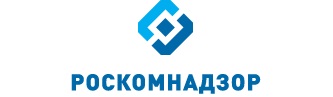 Отчето результатах деятельности Управления Роскомнадзора по Волгоградской области и Республике Калмыкияза 2 квартал 2023 годаг. ВолгоградСодержаниеI. Сведения о выполнении полномочий, возложенных на территориальный орган Роскомнадзора1.1. Результаты проведения плановых контрольных (надзорных) мероприятий  и мероприятий мониторинга безопасности1.2. Результаты проведения внеплановых контрольных (надзорных) мероприятий  и мероприятий мониторинга безопасности1.3. Выполнение полномочий в установленных сферах деятельности1.3.1. Основные функции1.3.2. Обеспечивающие функцииII. Сведения о показателях эффективности деятельностиIII. Выводы и предложенияI. Сведения о выполнении полномочий, возложенных на территориальный орган РоскомнадзораВ Управлении по состоянию на 30.06.2023 имеется информация:	- о 3588 операторах связи, которым принадлежит 8378 лицензий (с территорией действия – Волгоградская область, Республика Калмыкия или юридическим адресом на территории данных субъектов Российской Федерации) на оказание услуг в области связи, из них: 7434 лицензии на предоставление услуг электросвязи, 499 - на предоставление услуг почтовой связи, 445 -  на предоставление услуг связи для целей эфирного и кабельного вещания. Им принадлежит 158 лицензий на вещание, 37073 РЭС, 1 ВЧУ и 2 франкировальные машины.- о 422 юридических лицах, индивидуальных предпринимателях (не операторах связи) - вещателях, которым принадлежит 809 лицензий на вещание.Из них на территории Волгоградской области и Республики Калмыкия оказывают услуги 72 вещателя (не оператор связи, из них 30 юридических лиц – региональные вещатели), которым принадлежат 110 лицензий на вещание (из них 56 – региональным вещателям).- о 441 юридическом лице, индивидуальном предпринимателе и физическом лице - владельце РЭС и ВЧУ, которым принадлежит 4729 РЭС, и имеющим 3 ВЧУ.Из 4729 РЭС - 4052 принадлежат организациям и 677 радиолюбителям.- о 8 владельцах франкировальных машин (не владеющих лицензиями), которым принадлежит 36 франкировальных машин;- о 16817 операторах, осуществляющих обработку персональных данных;- о 372 средствах массовой информации, зарегистрированных ЦА Роскомнадзора (225 СМИ + 2 СМИ приостановлено), адреса редакций которых расположены на подведомственной территории, и зарегистрированных Управлением (143 СМИ + 2 СМИ приостановлено), из которых:газет – 105;журналов – 55;электронных периодических изданий – 7;радиоканалов – 34;телеканалов - 8;телепрограмм – 3;сетевых изданий – 150;информационных агентств – 10;Сведения о СМИ1.1. Результаты проведения плановых контрольных (надзорных) мероприятий, систематических наблюдений и мониторингов безопасности Во 2 квартале 2023 года проведено 45 плановых контрольных (надзорных) мероприятий (далее - КНМ), систематических наблюдений (далее – СН) и мониторингов безопасности (далее – МБ):не проводились проверки и мероприятия СН в отношении:Доля плановых КНМ, СН и МБ, в которых выявлены нарушения действующего законодательства во 2 квартале 2022 года и во 2 квартале 2023 годаДоля плановых проверок, мероприятий СН и МБ, в которых выявлены нарушения действующего законодательства в 1 полугодии 2022 года и в 1 полугодии 2023 годаПо результатам плановых контрольных (надзорных) мероприятий, мониторингов безопасности и систематических наблюдений:- выявлено 42 нарушения норм действующего законодательствапредписания об устранении выявленных нарушений не выдавались- составлено 4 протокола об АПН1.2. Результаты проведения внеплановых контрольных (надзорных) мероприятий, систематических наблюдений и мониторингов безопасностиВо 2 квартале 2023 года проведено 53 внеплановых контрольных (надзорных) мероприятий (далее - КНМ), систематических наблюдений (далее – СН) и мониторингов безопасности (далее – МБ):Доля внеплановых КНМ, СН и МБ, в которых выявлены нарушения действующего законодательства во 2 квартале 2022 года и во 2 квартале 2023 годаДоля внеплановых КНМ, СН и МБ, в которых выявлены нарушения действующего законодательства           в 1 полугодии 2022 года и в 1 полугодии 2023 годаПо результатам внеплановых контрольных (надзорных) мероприятий, систематических наблюдений и мониторингов безопасности:- выявлено 53 нарушения норм действующего законодательства- предписания об устранении выявленных нарушений не выдавались:- составлено 10 протоколов об АПН 1.3. Выполнение полномочий в установленных сферах деятельности1.3.1. Основные функцииВ сфере средств массовых коммуникаций (СМИ, вещатели)Полномочия выполняют – 6,5 единиц (с учетом вакантных должностей)*  2 МНК отменены в связи с прекращением деятельности СМИ  по решению учредителя.Государственный контроль и надзор за соблюдением законодательства Российской Федерации в сфере электронных СМИ (сетевые издания, иные интернет-издания)* - 1 АП по МНК 1 квартала 2023 года составлен в апреле 2023 года (СМИ «РУПОР PRO»)** - 1 МНК отменено в связи с прекращением деятельности СМИ по решению учредителя.*** - составление 1 АП по МНК 2 квартала планируется в июле 2023года (СМИ «МК в Калмыкии»).Государственный контроль и надзор за соблюдением законодательства Российской Федерации в сфере печатных СМИ* - 3 СН СМИ отменены в связи с прекращением деятельности СМИ по решению учредителя** - 1 СН СМИ отменено в связи с прекращением деятельности СМИ по решению учредителя.Государственный контроль и надзор за соблюдением законодательства Российской Федерации в сфере телерадиовещания*- 2 АП по МНК 1 квартала 2023 года составлены в апреле 2023 года.Государственный контроль и надзор за представлением обязательного федерального экземпляра документов в установленной сфере деятельности федеральной службы по надзору в сфере связи, информационных технологий и массовых коммуникаций* - 3 СН СМИ отменены в связи с прекращением деятельности СМИ по решению учредителя.** - 2 СН СМИ отменены в связи с прекращением деятельности СМИ по решению учредителя.Государственный контроль и надзор за соблюдением лицензионных требований владельцами лицензий на телерадиовещанииГосударственный контроль и надзор в сфере защиты детей от информации, причиняющей вред их здоровью и (или) развитию, - за соблюдением требований законодательства Российской Федерации в сфере защиты детей от информации, причиняющей вред их здоровью и (или) развитию, к производству и выпуску средств массовой информации, вещанию телеканалов, радиоканалов, телепрограмм и радиопрограмм, а также к распространению информации посредством информационно-телекоммуникационных сетей (в том числе сети интернет) и сетей подвижной радиотелефонной связи* - 3 СН СМИ отменены в связи с прекращением деятельности СМИ по решению учредителя.** - составление 2 АП по МНК 1 квартала 2023 года планируется в апреле 2023 года.*** - 2 СН СМИ отменены в связи с прекращением деятельности СМИ по решению учредителя.За 2 квартал 2023 года проведен мониторинг информации (операторы связи, предоставляющие телематические услуги связи), содержащейся в ЕИС Роскомнадзора («Факты авторизации ОС для получения выгрузки из реестра для ТО»).По состоянию на 30.06.2023 авторизовано операторов связи:- в Волгоградской области 	- 32;- в Республике Калмыкия 	- 2;Сведения о регистрации ОС в Едином реестреВолгоградская областьРеспублика Калмыкия- из 34 операторов связи, прошедших регистрацию, 8 операторов связи получают выгрузки через зарегистрированных в Едином реестре операторов связи:За 2 квартал 2023 года фактов не авторизации операторов связи (при оказании ими услуг доступа в сеть «Интернет) в ЕАИС «Единый реестр доменных имен, указателей страниц сайтов в информационно-телекоммуникационной сети «Интернет», содержащих информацию, распространение которой в Российской Федерации запрещено», не выявлено, административные дела не возбуждались.За 2 квартал 2023 года по результатам мониторинга автоматизированной системы контроля за соблюдением операторами связи требований, установленных статьями 15.1-15.4 Федерального закона от 27.07.2006 № 149-ФЗ «Об информации, информационных технологиях и о защите информации» (АС «РЕВИЗОР»), поступил из ФГУП «ГРЧЦ»   1 акт мониторинга (в отношении ИП Ефремова А.А.), которым зафиксировано невыполнение операторами связи требований по ограничению доступа к ресурсам в сети «Интернет», доступ к которым на территории Российской Федерации запрещён. Полученные материалы мониторинга АС «Ревизор» за 2 кв. 2022/ за 2 кв. 2023*В виду наложенных правительством РФ ограничений при возбуждении административных дел во 2 квартале 2022 года в отношении 2-х операторов связи были объявлены Предостережения о недопустимости нарушения обязательных требований.Государственный контроль и надзор за соблюдением лицензионных требований владельцами лицензий на изготовление экземпляров аудиовизуальных произведений, программ для ЭВМ, баз данных и фонограмм на любых видах носителейМероприятия не планировались и не проводились.Организация проведения экспертизы информационной продукции в целях обеспечения информационной безопасности детейУправление Роскомнадзора по Волгоградской области и Республике Калмыкия осуществляет полномочия по организации проведения экспертизы информационной продукции в целях обеспечения информационной безопасности детей на основании Положения об Управлении Федеральной службы по надзору в сфере связи, информационных технологий и массовых коммуникаций по Волгоградской области и Республике Калмыкия, утвержденного приказом Роскомнадзора от 25.01.2016 № 48.  Деятельность по организации проведения экспертизы информационной продукции в целях обеспечения информационной безопасности детей регламентирована «Порядком проведения экспертизы информационной продукции в целях обеспечения информационной безопасности детей», утвержденным Приказом Министерства связи и массовых коммуникаций Российской Федерации от 29.08.2012 № 217.В 1 полугодии 2023 года Управлением мероприятия по проведению экспертизы (экспресс - исследования) информационной продукции посредством АС МСМК не проводились (0 - во 2 квартале 2023 года). В 1 полугодии 2023 года Управлением запланировано 68 мероприятий систематического наблюдения (32 – во 2 квартале 2023 года) в отношении СМИ. Проведено 63 мероприятия систематического наблюдения (30 – во 2 квартале 2023 года), отменено 5 мероприятий систематического наблюдения (2 – во 2 квартале 2023 года) в связи с прекращением деятельности СМИ по решению учредителя.Кроме того, проведено 12 внеплановых мероприятий систематического наблюдения в отношении СМИ (9 – во 2 квартале 2023 года).В ходе проведения контрольно-надзорных мероприятий в отношении СМИ выявлено 51 нарушение, из них 33 – во 2 квартале 2023 года:-  Злоупотребление свободой массовой информации посредством использования средств массовой информации для распространения материалов, содержащих нецензурную брань – 1 (0 – во 2 квартале 2023 года);- Злоупотребление свободой массовой информации посредством распространения информации об общественном объединении или иной организации, включенных в опубликованный перечень общественных и религиозных объединений, иных организаций, в отношении которых судом принято вступившее в законную силу решение о ликвидации или запрете деятельности по основаниям, предусмотренным Федеральным законом от 25.07.2002 № 114-ФЗ «О противодействии экстремистской деятельности» или об организации, включенной в опубликованный единый федеральный список организаций, в том числе иностранных и международных организаций, признанных в соответствии с законодательством Российской Федерации террористическими, без указания на то, что соответствующее общественное объединение или иная организация  ликвидированы или их деятельность запрещена – 3 (2 - во 2 квартале 2023 года);- Злоупотребление свободой массовой информации посредством использования средств массовой информации для распространения материалов, содержащих публичные призывы к осуществлению террористической деятельности или публично оправдывающих терроризм, других экстремистских материалов – 1 (1 – во 2 квартале 2023 года);- Злоупотребление свободой массовой информации посредством использования средств массовой информации для распространения информации и (или) материалов иностранных агентов без указания на их статус -  6 (6 – во 2 квартале 2023 года);- Нарушение порядка утверждения и изменения устава редакции или заменяющего его договора и отсутствия в уставе редакции или заменяющем его договоре определения основных прав и обязанностей журналистов – 1 (1 – во 2 квартале 2023 года);- Нарушение порядка объявления выходных данных в выпуске средства массовой информации – 7 (4 – во 2 квартале 2023 года);- Нарушение требований о предоставлении обязательного экземпляра документов – 11 (7 – во 2 квартале 2023 года);- Невыход средства массовой информации в свет более одного года – 2 (1 – во 2 квартале 2023 года);- Неуведомление об изменении места нахождения учредителя и (или) редакции, периодичности выпуска и максимального объема средства массовой информации, принятия решения о прекращении, приостановлении или возобновлении деятельности средства массовой информации – 15 (10 – во 2 квартале 2023 года);- Опубликование в средствах массовой информации программ теле - и (или) радиопередач, перечней и (или) каталогов информационной продукции без размещения знака информационной продукции либо со знаком информационной продукции, не соответствующим категории информационной продукции – 2 (1 – во 2 квартале 2023 года);- Ненаправление/непредоставление устава редакции СМИ или заменяющего его договора в регистрирующий орган не позднее трех месяцев после выхода СМИ в свет – 1 (0 – во 2 квартале 2023 года);- Нарушение установленного порядка распространения среди детей продукции СМИ, содержащей информацию, причиняющую вред их здоровью и (или) развитию – 1 (0 – во 2 квартале 2023 года).В 1 полугодии 2023 года в отношении СМИ составлено 14 протоколов об административных правонарушениях (12 - во 2 квартале 2023 года). 3 протокола рассмотрены самостоятельно (ст. 13.22 КоАП РФ), вынесены постановления о административном наказании в виде предупреждения; 11 протоколов направлены в суд на рассмотрение.За отчетный период Управлением вынесено 3 письменных предупреждения по ст. 4 Закона «О СМИ» (2– во 2 квартале 2023 года) в отношении главного редактора и учредителя СМИ «Электронные Радио оптические Системы (ЭРОС)» (телеканал).В 1 полугодии 2023 года запланировано проведение 12 мероприятий систематического наблюдения в отношении лицензиатов-вещателей (7 – во 2 квартале 2023 года). Проведено 12 мероприятий систематического наблюдения (7 – во 2 квартале 2023 года). Кроме того, в 1 полугодии 2023 года проведено 9 внеплановых мероприятий систематического наблюдения в отношении лицензиатов-вещателей (5 – во 2 квартале 2023 года).В ходе проведения контрольно-надзорных мероприятий в отношении лицензиатов-вещателей в 1 полугодии 2023 года выявлено 17 нарушений, из них 11 – во 2 квартале 2023 года:- Нарушение территории распространения телеканала и радиоканала – 1 (1 – во 2 квартале 2023 года);- Нарушение установленного порядка распространения среди детей продукции средства массовой информации, содержащей информацию, причиняющую вред их здоровью и (или) развитию – 1 (1 – во 2 квартале 2023 года);- Невыполнение в установленный срок законного предписания органа (должностного лица), осуществляющего государственный надзор (контроль), об устранении выявленного нарушения – 1 (1 – во 2 квартале 2023 года);- Неосуществление вещания на выделенных конкретных радиочастотах – в случае наземного эфирного, спутникового вещания – 1 (1 – во 2 квартале 2023 года);- Несоблюдение даты начала вещания – 1 (1 – во 2 квартале 2023 года);- Несоблюдение требования об обеспечении доступности для инвалидов по слуху продукции средства массовой информации – 1 (0 – во 2 квартале 2023 года);- Несоблюдение объемов вещания – 4 (2 – во 2 квартале 2023 года);- Нарушение периодичности и времени вещания – 3 (2 – во 2 квартале 2023 года);- Невыполнение лицензиатом условий осуществления эфирного вещания с использованием радиочастот, определенных по результатам торгов (конкурса, аукциона) – 1 (1 – во 2 квартале 2023 года);- Нарушение требований о предоставлении обязательного экземпляра документов – 3 (1 – во 2 квартале 2023 года).В 1 полугодии 2023 года составлено 2 протокола об административном правонарушении в отношении лицензиатов-вещателей (2 - во 2 квартале 2023 года).За отчетный период по результатам мероприятий систематического наблюдения в отношении СМИ в адрес главных редакторов СМИ и учредителей СМИ направлено 57 писем (33 – во 2 квартале 2023 года) о соблюдении требований законодательства Российской Федерации в сфере СМИ, а также 3 письма о порядке прекращения деятельности СМИ в соответствии со ст. 15, ст. 16 Закона «О СМИ» (1 – во 2 квартале 2023 года).Кроме того, в адрес учредителей СМИ/редакций СМИ направлено 3 предостережения (2 – во 2 квартале 2023 года, одно предостережение создано инициативно в связи с тем, что из 1 нарушения невозможно создать 2 предостережения).В 1 полугодии 2023 года Управлением направлено в суд 1 административное исковое заявление о признании регистрации СМИ недействительной (0 – во 2 квартале 2023 года).Группой мониторинга СМК Управления по Волгоградской области и Республике Калмыкия филиала ФГУП «ГРЧЦ» в ЮСКФО по приоритетным направлениям в 1 полугодии 2023 года проводился мониторинг печатных и электронных средств массовой информации. Выпуски СМИ проанализированы на наличие признаков экстремизма, пропаганды наркотиков, порнографии культа насилия и жестокости, наличия нецензурной брани, распространения информации о несовершеннолетнем, пострадавшем от противоправных действий (бездействия), материалов с информацией о запрещенном общественном объединении или иной организации без указания на то, что деятельность данной организации запрещена на территории Российской Федерации, с признаками иной запрещенной информации. В 1 полугодии 2023 года сотрудниками Управления по Волгоградской области и Республике Калмыкия филиала ФГУП «ГРЧЦ» в ЮСКФО осуществлен мониторинг:- 159 (90 - во 2 квартале 2023 года, из них: 54 – Волгоградская область; 36 – Республика Калмыкия) выпусков печатных СМИ;- 3575 (1990 – во 2 квартале 2023 года, из них: 1251 – Волгоградская область; 739 – Республика Калмыкия) выпусков  электронных СМИ;- 554 (245 – во 2 квартале 2023 года, из них: 61 – Волгоградская область; 184– Республика Калмыкия) выпусков Интернет-ресурсов, не зарегистрированных в качестве СМИ;- 25 (24 – во 2 квартале 2023 года, их них 18 – Волгоградская область; 6 – Республика Калмыкия) выпусков телеканалов.В 1 полугодии 2023 года в ходе мониторинга печатных средств массовой информации и СМИ, распространяющихся в сети Интернет, выявлено:- 4 случая опубликования в редакционном материале информации об экстремистской организации без указания на то, что ее деятельность запрещена на территории РФ (1 – во 2 квартале 2023 года). По данным фактам проведены внеплановые систематические наблюдения, составлены протоколы об административном правонарушении по ч. 2 ст. 13.15 КоАП РФ (АП составлен в апреле 2023 года), материалы направлены в суд на рассмотрение. В ЦА РКН направлена информация для принятия решения о вынесении письменного предупреждения;- 2 случая опубликования/распространения материалов иностранных агентов без указания их статуса (2 – во 2 квартале 2023 года). По данным фактам проведены внеплановые систематические наблюдения, составлены протоколы об административном правонарушении по ч. 2.1 ст. 13.15 КоАП РФ. Материалы направлены в суд на рассмотрение;- 6 случаев упоминания иностранных агентов без указания на их статус (6 -  во 2 квартале 2023 года). По данным фактам проведены внеплановые систематические наблюдения, составлены протоколы об административном правонарушении по ч. 2.1 ст. 13.15 КоАП РФ. Материалы направлены в суд на рассмотрение.Разрешительная и регистрационная деятельность:Ведение реестра средств массовой информации, продукция которых предназначена для распространения на территории субъекта Российской Федерации, муниципального образованияУправление Роскомнадзора по Волгоградской области и Республике Калмыкия осуществляет полномочие по ведению реестра средств массовой информации, зарегистрированных территориальным органом, на основании п. 7.4.3 Положения об Управлении Федеральной службы по надзору в сфере связи, информационных технологий и массовых коммуникаций по Волгоградской области и Республике Калмыкия, утвержденного приказом руководителя Роскомнадзора от 25.01.2016 № 48. Исполнение полномочия осуществляется в рамках регистрационной деятельности, носящей заявительный характер.В ходе исполнения полномочия по ведению реестра зарегистрированных средств массовой информации нарушений административных процедур, требований нормативных правовых актов, указаний руководства Роскомнадзора со стороны сотрудников Управления допущено не было.Предложения по устранению нарушений и замечаний, выявленных при исполнении государственной услуги по регистрации СМИ в рамках внутреннего контроля, со стороны ФОУ, со стороны центрального аппарата Роскомнадзора, внешних проверяющих органов, не поступали.Ведение реестра плательщиков страховых взносов в государственные внебюджетные фонды – российских организаций и индивидуальных предпринимателей по производству, выпуску в свет (в эфир) и (или) изданию средств массовой информации (за исключением средств массовой информации, специализирующихся на сообщениях и материалах рекламного и (или) эротического характера) и предоставление выписок из негоВ соответствии с п. 3.1 ст. 58 Федерального закона от 24.07.2009 № 212-ФЗ «О страховых взносах в Пенсионный фонд Российской Федерации, фонд социального страхования Российской Федерации, Федеральный фонд обязательного медицинского страхования» права на внесение изменений в реестр плательщиков СМИ закрыты, так как льготный период для плательщиков страховых взносов закончился 31.12.2014.Регистрация средств массовой информации, продукция которых предназначена для распространения преимущественно на территории субъекта (субъектов) Российской Федерации, территории муниципального образованияПолномочие выполняют – 4 (с учетом вакантных должностей) специалиста, в должностных регламентах которых прописано полномочие.* - в 2 случаях документы возвращены без рассмотрения.** - в 5 случаях документы возвращены без рассмотрения.В 1 полугодии 2023 года в Управление поступило 116 заявок (102 – во 2 квартале 2023 года), их них:- первичная регистрация – 0 (0 – во 2 квартале 2023 года);- возобновление деятельности – 0 (0 – во 2 квартале 2023 года);- приостановка деятельности – 2 (0 – во 2 квартале 2023 года);- внесение изменений в реестровую запись – 3 (1 – во 2 квартале 2023 года);- прекращение деятельности – 3 (2 – во 2 квартале 2023 года);- уведомления об изменении (в рамках ст. 11 Закона о СМИ) – 14 (12 – во 2 квартале 2023 года);- выдача выписки – 94 (87 – во 2 квартале 2023 года).В 1 полугодии 2023 года Управлением внесена 1 запись в реестр зарегистрированных средств массовой информации по вопросам регистрации СМИ (0 – во 2 квартале 2023 года), из них: 1 – внесение изменений в запись о регистрации СМИ (0 – во 2 квартале 2023 года), 0 – первичная регистрация (0 – во 2 квартале 2023 года).За отчетный период прекращена деятельность 4 средств массовой информации (2 – во 2 квартале 2023 года), из них:- по решению суда – 1 (1 – во 2 квартале 2023 года);- по решению учредителей – 3 (1 – во 2 квартале 2023 года).В сфере связи		лицензий на оказание услуг в области связи						8378;лицензий на вещание	- 1079РЭС и ВЧУ (всего)	-	41806франкировальные машины	- 38Полномочия выполняют –12,6 единиц (с учетом вакантных должностей)При выполнении полномочий в отношении операторов связиПо количеству плановых мероприятий в разрезе полномочий информация не может быть представлена, так как контрольные (надзорные) мероприятия – это совокупность мероприятий государственного контроля (надзора).Государственный контроль и надзор за выполнением операторами связи требований по внедрению системы оперативно-розыскных мероприятий:Государственный контроль и надзор за использованием в сети связи общего пользования, технологических сетях и сетях связи специального назначения (в случае их присоединения к сети связи общего пользования) средств связи, прошедших обязательное подтверждение соответствия установленным требованиямГосударственный контроль и надзор за соблюдением операторами связи требований к метрологическому обеспечению оборудования, используемого  для учета объема оказанных услуг (длительности соединения и объема трафика)Государственный контроль и надзор за выполнением операторами связи требований к защите сетей связи от несанкционированного доступа к ним и передаваемой по ним информацииГосударственный контроль и надзор за соблюдением операторами связи требований к оказанию услуг связиГосударственный контроль и надзор за соблюдением требований к построению сетей электросвязи и почтовой связи, требований к проектированию, строительству, реконструкции и эксплуатации сетей и сооружений связиГосударственный контроль и надзор за соблюдением установленных лицензионных условий и требований (далее - лицензионные условия) владельцами лицензий на деятельность по оказанию услуг в области связи (заполнено по плановым МБ АО «Почта России» и ПАО «Ростелеком», внеплановым проверкам/МБ)Государственный контроль и надзор за соблюдением операторами связи требований к пропуску трафика и его маршрутизацииГосударственный контроль и надзор за соблюдением требований к порядку распределения ресурса нумерации единой сети электросвязи Российской ФедерацииГосударственный контроль и надзор за соблюдением операторами связи требований к использованию выделенного им ресурса нумерации в соответствии с установленным порядком использования ресурса нумерации единой сети электросвязи Российской ФедерацииГосударственный контроль и надзор за соблюдением требований к присоединению сетей электросвязи к сети связи общего пользования, в том числе к условиям присоединенияРассмотрение обращений операторов связи по вопросам присоединения сетей электросвязи и взаимодействия операторов связи, принятие по ним решения и выдача предписания в соответствии с федеральным закономГосударственный контроль и надзор за соблюдением нормативов частоты сбора письменной корреспонденции из почтовых ящиков, ее обмена, перевозки и доставки, а также контрольных сроков пересылки почтовых отправлений и почтовых переводов денежных средствНа поднадзорной территории Волгоградской области во 2 квартале 2023 года проведен плановый мониторинг безопасности за соблюдением контрольных сроков пересылки письменной корреспонденции, в ходе которого выявлено следующее.	Волгоградская область: письменная корреспонденция межобластного потока: из 380 учтенных писем в контрольный срок поступило 350 писем или 92,11 %, поступило с превышением контрольного срока 30 писем или 7,89 %. Письменная корреспонденция внутриобластного потока: из 487 учтенных писем в контрольный срок поступило 457 писем или 93,84 %, поступило с превышением контрольного срока 30 писем или 6,16 %. При контроле нормативов частоты сбора письменной корреспонденции из почтовых ящиков на территории Волгоградской области выявлен 1 случай (5 писем, опущенных в один ящик) нарушения Нормативов частоты сбора письменной корреспонденции из почтовых ящиков, нормативов ее обмена, перевозки и доставки, а также контрольных сроков пересылки письменной корреспонденции, утвержденных приказом Министерства цифрового развития, связи и массовых коммуникаций Российской Федерации от 29.04.2022 № 400, из почтового ящика, расположенного в г. Михайловке Волгоградской области. В ходе наблюдения за соблюдением обязательных требований выявлено 2 случая отсутствия или наличия неполного состава необходимой информации о наименовании оператора почтовой связи, присвоенном почтовому ящику номере, днях недели и времени, в которые осуществляется выемка письменной корреспонденции, на почтовых ящиках, принадлежащих УФПС Волгоградской области АО «Почта России», расположенных в г. Волгограде. Во 2 квартале 2023 года в отношении АО «Почта России» на поднадзорной Управлению территории Республики Калмыкия проведено плановое наблюдение за соблюдением обязательных требований (мониторинг безопасности) в части соблюдения контрольных сроков пересылки письменной корреспонденции, в ходе которого выявлено следующее.Республика Калмыкия: письменная корреспонденция межобластного потока: из 288 учтенных писем в контрольный срок поступило 278 писем или 96,53 %, поступило с превышением контрольного срока 10 писем или 3,47 %. Письменная корреспонденция внутриобластного потока: из 134 учтенных писем в контрольный срок поступило 134 письма или 100 %.При контроле нормативов частоты сбора письменной корреспонденции из почтовых ящиков на территории Республики Калмыкия выявлено 3 случая (17 писем, опущенных в три ящика) нарушения Нормативов частоты сбора письменной корреспонденции из почтовых ящиков, нормативов ее обмена, перевозки и доставки, а также контрольных сроков пересылки письменной корреспонденции, утвержденных приказом Министерства цифрового развития, связи и массовых коммуникаций Российской Федерации от 29.04.2022 № 400,  из почтовых ящиков, расположенных в г. Элиста. В ходе наблюдения за соблюдением обязательных требований выявлено 4 случая отсутствия или наличия неполного состава необходимой информации о наименовании оператора почтовой связи, присвоенном почтовому ящику номере, днях недели и времени, в которые осуществляется выемка письменной корреспонденции, на почтовых ящиках, принадлежащих УФПС Республики Калмыкия АО «Почта России», расположенных в г. Элисте.Учитывая положения постановления Правительства Российской Федерации от 10.03.2022 № 336, по факту выявленных на территории Волгоградской области и территории Республики Калмыкия нарушений обязательных требований оператору почтовой связи объявлено Предостережение о недопустимости нарушения обязательных требований.Результаты МБ Почты сформированы в ЕИС 2.0 в соответствии с  письмом ЦА от 23.12.2019 № 07-99331 «О реализации в ЕИС 2.0 задачи по созданию формализованных документов и формированию в автоматическом режиме результатов СН Почты, порядке подготовки и направления ежеквартальных отчетов (СН Почта)».Государственный контроль и надзор за соблюдением организациями федеральной почтовой связи, операторами связи, имеющими право самостоятельно оказывать услуги подвижной радиотелефонной связи, а также операторами связи, занимающими существенное положение в сети связи общего пользования, которые имеют право самостоятельно оказывать услуги связи по передаче данных, порядка фиксирования, хранения и представления информации о денежных операциях, подлежащих контролю в соответствии с законодательством Российской Федерации  а также организации ими внутреннего контроляГосударственный контроль и надзор за соблюдением пользователями радиочастотного спектра требований к порядку его использования, норм и требований к параметрам излучения (приема) радиоэлектронных средств и высокочастотных устройств гражданского назначенияВ отношении операторов связи и владельцев производственно-технологических сетей связиГосударственный контроль и надзор за соблюдением пользователями радиочастотного спектра требований к порядку его использования, норм и требований к параметрам излучения (приема) радиоэлектронных средств и высокочастотных устройств гражданского назначения, включая надзор с учетом сообщений (данных), полученных в процессе проведения радиочастотной службой радиоконтроляРезультаты проведенных мероприятий мониторинга безопасности в отношении операторов связи - владельцев радиоэлектронных средствВо 2 квартале 2023 года мероприятия мониторинга безопасности в отношении операторов связи - владельцев радиоэлектронных средств и в отношении владельцев технологических сетей не проводились.Государственный контроль и надзор за соблюдением требований к порядку использования франкировальных машин и выявления франкировальных машин, не разрешенных к использованиюПолномочие выполняют – 3 (с учетом вакантных должностей) специалиста, в должностных регламентах которых прописано полномочие.Фиксированная телефонная связь, ПД и ТМС:По результатам мероприятий государственного контроля (надзора) во 2 квартале 2023 года:-  предписания об устранении выявленных нарушений не выдавались; - протоколы  об административных правонарушениях (в ходе мероприятий) не составлялись; - эксперты и экспертные организации для проведения проверок не привлекались.В ходе рассмотрения материалов о нарушениях, поступивших от  других органов государственной власти за 2 квартал 2023 года, без проведения плановых/внеплановых контрольно-надзорных мероприятий выявлено следующее.В ходе рассмотрения поступившего материала Министерства цифрового развития, связи и массовых коммуникаций Российской Федерации выявлено 1 нарушение – оператором связи (ООО «Восток») не осуществлена уплата в установленные Федеральным законом от 07 июля 2003 года № 126-ФЗ «О связи» сроки обязательных отчислений (неналоговых платежей) в резерв универсального обслуживания. Материалы по возбужденному административному делу по ст.13.38 КоАП РФ направлены для рассмотрения в суд.Также в ходе рассмотрения поступившего материала от УФСБ России по Волгоградской области было выявлено нарушение обязательных требований в сфере связи (не обеспечена реализация требований к сетям и средствам связи для проведения оперативно-розыскных мероприятий) в отношении 1 оператора связи (ООО «Спринт Сеть»). В отношении юридического и ответственного должностного лица организации были возбуждены административные производства по ч.4 ст.14.1 КоАП РФ за грубое нарушение лицензионных условий по 6 действующим лицензиям, 12 материалов направлены в суд для рассмотрения и принятия решения. На момент окончания отчётного периода на рассмотрении находятся ещё 2 материала УФСБ России по Волгоградской области (в отношении АО «ЭР-Телеком Холдинг» и ООО «Стар Лайн Волгоград»).С целью пресечения нарушений обязательных требований и (или) устранению последствий таких нарушений, выявленных в ходе мероприятий, специалистами надзорных отделов с представителями операторов связи, соискателями лицензий на оказание услуг связи проводится профилактическая работа: пояснение требований законодательства, разъяснение необходимости исполнения данных требований, как в телефонном режиме, рассылке информационных писем, так и в устной беседе; а также путем информационного обеспечения деятельности Управления (размещение новостей на сайте Управления, в местной прессе). Результаты проведенных мероприятий мониторинга безопасности в отношении операторов связи универсального обслуживанияПо результатам мероприятий наблюдения за соблюдением обязательных требований (мониторинг безопасности) в сфере связи в отношении Волгоградского филиала ПАО «Ростелеком» как оператора универсального обслуживания на территории Волгоградской области и Республики Калмыкия во 2 квартале 2023 года проверены 21 таксофонный аппарат, 8 точек доступа в сеть «Интернет», а также 6 базовых станций ПРТС ПАО «Ростелеком». Недостатки зафиксированы в 9 таксофонах и 1 БС ПРТС.Выявлены нарушения обязательных требований при оказании универсальных услуг:По факту выявленных нарушений в адрес оператора универсального обслуживания ПАО «Ростелеком» было объявлено 3 Предостережения о недопустимости нарушения обязательных требований (ввиду проводимого МБ на территории Волгоградской области и на территории Республики Калмыкия).Почтовая связьВо 2 квартале 2023 года проведено мероприятие мониторинга безопасности (далее – МБ) в отношении АО «Почта России». В ходе проведения мероприятия МБ выявлено 6 почтовых ящиков, находящихся в г. Волгограде и в г. Элисте (Республика Калмыкия), на которых не указана или указана частично информация о наименовании оператора почтовой связи, присвоенных почтовым ящикам номерах, днях недели и времени, в которые осуществляется выемка письменной корреспонденции (ст. 46 Федерального закона от 07.07.2003 № 126-ФЗ, ст. 16 Федерального закона от 17.07.1999 №176-ФЗ, п. 8 Правил оказания услуг почтовой связи, утвержденных приказом Минкомсвязи России от 31.07.2014 № 234).Учитывая положения постановления Правительства Российской Федерации от 10.03.2022 № 336, по факту выявленных нарушений обязательных требований оператору почтовой связи объявлено Предостережение о недопустимости нарушения обязательных требований.  Мероприятий наблюдения за соблюдением обязательных требований (мониторинг безопасности) в отношении альтернативных операторов почтовой связи не проводилось.Во 2 квартале 2023 года в рамках осуществления полномочий в отношении операторов подвижной связи плановых проверок не проводилось.Для целей эфирного и кабельного вещанияВо 2 квартале 2023 года в отношении операторов - владельцев лицензий на оказание услуг связи для целей эфирного вещания и кабельного вещания  проверки не проводились.Взаимодействие с силовыми структурами, правоохранительными органами, органами прокуратуры и органами исполнительной властиВо исполнение Федерального закона от 02.11.2013 № 304-ФЗ «О внесении изменений в статью 44 Федерального закона «О связи» и Кодекса Российской Федерации об административных правонарушениях», а также указания ЦА (исх. от 22.04.2016 № 07ИО-35234) в части проведения совместных мероприятий на территории каждого субъекта Российской Федерации совместно с МВД РФ проведено 24 рейда по проверке соблюдения обязательных требований при заключении коммерческими представителями операторов подвижной радиотелефонной связи договоров на оказание услуг связи. По результатам совместных мероприятий нарушений не выявлено. В отчетном периоде проводился мониторинг сети Интернет на предмет незаконной реализации SIM-карт. Признаков нарушений в Волгоградской области не выявлено.В соответствии с распоряжениями Генерального штаба ВС РФ в 2023 году 11 раз проводились мероприятия по контролю исполнения временных запретов на использование радиоэлектронных средств. При проведении данных мероприятий нарушений исполнения временного запрета не выявлено.Результаты работы Управления во взаимодействии с предприятиями радиочастотной службы при осуществлении контрольно-надзорной деятельности  приведены в таблице:Разрешительная  и регистрационная деятельность:Выдача разрешений на применение франкировальных машин:Полномочие выполняют – 3 (с учетом вакантных должностей) специалиста, в должностных регламентах которых прописано полномочие.Выдача разрешений на судовые радиостанции, используемые на морских судах, судах внутреннего плавания и судах смешанного (река-море) плаванияПолномочие выполняют – 3 (с учетом вакантных должностей) специалиста, в должностных регламентах которых прописано полномочие.*В количество поступивших заявок включены:-заявки на выдачу разрешений на судовые радиостанции-заявки на прекращение действия разрешения на судовые радиостанцииРегистрация радиоэлектронных средств и высокочастотных устройств гражданского назначенияПолномочие выполняют – 3 (с учетом вакантных должностей) специалиста, в должностных регламентах которых прописано полномочие.Сравнительные данные о количестве отказов в выдаче свидетельств о регистрации РЭС и ВЧУ в соответствии с постановлением Правительства РФ от 12.10.2004 № 539 и причинах отказов:Основанием для отказа в регистрации радиоэлектронных средств и высокочастотных устройств является:а) несоответствие представляемых документов требованиям, установленным  Правилами регистрации РЭС и ВЧУ;б) непредставление документов, необходимых для регистрации радиоэлектронных средств и высокочастотных устройств в соответствии с настоящими Правилами;в) наличие в документах, представленных заявителем, недостоверной или искаженной информации;г) несоответствие сведений о технических характеристиках и параметрах излучений радиоэлектронных средств и высокочастотных устройств, а также условий их использования требованиям, установленным в разрешении на использование радиочастот (радиочастотных каналов), техническим регламентам и национальным стандартам;д) невыполнение заявителем условия, установленного в разрешении на использование радиочастот или радиочастотных каналов, в части предельного срока регистрации радиоэлектронного средства.Участие в работе приемочных комиссий по вводу в эксплуатацию сооружений связиПолномочие выполняют –12,6 единиц (с учетом вакантных должностей)Основными недостатками, выявленными при обследовании сооружений связи, являются:- отсутствие документов, подтверждающих организацию мероприятий по внедрению СОРМ на сооружении связи.В сфере защиты персональных данных:Государственный контроль и надзор за соответствием обработки персональных данных требованиям законодательства Российской Федерации в области персональных данныхПолномочия выполняют – 5,9 единиц (с учетом вакантных должностей)Мероприятия без взаимодействия с контролируемым лицомПрофилактические визитыОсновными нарушениями, выявленными в ходе проведения  мероприятий по контролю, являлись:- отсутствие согласия на обработку персональных данных, разрешенных субъектом персональных данных для распространения;- несоответствие информации, содержащейся в Реестре операторов, и документе, определяющем политику в отношении обработки персональных данных;- отсутствие уведомления граждан об обработке их персональных данных с помощью метрических программ.Ведение реестра операторов, осуществляющих обработку персональных данныхВнесение сведений об Операторах в Реестр за 1 полугодие 2023 года осуществлялось без нарушения сроков.	Количество поступивших уведомлений:По состоянию на 30.06.2023 в Реестр включено 16817 операторов, осуществляющих обработку персональных данных.В целях формирования Реестра в 1 полугодии 2023 года продолжена практика направления операторам писем-запросов о необходимости представления в Уполномоченный орган по защите прав субъектов персональных данных уведомления об обработке персональных данных и информационных писем о внесении изменений в ранее представленное уведомление. Так, в 1 полугодии 2023 года в адрес операторов, осуществляющих деятельность на территории Волгоградской области и Республики Калмыкия, было направлено 285 запросов (во втором квартале - 133 запроса), из них о необходимости предоставления уведомлений об обработке персональных данных – 15 запросов (во втором квартале - 1 запрос), информационных писем о внесении изменений в сведения в реестре операторов, осуществляющих обработку персональных данных – 270 запросов (во втором квартале - 132 запроса). Управлением подготавливались и издавались приказы по внесению операторов в реестр операторов, осуществляющих обработку персональных данных (далее - Реестр), по исключению операторов из Реестра, а также по внесению изменений в сведения в Реестре. Так, в 1 полугодии 2023 года Управлением было издано 70 приказов, из них: - 31 приказ о внесении сведений об Операторах в Реестр;- 31 приказ о внесении изменений в записи об Операторах в Реестре;- 8 приказов об исключении сведений из Реестра.В сфере защиты персональных данных в 1 полугодии 2023 года было составлено 12 протоколов об административном правонарушении по ст. 19.7 КоАП РФ (во втором квартале - 10 протоколов).	Составленные протоколы об АПН направлены по подведомственности в мировые суды Волгоградской области и Республики Калмыкия для рассмотрения.Мировыми судьями вынесены постановления о привлечении 5 операторов к административной ответственности, из них 2 - в виде штрафа, 3 - в виде предупреждения. Остальные материалы находятся на рассмотрении.Обращения гражданЗа 1 полугодие 2023 года поступило всего 500 обращений (во втором квартале - 230 обращений)от физических лиц – 492;от юридических – 8;из них:- 49 находятся на рассмотрении;- 414 разъяснено;- 2 отозвано заявителем;- 0 решено положительно;- 8 меры приняты;- 19 переадресовано. Типичными вопросами, поднимаемыми гражданами в обращениях, являются жалобы на нарушение их прав и законных интересов при передаче персональных данных третьим лицам, при обработке персональных данных без их согласия, а также после отзыва согласия, на нарушение условия конфиденциальности персональных данных, на распространение персональных данных в сети Интернет. Основными категориями операторов, на которые поступают жалобы, являются кредитные/микрофинансовые организации, интернет-сайты, коллекторские агентства, а также организации, осуществляющие деятельность в сфере жилищно-коммунального хозяйства. Информация о необходимости предоставления уведомлений об обработке персональных данных, а также информационных писем в 1 полугодии 2023 года была размещена в 26 печатных СМИ и 2 сетевых изданиях (во 2 квартале - в 13 печатных СМИ), а также на 32 официальных сайтах муниципальных органов власти (во 2 квартале- на 15 сайтах).В 1 полугодии 2023 года информация о необходимости предоставления уведомлений об обработке персональных данных, а также информационных писем была размещена в следующих печатных СМИ:газета "Междуречье" (выпуск от 13.01.2023 № 2)газета "Фроловские вести" (выпуск от 14.01.2023 № 1(998)газета "Калач-на-Дону" (выпуск от 14.01.2023 № 4(1308)газета "Элистинская панорама" (выпуск от 14.01.2023 № 3(3597)газета "Искра" (выпуск от 14.01.2023 № 3)газета "Вестник" (выпуск от 17.01.2023 № 6)газета "Вояж-Камышин" (выпуск от 18.01.2023 № 2)газета "Нива" (выпуск от 09.02.2023 № 14)газета "Прихоперье" (выпуск от 09.02.2023 № 17)газета "Сельская новь" (выпуск от 11.02.2023 № 5)газета "Маяк" (выпуск от 14.03.2023 № 21(12786)газета "Донской вестник" (выпуск от 16.03.2023 № 21(13808)газета "Ударник" (выпуск от 17.03.2023 № 22(11430)газета "Уезд. Вести Камышинского района" (выпуск от 06.04.2023 № 14)газета "Нехаевские вести" (выпуск от 08.04.2023 № 42)газета "Звезда" (выпуск от 11.04.2023 № 27(12178)газета "Борьба" (выпуск от 12.04.2023 № 29)газета "Приморские известия" (выпуск от 15.04.2023 № 13)газета "Призыв" (выпуск от 18.04.2023 № 31(18031)газета "Ольховские вести" (выпуск от 24.04.2023 № 44)газета "Рассвет" (выпуск от 06.05.2023 № 36(4029)газета "Усть-Медведицкая газета" (выпуск от 12.05.2023 № 57)газета "Зори Маныча" (выпуск от 27.05.2023 № 19(8865)газета "Придонские вести" (выпуск от 03.06.2023 № 44)газета "Новое время - Михайловка" (выпуск от 06.06.2023 № 22)газета "Заря" (выпуск от 06.06.2023 № 67)Также информация размещена в 2 сетевых изданиях:"Вестник.ру" http://vectnik.ru/2023/01/17/d1-83-d0-b2-d0-b5-d0-b4-d0-be-d0-bc-d0-bb-d0-b5-d0-bd-d0-b8-d0-b5-d0-be-d0-b1-d0-be-d0-b1-d1-80-d0-b0-d0-b1-d0-be-d1-82-d0-ba-d0-b5-d0-bf-d0-b5-d1-80-d1-81-d0-be-d0-bd-d0-b0-d0-bb-d1-8c-d0-bd-4/  17.01.2023"Сельская новь" http://selskajanov.ru/vnimaniyu-yuridicheskih-lits-i-individualnyh-predprinimatelej-4/  08.02.2023В 1 полугодии 2023 года информация о необходимости предоставления уведомлений об обработке персональных данных, а также информационных писем была размещена на следующих сайтах:Администрация Яшкульского районного муниципального образования Республики Калмыкия: http://www.yashkulrmo.ru/index.php/akt/2018-04-18-09-23-11/6242-2023-01-09-12-59-24  09.01.2023Администрация Дубовского муниципального района Волгоградской области: http://дубовка34.рф/about/info/messages/43614  10.01.2023Администрация Николаевского муниципального района Волгоградской области: http://www.nikadm.ru/index.php/2012-04-09-17-36-53/57-2012-04-17-06-40-17/8327-2023-01-10-11-03-55   10.01.2023Администрация городского поселения р.п. Средняя Ахтуба Волгоградской области: https://www.адмрпсредняяахтуба.рф/infa-aht/item/1745-uvedomlenie-ob-obrabotke-personalnykh-dannykh?highlight=YToxOntpOjA7czoxNjoi0LLQvdC40LzQsNC90LjRjiI7fQ  10.01.2023Администрация городского поселения г. Ленинск Ленинского муниципального района Волгоградской области: https://leninsk34.ru/news/detail.php?id=1324780  11.01.2023Администрация Городовиковского городского муниципального образования Республики Калмыкия: https://gorodovikovskoe-r08.gosweb.gosuslugi.ru/ofitsialno/dokumenty/  11.01.2023Администрация Жирновского муниципального района Волгоградской области: https://admzhirn.ru/news/news-4/15113-vnimaniyu-yuridicheskikh-lits-i-individualnykh-predprinimatelej-2  12.01.2023Администрация Лаганского районного муниципального образования Республики Калмыкия: https://laganskoermo08.gosuslugi.ru/dlya-zhiteley/novosti-i-reportazhi/novosti-193_53.html   13.01.2023Администрация Еланского муниципального района Волгоградской области:http://adm-elanrn.ru/vnimaniyu-yuridicheskikh-litc-i-individual-nykh-predprinimateley-8.html  17.01.2023 Администрация Жирновского муниципального района Волгоградской области: https://admzhirn.ru/news/news-4/15206-vnimaniyu-yuridicheskikh-lits-i-individualnykh-predprinimatelej-3  31.01.2023 Администрация Кумылженского муниципального района Волгоградской области: http://www.kumadmin.ru/about/info/news/6415/?sphrase_id=6550  06.02.2023 Администрация Клетского муниципального района Волгоградской области: https://adm-kletskaya.vgr.eis1.ru/news/90623577  06.02.2023 Администрация Котельниковского муниципального района Волгоградской области: http://www.kotelnikovo-region.ru/about/info/messages/4729/  07.02.2023 Администрация Сарпинского районного муниципального образования Республики Калмыкия: http://sarpinskoermo.ru/federalnyy-zakon-152-fz-ot-27-07-2006.php  09.02.2023 Администрация Нехаевского муниципального района Волгоградской области: http://nehaevadm.ru/about/info/news/6556/   09.03.2023 Администрация Черноземельского районного муниципального образования Республики Калмыкия: http://черноземельский-район.рф/vnimaniyu-yuridicheskikh-litc-i-individual-nykh-predprinimateley-3.html  09.03.2023Администрация Калачевского муниципального района Волгоградской области: http://kalachadmin.ru/about/info/messages/7933/  10.03.2023Администрация Светлоярского муниципального района Волгоградской области: https://svyar.ru/about/info/news/?ELEMENT_ID=10317   03.04.2023Администрация городского поселения г. Дубовка Волгоградской области: http://www.admdubovka.ru/about/info/news/3944/  03.04.2023Администрация Лаганского районного муниципального образования Республики Калмыкия: http://85215.ru/news/media/5625-roskomnadzor-2023-2-kvartal-inf.html   03.04.2023Администрация Палласовского муниципального района Волгоградской области: https://admpallas.ru/news/messages/8003/  05.04.2023Администрация Октябрьского муниципального района Волгоградской области: https://oktjabrskij.volgograd.ru/news/459215/  08.04.2023Администрация городского округа город Фролово Волгоградской области: http://frolovoadmin.ru/about/info/news/11164/   11.04.2023Администрация Руднянского муниципального района Волгоградской области: http://adm-rudnyanskaya.ru/новости-поселения/1190-вниманию-юридических-лиц-и-индивидуальных-предпринимателей-3  11.04.2023Администрация городского округа – город Волжский Волгоградской области: https://admvol.ru/upload/iblock/d37/w7tw9unz8tv7cnwt51aca8k64lhtu3v0.pdf   02.05.2023Администрация Городовиковского городского муниципального образования Республики Калмыкия: https://gorodovikovskoe-r08.gosweb.gosuslugi.ru/dlya-zhiteley/novosti-i-reportazhi/novosti-193_24.html  03.05.2023 Администрация Яшалтинского районного муниципального образования Республики Калмыкия: http://яшалтинский-район.рф/vazhnoe-ob-yavlenie-0.html  04.05.2023 Администрация Камышинского муниципального района Волгоградской области: https://www.rakams.ru/item/12166-vnimaniyu-yuridicheskikh-lits-i-individualnykh-predprinimatelej  05.05.2023 Администрация Ленинского муниципального района Волгоградской области: https://adm-leninskiy.ru/govinfo/roskomnadzor/media/2023/6/1/vnimaniyu-yuridicheskih-lits-i-individualnyih-predprinimatelej-5/ 01.06.2023  Администрация Серафимовичского муниципального района Волгоградской области: https://serad.ru/news/6953-vnimaniyu-yuridicheskikh-lits-i-individualnykh-predprinimatelej-7.html  01.06.2023 Администрация Ики-Бурульского районного муниципального образования Республики Калмыкия: http://iki-burulrmo.ru/novosti/?ELEMENT_ID=3563  05.06.2023 Администрация Киквидзенского муниципального района Волгоградской области: https://rakikv.ru/news/vnimaniyu-yuridicheskih-lic-i-individualnyh-predprinimatelei-3823.html  05.06.2023Управлением также применяется практика информирования операторов, осуществляющих обработку персональных данных, об обеспечении безопасности персональных данных в рамках реализации Федерального закона от 27.07.2006 № 152-ФЗ «О персональных данных» в процессе проведения плановых мероприятий по контролю, профилактических визитов, а также в ходе консультаций по телефону.Исполнение Управлением Роскомнадзора по Волгоградской области и Республике Калмыкия Плана мероприятий по реализации Стратегии институционального развития и информационно-публичной деятельности в области защиты прав субъектов персональных данных во 2 квартале 2023 годаВ целях исполнения Плана мероприятий по реализации Стратегии институционального развития и информационно-публичной деятельности в области защиты прав субъектов персональных данных, во 2 квартале 2023 года проведена следующая работа:Мероприятия, запланированные на 2 квартал 2023 года согласно Стратегии институционального развития и информационно-публичной деятельности, выполнены в полном объеме.Исполнение Управлением Роскомнадзора по Волгоградской области и Республике Калмыкия Плана мероприятий по реализации Стратегии институционального развития и информационно-публичной деятельности в области защиты прав субъектов персональных данных в 1 полугодии 2023 годаМероприятия, запланированные на 1 полугодие 2023 года согласно Стратегии институционального развития и информационно-публичной деятельности, выполнены в полном объеме.1.3.2. Обеспечивающие функцииАдминистративно-хозяйственное обеспечение - организация эксплуатации и обслуживания помещений УправленияПолномочия выполняет – 1 единица.Помещение Управления площадью 747,7 квадратных метров, находящееся на втором этаже нежилого четырехэтажного здания, расположенного по адресу: г. Волгоград, ул. Мира, д.9, принадлежит Управлению на праве оперативного управления (Свидетельство о государственной регистрации права №34-АБ №857715 от 12.01.2015). Земельный участок под зданием, находящимся по адресу: г. Волгоград, ул. Мира, д.9, принадлежит Управлению на правах аренды по договору аренды от 20.11.2015 №119/2015 с множественностью лиц на стороне арендатора земельного участка, находящегося в собственности Российской Федерации. Арендную плату за свою часть неделимого земельного участка, в соответствие с занимаемой площадью офиса, которая составляет 8,03% от общей площади здания, Управление оплачивает на основании ежегодно заключаемого договора по оплате аренды доли земельного участка. Расчет арендной платы, в соответствие с Земельным Кодексом РФ, производится на основании кадастровой стоимости земельного участка и определяется не выше земельного налога, рассчитанного в отношении такого земельного участка. В 2023 году арендная плата составила 14 911,50 рубля.Помещение территориального отдела Управления в г. Элисте (далее – Объект), площадью 76,5 квадратных метров, находящееся на втором этаже нежилого двухэтажного здания (далее – Здание), расположенного по адресу: Республика Калмыкия, г. Элиста, 3-ий микрорайон, д.18«В», принадлежит Управлению на правах аренды по государственному контракту от 23.12.2022 № 5 с индивидуальным предпринимателем Шуругчеевым Давидом Санчиевичем.  Арендная плата по государственному контракту в 2023 году составила 1 090 869,57 рубля. В арендную плату включены: плата за временное владение и временное пользование помещениями Объекта, плата за временное пользование инженерно-технической инфраструктурой Здания, коммунальные и эксплуатационные платежи, плата за уборку помещения, плата за негативное воздействие на окружающую среду в части оплаты за услуги по приему и размещению твердых бытовых отходов (т.к. все образующиеся отходы от деятельности Арендатора являются собственностью Арендодателя), использование технических средств охраны и видеонаблюдения, охранно-пожарная сигнализация. Для сохранности автомобилей территориального отдела Управления в г. Элисте арендован гараж по договору от 23.12.2022 № 4 с индивидуальным предпринимателем Очировой Тамарой Семеновной.На возмещение затрат по коммунальным услугам (электроснабжение, водоснабжение, теплоснабжение), а также на возмещение эксплуатационных затрат в офисе Управления, расположенном в г. Волгограде по адресу: ул. Мира, д. 9, заключен договор от 21.02.2023 № 234/23-Ф34 с АО «Почта России». Вывоз мусора, производимого Управлением, осуществляется ООО «Ситиматик – Волгоград» по договору от 07.02.2023 № 3733/23.Охрана офиса Управления по адресу: г. Волгоград, ул. Мира, д. 9 осуществляется посредством физической охраны по контракту, заключенному Федеральной службой (Роскомнадзором) централизованно, а также за пределами рабочего времени посредством централизованной пультовой охраны по договору от 12.12.2022 № 2 с ФГУП «Охрана» Росгвардии. На основании договора с ФГУП «Охрана» Росгвардии от 24.01.2023 № 6 ежемесячно проводится регламентное техническое обслуживание средств охраны помещения офиса Управления по адресу: г. Волгоград, ул. Мира, д.9.Также ежемесячно проводится техническое обслуживание системы пожарной сигнализации, оповещения людей о пожаре, системы охранно-пожарной сигнализации в режимно-секретном помещении. Указанные работы проводятся на основании заключенных договоров от 05.06.2023 № 100040563123100040 и № 100040563123100041 с ООО «СТАС» и ФГУП «Охрана» Росгвардии соответственно.По адресу: г. Волгоград, ул. Московская, 4 на земельном участке площадью 972 кв. м., находящемся в постоянном (бессрочном) пользовании Управления (Свидетельство № 34-АБ №756914 от 07.10.2015), расположены гаражные боксы для размещения автомобилей Управления. По электроснабжению гаражных боксов  заключен договор с ПАО «Волгоградэнергосбыт» от 12.12.2022 № 5029415/23. Расходы по оплате услуг связи (телефонии)  оплачиваются централизованно Федеральной службой (Роскомнадзором) по государственному контракту с ПАО «Ростелеком». Телекоммуникационные услуги Управления оплачиваются в рамках того же контракта.На 2023 год Управлением заключены договоры на услуги связи, в том числе:на услуги почтовой связи общего пользования с УФПС Волгоградской области АО «Почта России» от 30.12.2022 № 2442/00-Ф34;на услуги связи общего пользования с УФПС Республики Калмыкия АО «Почта России» от 28.12.2022 № 676/22- Ф08;на услуги подвижной радиотелефонной связи с ПАО «Мегафон» от 20.03.2023 № 510014438770 для обеспечения исполнения функций Управления;Все услуги предоставляются своевременно и в полном объеме.Выполнение функций государственного заказчика - размещение в установленном порядке заказов на поставку товаров, выполнение работ, оказание услуг для обеспечения нужд УправленияПолномочия возложены на контрактную службу (5 чел.) и Единую комиссию (5 чел.) (Приказ Управления от 07.12.2017 года № 211).Из лимитов 2023 года, выделенных для осуществления закупочной деятельности в сумме 7 132 900,00 рублей: размещено 8 извещений о проведении конкурентных процедур на общую сумму заключенных контрактов 1 417605,71 рублей:приобретение бензина и дизельного топлива на 1 квартал 2023 года;приобретение бензина и дизельного топлива на 2 квартал 2023 года; приобретение немаркированных конвертов;приобретение бензина и дизельного топлива на период с 01.07.2023 года по 30.11.2023 года;запасные части для автоматизированных рабочих мест;картриджи для оргтехники;создание системы охранно-пожарной сигнализации в гаражных помещениях;работы по демонтажу и монтажу сплит-систем.По итогам размещения заказов экономия в 2023 году составила 310 499,93 рублей. заключено контрактов и договоров с единственным поставщиком в соответствие со статьей 93 Федерального закона 44-ФЗ «О контрактной системе в сфере закупок» на общую сумму 5 316 692,19 рублей, в том числе:- по пункту 1 статьи 93 части 1 (закупки в сфере естественных монополий) – 2 контракта с АО «Почта России» на предоставление общедоступных услуг связи на общую сумму 1 261 826,60 рублей;- по пункту 4 статьи 93 части 1 (закупки до шестисот тыс. рублей) – на общую сумму 1 362 251,38 рублей;- по пункту 23 статьи 93 части 1 (возмещение затрат по эксплуатационным и коммунальным расходам помещения, переданного в оперативное управление, находящегося в здании с другими лицами, пользующимися нежилыми помещениями, находящимися в данном здании) – 1 контракт на сумму 1 541 244,64 рублей;- по пункту 29 статьи 93 части 1 (энергоснабжение) – 1 контракт на сумму 1 100,00 рублей;- по пункту 32 статьи 93 части 1 (аренда имущества) – 2 контракта на общую сумму 1 150 269,57 рублей.Защита государственной тайны- обеспечение в пределах своей компетенции защиты сведений, составляющих государственную тайнуПолномочие выполняют – 1 единицаРабота со сведениями, составляющими государственную тайну, проводится в Управлении в соответствии с требованиями Федерального закона «О государственной тайне» от 21.07.1993 № 5485-1-ФЗ, Инструкции по обеспечению режима секретности в Российской Федерации, утвержденной постановлением Правительства РФ от 05.01.2004 № 3-1, постановления Правительства Российской Федерации «Об утверждении инструкции о порядке допуска должностных лиц и граждан Российской Федерации к государственной тайне» от 06.02.2010 № 63. Работа с документами, содержащими государственную тайну, их изготовление и хранение осуществляется в режимно-секретном помещении, функционирование которого согласовано с Управлением Федеральной службы безопасности по Волгоградской области.В 1 полугодии 2023 года проведены следующие мероприятия:- комиссией проведена проверка наличия документов, содержащих сведения, составляющие государственную тайну;- подготовлен доклад в Роскомнадзор о ведении работ по защите сведений, составляющих государственную тайну;- проведена ежеквартальная проверка наличия документов, поступивших за 1 квартал.Иные функции - организация внедрения достижений науки, техники и положительного опыта в деятельность подразделений и территориальных органов РоскомнадзораВнедрено и используется программное обеспечение автоматизированного контроля исполнения операторами, предоставляющими телематические услуги связи, обязанности по своевременной блокировке интернет – ресурсов, включенных в единый реестр запрещенной информации Роскомнадзора.На автоматизированных местах пользователей  произведён ввод в эксплуатацию современного программного обеспечения защиты информации от несанкционированного доступа и антивирусная защита.В Управлении используются средства электронного документооборота с различными организациями с применением электронной подписи.Иные функции – осуществление организации и ведение гражданской обороныПолномочие выполняет – 1 единицаВ соответствии с номенклатурой и объемами средств индивидуальной защиты, создаваемых в Федеральной службе по надзору в сфере связи, информационных технологий и массовых коммуникаций, утвержденной Руководителем Роскомнадзора 26.09.2011 (с учетом изменившегося штата в 2013 году), обеспеченность сотрудников средствами индивидуальной защиты составляет:Иные функции - работа по охране трудаОхрана труда в Управлении организована в соответствии с требованиями Конституции Российской Федерации, Трудового Кодекса Российской Федерации, нормативных правовых документов и локальных  актов Управления  по охране труда.В Управлении штатных подразделений по охране труда нет. Функции специалиста по охране труда закреплены за штатными сотрудниками.Численность сотрудников на 30.06.2023 составляет:- по штату - 50 человек;- фактически – 45 человек.В соответствии с требованиями статьи 212 Трудового кодекса Российской Федерации Управлением обеспечиваются безопасные условия и охрана труда, а именно:-приказом руководителя Управления от 28 июня 2017 года № 95 утверждена программа проведения вводного инструктажа по охране труда;-приказом и.о. руководителя Управления от 07.12.2017 №212 утверждено Положение о системе управления охраной труда в Управлении;-приказом руководителя Управления от 20.04.2023 № 66 назначены лица, ответственные за организацию работы по охране труда в Управлении Федеральной службы по надзору в сфере связи, информационных технологий и массовых коммуникаций по Волгоградской области и Республике Калмыкия;-приказом и.о. руководителя Управления от 08.12.2017 № 217 утвержден состав комиссии по проверке знаний требований охраны труда  в Управлении (с изменениями от 11.02.2021 №14);	-приказом  руководителя Управления от 12.01.2018 № 4-ах пересмотрены и введены в действие инструкции по охране труда в Управлении;-приказом руководителя Управления от 29.12.2018 № 271 «О закреплении ответственности по обеспечению требований охраны труда в структурных подразделениях Управления Роскомнадзора по Волгоградской области и Республике Калмыкия» закреплена персональная ответственность каждого руководителя структурного подразделении Управления с закреплением помещения, в котором осуществляется выполнение работ;-приказом руководителя Управления от 20.11.2020 № 170 «О назначении ответственных лиц за состояние противопожарной безопасности в Управлении Роскомнадзора по Волгоградской области и Республике Калмыкия» закреплена персональная ответственность за состояние противопожарной безопасности в Управлении.	Результаты  Специальной оценки условий труда, проведенной в период с 01 июня 2022 года по 30 июня 2022 года с привлечением экспертов ООО «Региональное агентство по охране труда», действуют до июня 2027 года (договор от 01 июня 2022 года № 291). По заключению экспертов условия труда в Управлении  соответствуют 2 классу условий труда по степени вредности и (или) опасности, т.е. признаны допустимыми. Допустимыми признаются условия, при которых на работника воздействуют вредные и (или) опасные производственные факторы, уровни воздействия которых, не превышают уровни, установленные нормативами (гигиеническими нормативами) условий труда, а измененное функциональное состояние организма работника восстанавливается во время регламентированного отдыха или к началу следующего рабочего дня. В результате деятельности Управления в 2022 году проведены мероприятия, направленные на обеспечение безопасных условий и соблюдение требований охраны труда, а именно:1. Приказом руководителя Управления от 29.12.2022 № 13-ах утвержден План мероприятий Управления по охране труда на 2023 год;2. Случаи производственного травматизма и профзаболеваний в первом квартале 2023 года отсутствуют. 3. Работники Управления обеспечены сертифицированными средствами индивидуальной защиты. Коллективных средств защиты Управление не имеет.	4. Управлением заключены договоры с учреждениями, имеющими соответствующие разрешения на проведение предрейсовых, а также периодических медицинских осмотров работников, занятых с движением транспорта, для определения пригодности этих работников для выполнения поручаемой работы и предупреждения профессиональных заболеваний (основание: договоры от 30.11.2022 № 2/ПР, от 15.05.2023 № 13, заключенные с ГУЗ «Клиническая поликлиника № 3» в г. Волгограде, договор  от 15.11.2022 № 1, заключенный с ООО «Автосервис» в г. Элисте).5. Управлением в целях поддержания санитарно-гигиенических норм организован вывоз твердых бытовых отходов (основание: договор от 07.02.2023 №3733/23 с ООО «Ситиматик - Волгоград»).6. В целях обеспечения безопасности работников Управления, принятия мер к ликвидации аварийных ситуаций осуществляется физическая охрана объектов Управления силами ФГУП «Охрана» Росгвардии (основание ГК от 12.12.2022 № 2).7. Управлением, в целях поддержания в исправном состоянии транспортных средств, заключены договоры по диагностике, техническому осмотру, текущему ремонту и обслуживанию автомобилей (договор от 25.01.2023 № 12/23 с ООО «ВЭЛЬЮ»; договор от 30.01.2023 № 100040563123100004 с ООО «ОЦДА»; договоры с ООО «ВЭЛЬЮ»: от 07.03.2023 № 9 и № 10, от 15.05.2023 № 12, Договоры с ООО «Арконт Д»: от 16.05.2023 № 100040563123100028, от 25.05.2023 № 100040563123100038).8. В целях профилактики соблюдения противопожарной безопасности заключен договор на испытания пожарных кранов (договор от 22.02.2023 № 100040563123100008 с ООО «Безопасность»).9. Управлением принимаются меры по предупреждению распространения инфекционных заболеваний.           9.1. Управлением усилены требования к санитарным нормам, предъявляемым при обработке и уборке служебных помещений. 9.2. Сотрудники Управления обеспечены гигиеническими моющими средствами, дезинфицирующими средствами для рук (санитайзеры);9.4. Ежедневно по графику осуществляется обеззараживание служебных помещений бактерицидными рециркуляторами (8:00-9:30, 13:00-14:30).10. Для обеспечения сотрудников Управления чистой питьевой водой соблюдаются санитарные условия содержания водоочистителей (пурифайеров). Кадровое обеспечение деятельности - документационное сопровождение кадровой работыПолномочие выполняют – 1 единица Численный состав Управления на 30.06.2023:Подготовка статистической отчетности по кадрам:1. По форме № 1-Т (ГС) «Сведения о численности и фонде заработной платы, дополнительном профессиональном образовании государственных гражданских служащих и муниципальных служащих за 2022 год».2. По форме № П-4 (НЗ) за 4 квартал 2022 года, 1 квартал 2023 года.3. Отчет по кадровой работе для ЦА за 4 квартал 2022 (от 09.01.2023 № 18-03/34), 1 квартал 2023 года (№ 4088-03/34от 31.03.2023), 2 квартал 2023 года (№ 9443-03/34 от 30.06.2023). 4. Отчет СЗВ-Стаж за 2022 год.5. ЕФС-1 (сведения о трудовой деятельности) за январь, февраль, март, апрель, июнь 2023 года.6. Отчет о квотировании рабочих мест для инвалидов в ЦЗН за январь, февраль, март, апрель, май, июнь 2023 года.Ведение кадрового делопроизводства:В 1 полугодии 2023 года:принято на работу – 3 человека (2 гражданских служащих; 1 работник), в том числе во 2 квартале - 0;уволено – 4 человека (1 гражданский служащий, 3 работника), в том числе во 2 квартале - 0;на другую должность сотрудники не переводились.2. Подготовка проектов приказов по основной деятельности, личному составу, отпускам, о командировании и других в 1 полугодии 2023 года – 97 приказов, в том числе во 2 квартале 2023 года - 55.3. Осуществление кадровой работы по ведению трудовых книжек, личных карточек, журналов, личных дел, изготовление удостоверений, подготовке служебных контрактов и другой работы в 1 полугодии 2023 года – 143 ед., в том числе во 2 квартале 2023 года – 109.4. Проведение работы по внесению сведений о кадровом составе и штатном расписании в ЕИС в 1 полугодии 2023 года - 7 ед., в том числе во 2 квартале – 0.5. Отправка писем в СЭД в 1 полугодии 2023 года – 81 письмо, в том числе во 2 квартале 2023 года- 33.6. Работа в программе ЕИСУКС, ЕИС 2.0.7. В 1 полугодии 2023 года конкурсы не проводились.8. В 1 полугодии 2023 года проведено 5 заседаний комиссии по исчислению стажа гражданских служащих и работников Управления, в том числе во 2 квартале - 2.9. В 1 полугодии 2023 года аттестация не проводилась. 10. В 1 полугодии 2023 года сотрудникам Управления присвоено 3 классных чина государственной гражданской службы, в том числе во 2 квартале – 3. 11. В 1 полугодии 2023 года мероприятия по работе с кадровым резервом не проводились.12. Ведение воинского учета и бронирования работников Управления: В 1 полугодии 2023 года:- направлены списки военнообязанных в военные комиссариаты для сверки сведений – 3 письма;- направлено 1 уведомление в военный комиссариат об увольнении сотрудника, подлежащего воинскому учету.13. В 1 полугодии 2023 года подготовлены документы для поощрения 4 гражданских служащих Управления правами Роскомнадзора и Минцифры Российской Федерации. 14. В 1 полугодии 2023 года представлено в ЦА и Управление Роскомнадзора по Южному федеральному округу различных сведений по запросам по прилагаемым формам в количестве 31 письма, в том числе во 2 квартале 2023 года - 15.Кадровое обеспечение деятельности - организация мероприятий по борьбе с коррупциейДанное полномочие выполняет – 1 единица В 1 полугодии 2023 года:1. Организована и проведена общая консультация с государственными гражданскими служащими Управления на тему: «Порядок заполнения и представления федеральными государственными гражданскими служащими сведений о доходах, расходах, имуществе и обязательствах имущественного характера» (01.02.2023), «Требования к служебному поведению на государственной гражданской службе» (19.04.2023), Также, проведены личные консультации с гражданскими служащими Управления по индивидуальным вопросам заполнения сведений о доходах.2. Представлен отчет о ходе реализации мер по противодействию коррупции в Управление Роскомнадзора по Южному федеральному округу за 2022 год (№ 1268-03/34 от 02.02.2023), за 1 квартал 2023 года (№ 4471-03/34 от 07.04.2023).3. Представлен отчет об эффективности деятельности подразделений кадровых служб по профилактике коррупционных и иных правонарушений (№ 1307-03/34 от 03.02.2023).4. Представлен отчет о ходе выполнения плана по противодействию коррупции на 2021-2024 годы за 4 квартал 2022 года (№ 1308-03/34 от 03.02.2023), за 1 квартал 2023 года (№ 4813-3/34 от 13.04.2023).5. Проведены 2 консультации с гражданскими служащими, поступившими в Управление в отчетном периоде, по вопросам прохождения государственной гражданской службы и профилактики коррупции.6. Проведена 1 консультация с гражданским служащим, уволившимся с государственной гражданской службы по вопросам профилактики коррупции.7. Проведен анализ выполнения мероприятий, предусмотренных Планом Управления Роскомнадзора по Волгоградской области и Республике Калмыкия на 2022-2024 годы за 1 квартал 2023 (докладные записки от 28.02.2023 № 127-дз, от 31.03.2023 № 215-дз). 8. Завершены мероприятия по представлению сведений о доходах, расходах, об имуществе и обязательствах имущественного характера гражданских служащих Управления. Сведения размещены в ЕИСУКС. На официальной интернет-странице Управления размещены сведения о доходах, о расходах, об имуществе и обязательствах имущественного характера руководителя и заместителей руководителя по установленной форме.Кадровое обеспечение деятельности - организация профессиональной подготовки государственных служащих, их переподготовка, повышение квалификации и стажировкаПолномочие выполняет – 1 единицаВ 1 полугодии 2023 года:1. Подготовлен и направлен отчет о профессиональном развитии гражданских служащих Управления за 2022 год (№ 592-03/34 от 17.01.2023). 2. Подготовлены заявки на повышение квалификации государственных гражданских служащих в 2023-2024 году (№ 3196-03/34 от 13.03.2023, № 2682-03/34 от 02.03.2023, № 8933-03/34 от 23.06.2023). Мобилизационная подготовка – обеспечение мобилизационной подготовки, а также контроль и координация деятельности подразделений и территориальных органов по их мобилизационной подготовке	Полномочие выполняет– 1 единицаМобилизационная подготовка проводится по отдельному плану на 2023 год, утвержденному приказом руководителя Управления от 30.12.2022 №299.Организация делопроизводства - организация работы по комплектованию, хранению, учету и использованию архивных документовПолномочие выполняет – 1 единицаВо 2 квартале 2023 года работа по комплектованию, хранению, учету и использованию архивных документов в Управлении Роскомнадзора по Волгоградской области и Республике Калмыкия не проводилась.Организация прогнозирования и планирования деятельностиВо 2 квартале 2023 года осуществляется подготовка ежемесячных планов деятельности подразделений Управления.Во 2 квартале 2023 года проводилась работа в соответствии с Планом деятельности на 2023 год Управления Федеральной службы по надзору в сфере связи, информационных технологий и массовых коммуникаций по Волгоградской области и Республике Калмыкия, утвержденным приказом руководителя от 16.11.2022 №238. Организация работы по организационному развитиюВ 1 полугодии 2023 года мероприятия по организационному развитию не проводились.Организация работы по реализации мер, направленных на повышение эффективности деятельностиПравовое обеспечение - организация законодательной поддержки и судебной работы в установленной сфере в целях обеспечения нужд РоскомнадзораПолномочие выполняет – 2 единицы В 1 полугодии 2023 года сотрудниками Управления Роскомнадзора по Волгоградской области и Республике Калмыкия было составлено 770 протоколов об административных правонарушениях. Во 2 квартале 2023 года составлено 610 протоколов об административных правонарушениях.Сравнительный анализ количества составленных протоколов об АПН в 1 полугодии 2022 года и в 1 полугодии 2023 годаИз общего количества протоколов, составленных за 6 месяцев 2023 года:378 (49,09 %) в отношении юридических лиц;376 (48,83 %) в отношении должностных лиц;1 (0,13 %) в отношении индивидуальных предпринимателей;15 (1,95 %) в отношении физических лиц.Протоколы об административных правонарушениях по сферам контроля распределяются следующим образом:В 1 полугодии 2023 года протоколы об административных правонарушениях по сферам контроля распределяются следующим образом:Связь – 742 (96,36 %);Вещание – 2 (0,26 %);СМИ – 14 (1,82%);ОПД – 12 (1,56 %).Протоколы об административных правонарушениях можно классифицировать по составам административных правонарушений, следующим образом: В 1 полугодии 2023 года протоколы распределяются следующим образом:Из 770 протоколов, составленных в 1 полугодии 2023 года - 41 (5%), направлен по подведомственности в суды, 729 (95%) подлежат рассмотрению в рамках полномочий старшими государственными инспекторами Управления Роскомнадзора по Волгоградской области и Республике Калмыкия.Из 610 протоколов, составленных во 2 квартале 2023 года - 36 (6%), направлено по подведомственности в суды, 574 (94%) протокола подлежат рассмотрению в рамках полномочий старшими государственными инспекторами Управления Роскомнадзора по Волгоградской области и Республике Калмыкия.В 1 полугодии 2023 года старшими государственными инспекторами РФ по надзору в сфере связи, информационных технологий и массовых коммуникаций Управления Роскомнадзора по Волгоградской области и Республике Калмыкия всего вынесено 339 постановлений по делам об административных правонарушениях. Исходя из вида административного наказания, вынесено 14 постановлений, предусматривающих в качестве санкции предупреждение, 325 постановлений о наложении административного наказания в виде штрафа. Во 2 квартале 2023 года старшими государственными инспекторами РФ по надзору в сфере связи, информационных технологий и массовых коммуникаций Управления Роскомнадзора по Волгоградской области и Республике Калмыкия всего вынесено 247 постановлений по делам об административных правонарушениях. Исходя из вида административного наказания, вынесено 9 постановлений, предусматривающих в качестве санкции предупреждение, 238 постановлений о наложении административного наказания в виде штрафа. Информация о сумме штрафов, наложенных по результатамрассмотрения дел об административных правонарушениях в 1полугодии 2023 года:Наложено административных наказаний в виде штрафа на сумму 3412,5 тыс. руб., из них:- 3409,5 тыс. руб. по постановлениям Управления,- 3 тыс. руб. по постановлениям судов.Взыскано административных наказаний в виде штрафа на сумму 2926,5 тыс. руб., из них:- 2909, 5 тыс. руб. по постановлениям Управления,- 17 тыс. руб. по постановлениям судов.Информация о сумме штрафов, наложенных по результатамрассмотрения дел об административных правонарушениях во 2 квартале 2023 года:Наложено административных наказаний в виде штрафа на сумму 2611 тыс. руб., из них:- 2611 тыс. руб. по постановлениям Управления,- 0 тыс. руб. по постановлениям судов.Взыскано административных наказаний в виде штрафа на сумму 2302 тыс. руб., из них:- 2301 тыс. руб. по постановлениям Управления,- 1 тыс. руб. по постановлениям судов.В сфере средств массовой информации, в том числе электронных и массовых коммуникаций, вещания в 1 полугодии 2023 года составлено 16 протоколов об административных правонарушениях. Во 2 квартале 2023 года составлено 14 протоколов об административных правонарушениях.Из 16 протоколов об административных правонарушениях, составленных в 1 полугодии 2023 года:- 11 (68,8 %) - составлено в отношении должностного лица;- 5 (31,2 %) - составлено в отношении юридического лица.Общее число протоколов об административных правонарушениях, составленных в 1 полугодии 2023 года, можно классифицировать по составам административных правонарушений следующим образом: Распространение информации об общественном объединении или иной организации, включенных в опубликованный перечень общественных и религиозных объединений, иных организаций, в отношении которых судом принято вступившее в законную силу решение о ликвидации или запрете деятельности по основаниям, предусмотренным Федеральным законом от 25 июля 2002 года № 114-ФЗ «О противодействии экстремистской деятельности», или об организации, включенной в опубликованный единый федеральный список организаций, в том числе иностранных и международных организаций, признанных в соответствии с законодательством Российской Федерации террористическими, без указания на то, что соответствующее общественное объединение или иная организация ликвидированы или их деятельность запрещена (ч.2 ст. 13.15 КоАП РФ) – 3 протокола;Распространение в средствах массовой информации и в сообщениях и материалах средств массовой информации в информационно-телекоммуникационных сетях информации об иностранных агентах (за исключением информации, размещаемой в единых государственных реестрах и государственных информационных системах, предусмотренных законодательством Российской Федерации) либо производимых ими материалов без указания на статус иностранного агента - (ч.2.1 ст. 13.15 КоАП РФ) – 5 протоколов;Нарушение установленного порядка распространения среди детей продукции средства массовой информации, содержащей информацию, причиняющую вред их здоровью и (или) развитию - (ч.2 ст. 13.21 КоАП РФ) – 3 протокола;Опубликование в средствах массовой информации программ теле - и (или) радиопередач, перечней и (или) каталогов информационной продукции без размещения знака информационной продукции либо со знаком информационной продукции, не соответствующим категории информационной продукции (ч. 2.1 ст. 13.21 КоАП РФ) – 1 протокол;Изготовление или распространение продукции средства массовой информации, содержащей нецензурную брань - (ч. 3 ст. 13.21 КоАП РФ) – 1 протокол;Выпуск (изготовление) или распространение продукции средства массовой информации без указания в установленном порядке выходных данных, а равно с неполными или заведомо ложными выходными данными (ст. 13.22 КоАП РФ) – 3 протокола.Из 16 протоколов об административных правонарушениях, составленных в 1 полугодии 2023 года:- 13 (81 %) направлены для рассмотрения по подведомственности в суд, - 3 (19 %) протокола подлежат рассмотрению старшим государственным инспектором Управления.В соответствии с п. 2 ст. 15 Закона Российской Федерации «О средствах массовой информации» от 27.12.1991 №2124-1 в 1 полугодии 2023 года подготовлено 1 заявление о признании недействительной регистрации средства массовой информации в отношении редакции средства массовой информации (во 2 квартале 2023 года заявления в суд не направлялись). В сфере связи в 1 полугодии 2023 года составлено 742 протокола об административных правонарушениях. Во 2 квартале 2023 года составлено 586 протоколов об административных правонарушениях.Из 742 протоколов об административных правонарушениях, составленных в 1 полугодии 2023 года:- 366 (49,3 %) - составлено в отношении юридических лиц;- 10 (1,3 %) - составлено в отношении физических лиц.- 365 (49,2%) - составлено в отношении должностных лиц;- 1 (0,2 %) - составлено в отношении индивидуального предпринимателя.Общее число составленных в 1 полугодии 2023 года протоколов об административных правонарушениях можно классифицировать по составам административных правонарушений следующим образом: Нарушение правил эксплуатации РЭС/ВЧУ, правил радиообмена или использования радиочастот, либо несоблюдение государственных стандартов, норм или разрешенных в установленном порядке параметров радиоизлучения (ч. 2 ст.13.4 КоАП РФ) – 339 протоколов;Нарушение условий использования радиочастотного спектра, установленных решением о выделении полосы радиочастот и (или) разрешением на использование радиочастот или радиочастотных каналов (в том числе нарушение срока регистрации радиоэлектронного средства и (или) высокочастотного устройства), нарушение правил радиообмена или использования радиочастот либо несоблюдение норм или параметров радиоизлучения (ч. 3 ст.13.4 КоАП РФ) – 387 протоколов;Неисполнение оператором связи, оказывающим услуги по предоставлению доступа к информационно-телекоммуникационной сети "Интернет", обязанности по ограничению или возобновлению доступа к информации, доступ к которой должен быть ограничен или возобновлен на основании сведений, полученных от федерального органа исполнительной власти, осуществляющего функции по контролю и надзору в сфере связи, информационных технологий и массовых коммуникаций (ч. 1 ст.13.34 КоАП РФ) – 3 протокола;Несвоевременная или неполная уплата оператором сети связи общего пользования обязательных отчислений (неналоговых платежей) в резерв универсального обслуживания (ст. 13.38 КоАП РФ) – 1 протокол;Осуществление предпринимательской деятельности с грубым нарушением требований и условий, предусмотренных специальным разрешением (лицензией) (ч. 4 ст. 14.1 КоАП РФ) – 12 протоколов.Из 742 протоколов, составленных в 1 полугодии 2023 года: - 16 (2 %) - направлено по подведомственности в суды, - 726 (98 %) – подлежит рассмотрению в рамках полномочий старшими государственными инспекторами.В сфере защиты персональных данных в 1 полугодии 2023 года было составлено 12 протоколов об административных правонарушениях. Из 12 протоколов об административных правонарушениях, составленных в 1 полугодии 2023 года:- 7 (58,3 %) - составлено в отношении юридических лиц;- 5 (41,7 %) - составлено в отношении физических лиц.Общее число составленных протоколов об административных правонарушениях в 1 полугодии 2023 года можно классифицировать по составам административных правонарушений следующим образом:- Непредставление сведений (информации) (ст. 19.7 КоАП РФ) – 12 протоколов.Составленные протоколы об административных правонарушениях направлены для рассмотрения по подведомственности в суды. Осуществление приема граждан и обеспечение своевременного и полного рассмотрения устных и письменных обращений граждан, принятие по ним решений и направление заявителям ответов в установленный законодательством Российской Федерации срокС учетом каналов поступления 2193 обращений (во 2 квартале 2023 – 1240) в Управление в 1 полугодии 2023 года распределяются следующим образом: - 414 обращений получено почтовой связью (во 2 квартале 2023 – 222); - 29 обращений представлено при посещении (во 2 квартале 2023 – 16);- 1379 обращений получено с официального сайта службы (во 2 квартале 2023 – 785);- 215 обращений получено по электронной почте (во 2 квартале 2023 – 120);- 147 обращений получено посредством СЭД (во 2 квартале 2023 – 92);- 6 устных обращений (во 2 квартале 2023 – 2);-3 обращения поступили через платформу обратной связи (во 2 квартале 2023 года - 3).В 1 полугодии 2023 года рассмотрено 2052 обращения (во 2 квартале 2023 года - 1203), из них: - перенаправлено по принадлежности 825 обращений (во 2 квартале 2023 года - 496). На рассмотрении находится 141 обращение, поступившее в отчетном квартале и имеющее срок рассмотрения в 3 квартале 2023 года.В 1 полугодии 2023 года поступило 2193 обращения (во 2 квартале 2023 года - 1240):- в сфере защиты персональных данных – 500 обращений (во 2 квартале 2023 года - 230);- в сфере связи – 1351 обращение (во 2 квартале 2023 года - 748);- в сфере СМИ и вещания – 230 обращений (во 2 квартале 2023 года - 200);- по вопросам административного характера – 112 обращений (во 2 квартале 2023 года - 62).В сфере защиты персональных данных в 1 полугодии 2023 года поступило 500 обращений (во 2 квартале 2023 года - 230), 451 обращение рассмотрено (во 2 квартале 2023 года - 241), 60 обращений находятся на рассмотрении (срок рассмотрения в 3 квартале 2023 года). Полномочие выполняют 5,9 единиц (с учетом вакантных должностей).В 1 полугодии 2023 года в сфере связи поступило – 1351 обращение (во 2 квартале 2023 года - 748),  1317 обращений рассмотрено (во 2 квартале 2023 года - 753), 34 обращения находятся на рассмотрении (срок рассмотрения в 3 квартале 2023 года).Полномочия выполняют – 12,6 единиц (с учетом вакантных должностей)В 1 полугодии 2023 года в сфере СМИ и вещания поступило – 230 обращений (во 2 квартале 2023 года - 200), 172 обращения рассмотрено (во 2 квартале 2023 года - 147), на рассмотрении находятся 58 обращений (срок рассмотрения в 3 квартале 2023 года).Полномочия выполняют – 6,5 единиц (с учетом вакантных должностей)	Анализ поступивших обращений граждан показывает, что наиболее часто поднимаемые вопросы касаются:- соблюдения операторами связи Правил оказания услуг телефонной связи, утвержденных Постановлением Правительства РФ от 09.12.2014 № 1342,- соблюдения Правил оказания телематических услуг связи, утвержденных Постановлением Правительства РФ от 31.12.2021 № 2607, - соблюдения Правил оказания услуг почтовой связи, утвержденных приказом Минкомсвязи России от 31.07.2014 № 234. По результатам такого рода обращений, уполномоченным должностным лицом выносится либо определение об отказе (в ряде случаев невозможно возбудить дело об административном правонарушении по причине отсутствия события административного правонарушения ввиду непредставления заявителем оболочки почтового отправления, являющегося доказательством по делу, и других достаточных данных, либо истек срок давности привлечения к ответственности),-  соблюдения операторами связи требований Постановления Правительства РФ от 26.10.2012 № 1101  «О единой автоматизированной информационной системе "Единый реестр доменных имен, указателей страниц сайтов в информационно-телекоммуникационной сети "Интернет" и сетевых адресов, позволяющих идентифицировать сайты в информационно-телекоммуникационной сети "Интернет", содержащие информацию, распространение которой в Российской Федерации запрещено». Вопросы удаления фото, страницы и сайта в сети «Интернет»;- перенесения абонентских номеров на сетях подвижной радиотелефонной связи;- нарушения требований законодательства Российской Федерации о средствах массовой информации;- организации деятельности редакций СМИ, сайтов; - по содержанию материалов, публикуемых в СМИ, в т.ч. телевизионных передачах;- в области обработки персональных данных (информация о нарушениях законодательства в области персональных данных в действиях банков и кредитных организаций, коллекторских агентств, ЖКХ, СМИ, государственных и муниципальных органов).Функции в сфере информатизации - обеспечение информационной безопасности и защиты персональных данных в сфере деятельности РоскомнадзораОбеспечение информационной безопасности и защиты персональных данных осуществляется на основании руководящих документов Управления Роскомнадзора по Волгоградской области и Республике Калмыкия, определяющих организацию работ по защите конфиденциальной информации ограниченного доступа, не содержащей сведений, составляющих государственную тайну, в том числе персональных данных, соответствующими с типовым документам к аттестату соответствия требованиям безопасности информации № 010/2018К от 09.11.2018 Территориального сегмента ЕИС по Орловской области. Организационно-распорядительная документация утверждена Руководителем Управления Роскомнадзора по Волгоградской области и Республике Калмыкия 21.12.2018. В соответствии с рекомендациями ЦА Роскомнадзора от 18.03.2022 № 03-19630 и от 18.03.2022 №03-19606 в  1 квартале 2022 года с целью предотвращения реализации угроз безопасности информации, обеспечено соблюдение мер информационной безопасности: усилен контроль над действиями в информационной системе пользователей; проведена внеплановая смена паролей администраторов и пользователей, используемых для доступа в информационные системы; исключен удаленный доступ посредством сети «Интернет» к информационным системам для администраторов и пользователей; ограничено использование беспроводных сетей (wi-fi) и т.д.Изданы приказы руководителя Управления: от 20.06.2023 №94 «О назначении ответственного за обеспечение безопасности и обработку персональных данных Управления Федеральной службы по надзору в сфере связи, информационных технологий и массовых коммуникаций по Волгоградской области и Республике Калмыкия»;от 16.06.2023 №93 «Об обработке персональных данных в Управлении Федеральной службы по надзору в сфере связи, информационных технологий и массовых коммуникаций по Волгоградской области и Республике Калмыкия»;от 22.06.2023 №95 «О проведении внутреннего аудита Управления Роскомнадзора по Волгоградской области и Республике Калмыкия на соответствие локальных актов, регламентирующих порядок обработки персональных данных, требованиям Федерального закона от 27.07.2006 №152-ФЗ «О персональных данных» и принятым в соответствии с ним нормативным правовым актам, политике в отношении обработки персональных данных, локальным актам Управления Роскомнадзора по Волгоградской области и Республике Калмыкия».Функции в сфере информатизации - обеспечение поддержки информационно-коммуникационной технологической инфраструктуры структурных подразделений РоскомнадзораДля выполнения функций по обеспечению поддержки информационно-коммуникационной технологической инфраструктуры структурных подразделений Управления в 1 полугодии 2023 года проведена плановая замена электронно-цифровых подписей (ЭЦП) сотрудников Управления.Выполнение плана – графика профилактических мероприятий Управления Роскомнадзора по Волгоградской области и Республике КалмыкияПрофилактические мероприятия в сфере СМИСведения о выполнении мероприятий Планов-графиков профилактических мероприятий:1. В 1 полугодии 2023 года профилактические мероприятия в формате семинаров не проводились. 2. В 1 полугодии 2023 года Управлением проведено 190 профилактических мероприятий (106 – во 2 квартале 2023 года), из них:163 в отношении СМИ (90 – во 2 квартале 2023 года):- профилактические визиты – 14 (8 – во 2 квартале 2023 года). Внесены в ЕИС как личные беседы в связи с отсутствием функционала;- личные беседы – 96 (54 - во 2 квартале 2023 года);- направление разъяснительных писем – 37 (17 – во 2 квартале 2023 года);- размещение и актуализация информации, разъяснений по вопросам соблюдения обязательных требований, на интернет - страницах территориальных органов и официального сайта Роскомнадзора – 10 (2 – во 2 квартале 2023 года);- размещение на сайтах территориальных органов Роскомнадзора информации о выявленных нарушениях с указанием сведений о нарушителях (юридических лицах) – 6 (3 – во 2 квартале 2023 года).27 в отношении лицензиатов-вещателей (16 – во 2 квартале 2023 года):- личные беседы – 9 (5 – во 2 квартале 2023 года);- рабочая встреча –1 (0 – во 2 квартале 2023 года);- направление разъяснительных писем – 13 (8 – во 2 квартале 2023 года);- размещение и актуализация информации, разъяснений по вопросам соблюдения обязательных требований, на интернет - страницах территориальных органов и официального сайта Роскомнадзора – 0 (0 – в 2 квартале 2023 года);- размещение на сайтах территориальных органов Роскомнадзора информации о выявленных нарушениях с указанием сведений о нарушителях (юридических лицах) – 4 (3 – в 2 квартале 2023 года).Процент охвата адресными профилактическими мероприятиями (без учета уникальных объектов, всего действующих 368 СМИ, 30 вещателей) составил:- СМИ – 44,3%, с учетом информации, размещенной на сайте Управления, – 100 %;- вещатели – 90%, с учетом информации, размещенной на сайте Управления, – 100 %.В первом полугодии 2023 года запланировано проведение 16 (6 – в 1 квартале 2023 года, 10 – в 2 квартале 2023 года профилактических визитов (по Плану-графику) в отношении СМИ и вещательных организаций. Согласно Положению о федеральном государственном контроле (надзоре) за соблюдением законодательства Российской Федерации о средствах массовой информации, утвержденному постановлением Правительства РФ от 25.06.2021 № 1020, обязательные профилактические визиты проводятся в отношении лиц, приступающих к осуществлению деятельности в сфере средств массовых коммуникаций, а также в отношении объектов контроля, отнесенных к категории значительного риска. С учетом того, что обязательный профилактический визит проводится  не позднее чем в течение одного года со дня начала такой деятельности, было запланировано проведение 16 профилактических визитов в отношении СМИ (10 – в 2 квартале 2023 года), проведено 14 профилактических визитов (8 – в 2 квартале 2023 года). По 2 уведомлениям о проведении профилактического визита получены отказы. Сведения внесены в ЕРКНМ.Согласно Положению о федеральном государственном контроле (надзоре) за соблюдением законодательства Российской Федерации о защите детей от информации, причиняющей вред их здоровью и (или) развитию, утвержденному постановлением Правительства РФ от 25.06.2021 № 1019, обязательные профилактические визиты проводятся в отношении лиц, деятельность которых отнесена к категории значительного риска (в срок не позднее одного года со дня принятия решения об отнесении объекта государственного контроля (надзора) к категории значительного риска). В связи с тем, что отсутствуют сведения о принятии такого решения, профилактические визиты в соответствие с Положением не планировались и не проводились.Описание текущего уровня развития профилактических мероприятий:Профилактические мероприятия проводятся специалистами отдела контроля и надзора в сфере массовых коммуникаций в форме профилактических бесед по телефону либо непосредственно в Управлении, по электронной почте отдела, путем направления профилактических писем в адрес главных редакторов СМИ и учредителей СМИ о соблюдении требований законодательства в сфере СМИ и телерадиовещания, а также при проведении мероприятий для определенного круга лиц (семинаров), Кроме того, специалистами Управления размещаются информационные материалы об изменениях в законодательстве РФ, сведения о количестве зарегистрированных СМИ, СМИ, прекративших свою деятельность, о результатах контрольно-надзорной деятельности, о регистрационной деятельности на официальном сайте Управления в разделах «Новости», «Направления деятельности»/ «Регистрация СМИ», «Массовые коммуникации». 	Сведения об освещении проведенных профилактических мероприятий в публичном доступе:	В 1 полугодии 2023 года на сайте Управления 20 раз (8 – в 2 квартале 2023 года) размещалась новостная и актуальная информация, поступившая от отдела контроля и надзора в сфере массовых коммуникаций, в том числе по результатам контрольно-надзорных мероприятий.В 1 полугодии 2023 года (14.02.2023) организовано и проведено заседание Консультативного Совета по вопросам соблюдения законодательства РФ о средствах массовой информации Управления Роскомнадзора по Волгоградской области и Республике Калмыкия (0 – в 2 квартале 2023 года). 	В заседании приняли участие представители Облкомтерполитики Волгоградской области, ЦПЭ ГУ МВД России по Волгоградской области, Управления организации деятельности участковых уполномоченных полиции и подразделений по делам несовершеннолетних ГУ МВД России по Волгоградской области, Волгоградской областной организации общероссийской общественной организации «Союз журналистов России», Избирательной комиссии Волгоградской области, филиала ФГУП «ВГТРК» ГТРК «Волгоград-ТРВ», Управления Министерства юстиции РФ по Волгоградской области,  Волгоградского государственного университета.	В ходе заседания представлена краткая информация о проделанной работе Управления в 2022 году, а также рассмотрен спорный материал телеканала «Электронные Радио Оптические Системы («ЭРОС»)» на предмет наличия признаков дискредитации использования Вооруженных Сил Российской Федерации при проведении специальной военной операции на Украине. По решению КС материалы направлены в ГУ МВД России по Волгоградской области на рассмотрение вопроса в пределах компетенции.Информация о проведении КС размещена на сайте Управления в разделе «Об управлении» /  «Координационные и совещательные органы».Сведения о наиболее часто встречающихся нарушениях обязательных требований:За отчетный период 2023 года типичным нарушением при проведении контрольно-надзорных мероприятий в отношении СМИ является нарушение требований ст. 11 Закона «О СМИ» - неуведомление об изменениях.В 1 полугодии 2023 года редакциями СМИ допущено 15 нарушений указанных требований, что составило 29,4 % от общего количества выявленных нарушений (51). За аналогичный период 2022 года Управлением выявлено 5 нарушений в части неуведомления об изменениях, что составило 11,6 % от общего количества выявленных нарушений (43).Таким образом, количество выявленных нарушений требований ст. 11 Закона «О СМИ» по сравнению с аналогичным периодом 2022 года увеличилось на 17,8%. Причинами нарушений может быть отсутствие профессиональных знаний у сотрудников редакций СМИ, учредителей СМИ. Основными нарушителями являются учредители сетевых изданий.Общее количество нарушений также увеличилось по сравнению с аналогичным периодом 2022 года в связи с проведением внеплановых систематических наблюдений. Тенденция к снижению общего количества  выявленных нарушений не прослеживается. Вместе с тем количество выявленных нарушений при проведении плановых СН СМИ остается практически на одном уровне по сравнению с аналогичным периодом 2022 года.В 1 полугодии 2023 года типичным нарушением при проведении мероприятий систематического наблюдения в отношении вещателей являются:- нарушение требований ст. 31 Закона Российской Федерации от 27.12.1991 № 2124-1 «О средствах массовой информации» - несоблюдение объема вещания. Выявлено 4 нарушения, что составило 23,5 % от общего количества нарушений (17);За аналогичный период 2022 года выявлено 2 нарушения требований ст. 31 Закона «О СМИ» в части несоблюдения объема вещания, что составило 28,6 % от общего количества нарушений (7).Таким образом, количество нарушений объема вещания снизилось на 5,1%. Причинами допущения указанных нарушений служат аварийные отключения электроснабжения, отсутствие должного контроля за осуществлением вещания и своевременным направлением уведомлений в Управление. С целью профилактики нарушений специалистами Управления проводятся адресные профилактические мероприятия с лицензиатами-вещателями и представителями СМИ. Сведения о повышении квалификации, обучении, переобучении, семинарах по обмену лучшими практиками и прочих мероприятиях для сотрудников контрольно-надзорного блока, осуществляющих, в том числе профилактическую деятельность:На базе Управления в 1 полугодии 2023 года проведены 6 мероприятий по технической учебе (3 – во 2 квартале 2023 года) для сотрудников отдела контроля и надзора в сфере массовых коммуникаций, осуществляющих деятельность в области контроля и надзора в сфере массовых коммуникаций, согласно плану мероприятий по профессиональной подготовке.В январе 2023 года с сотрудниками отдела проведена внеплановая техническая учеба по теме «Анализ профилактических мероприятий, проведенных территориальными органами Роскомнадзора в 2022 году: «плюсы» и «минусы».В феврале 2023 года 2 сотрудника отдела контроля и надзора в сфере массовых коммуникаций успешно прошли курсы обучения на платформе «Контрольно-надзорная деятельность» (Система дистанционного образования) по вопросам работы в подсистеме досудебного обжалования системы «Типовое облачное решение по автоматизации контрольной (надзорной) деятельности». Профилактические мероприятия в сфере связи1) На официальном сайте Управления размещены актуальные нормативно-правовые акты, содержащие обязательные требования в области связи. 2) В 1 полугодии 2023 года Управлением проведено 238 профилактических мероприятия для субъектов надзора: из них 7 рабочих встреч, 162 адресных мероприятия, 66 мероприятий по размещению и трансляции социальных роликов. Во 2 квартале 2023 года Управлением проведено 95 профилактических мероприятий для субъектов надзора: из них 3 рабочих встречи, 56 адресных мероприятий, 36 мероприятий по размещению и трансляции социальных роликов. В отношении 2 субъектов надзора были запланированы к проведению профилактические визиты по разъяснению требований законодательства в сфере связи, однако организации отказались от их проведения.3) В течение 1 полугодия 2023 года осуществлялась трансляция тематических роликов социальной рекламы в эфире телеканалов "Пауэрнет", "Волгоград 24", "Муниципальное телевидение Волгограда", Национальное телевидение Калмыкии. Информация о проводимых мероприятиях размещалась на главной странице официального сайта Управления.Среди наиболее часто встречающихся нарушений обязательных требований можно отметить:- нарушение п. 1 ст. 24 Федерального закона от 07.07.2003 № 126-ФЗ "О связи" - нарушение порядка использования радиочастотного спектра; использование радиочастотного спектра без специального разрешения;- нарушение п. 5 ст. 22 Федерального закона от 07.07.2003 № 126-ФЗ "О связи" - Использование незарегистрированных РЭС, ВЧУ гражданского назначения.Сведения о повышении квалификации, обучении, переобучении, семинарах по обмену лучшими практиками и прочих мероприятий для сотрудников контрольно-надзорного блока, осуществляющих, в том числе, профилактическую деятельность:На базе Управления в течение отчетного периода проводилась техническая учеба для сотрудников согласно плану мероприятий по профессиональной подготовке.Профилактические мероприятия в сфере ПДСведения о выполнении мероприятий Планов-графиков профилактических мероприятий: 1) В 1 полугодии 2023 года присоединилось к Кодексу добросовестных практик в сети Интернет 11 операторов  ФОНД ПОДДЕРЖКИ ДЕТЕЙ, РОДИТЕЛЕЙ ИЛИ ИНЫХ ЗАКОННЫХ ПРЕДСТАВИТЕЛЕЙ, ОКАЗАВШИХСЯ В ТРУДНОЙ ЖИЗНЕННОЙ СИТУАЦИИ, "РАДУГА"Муниципальное унитарное предприятие дорожно-строительных и эксплуатационных работ Советского района г. ВолгоградаОбщество с ограниченной ответственностью «ДИАГНОСТИЧЕСКИЙ ИСПЫТАТЕЛЬНЫЙ ЦЕНТР «МОСТ»Общество с ограниченной ответственностью «МАГНУМ 4»Общество с ограниченной ответственностью торговая компания "СЕРВИС-МЕД"МУНИЦИПАЛЬНОЕ БЮДЖЕТНОЕ УЧРЕЖДЕНИЕ ДОПОЛНИТЕЛЬНОГО ОБРАЗОВАНИЯ СПОРТИВНАЯ ШКОЛА №1 Г. ВОЛГОГРАДАЧАСТНОЕ УЧРЕЖДЕНИЕ ДОПОЛНИТЕЛЬНОГО ОБРАЗОВАНИЯ «ЛИНГВИН»АВТОНОМНАЯ НЕКОММЕРЧЕСКАЯ ОРГАНИЗАЦИЯ ДОПОЛНИТЕЛЬНОГО ПРОФЕССИОНАЛЬНОГО ОБРАЗОВАНИЯ «ВОЛГОГРАДСКИЙ ИНСТИТУТ ПРОФЕССИОНАЛЬНОГО ОБРАЗОВАНИЯ»МУНИЦИПАЛЬНОЕ БЮДЖЕТНОЕ УЧРЕЖДЕНИЕ ДОПОЛНИТЕЛЬНОГО ОБРАЗОВАНИЯ СПОРТИВНАЯ ШКОЛА № 20 Г. ВОЛГОГРАДАОБЩЕСТВО С ОГРАНИЧЕННОЙ ОТВЕТСТВЕННОСТЬЮ «ТУРКОМПАНИЯ ВОЛГОГРАД»МУНИЦИПАЛЬНОЕ БЮДЖЕТНОЕ УЧРЕЖДЕНИЕ «ИНСТИТУТ ГРАДОСТРОИТЕЛЬНОГО ПЛАНИРОВАНИЯ ВОЛГОГРАДА «МЕГАПОЛИС»2) Управлением в 1 полугодии  2023 года были проведены "открытые" уроки в МКОУ "СШ № 7"; в МОУ СШ № 6; в МОУ СШ № 89, МОУ СШ № 34, МБОУ СОШ № 29, МБОУ "ГСШ № 1", МОУ СШ № 91, МОУ СШ № 104, МОУ СШ № 125, МБОУ "СОШ № 23", МОУ СШ № 24, МОУ СШ № 57, МОУ СШ № 111; ДОЛ "СОСНА". Также на постоянной основе проводятся конкурсы рисунков в общеобразовательных учреждениях.В 1 полугодии 2023 года информация по вопросам соблюдения законодательства РФ в области персональных данных была размещена в 26 печатных СМИ и 2 сетевых изданиях, а также на 32 официальных сайтах муниципальных органов власти. Кроме того, осуществлялась трансляция тематических роликов социальной рекламы в эфире телеканала Волжский+, Powernet HD, «Волгоград 24», кабельная сеть "Невод-Регион". Информация о проводимых мероприятиях размещалась на главной странице официального сайта Управления.3) Сведения об освещении информации об итогах контрольно-надзорной деятельности:Информация о проведенных и планируемых к проведению профилактических мероприятиях размещалась на официальном Интернет-сайте Управления на главной странице и  в разделе «Новости».Также на главной странице Управления размещены актуальные нормативно-правовые акты, содержащие обязательные требования.Информация об итогах контрольно-надзорной деятельности размещалась на официальном Интернет-сайте Управления в разделе «Новости». Сведения о наиболее часто встречающихся нарушениях обязательных требований:Среди наиболее часто встречающихся нарушений обязательных требований можно отметить нарушение ч. 1 ст. 6 Федерального закона "О персональных данных" - обработка персональных данных без согласия субъекта персональных данных; ст. 7 Федерального закона "О персональных данных"-нарушение условий конфиденциальности персональных данных; ч. 4 ст. 20 Федерального закона "О персональных данных" - непредставление или несвоевременное представление сведений на запрос уполномоченного органа. II. Сведения о показателях эффективности деятельностиВо 2 квартале 2023 года в 58 контрольных (надзорных) мероприятиях (далее – КНМ), систематических наблюдениях (далее – СН)  и мониторингах безопасности (далее – МБ) (59% от числа проведенных) выявлены нарушения норм действующего законодательства, в том числе по:- 24 плановым КНМ, СН и МБ (53% от проведенных плановых КНМ, СН и МБ);- 34 внеплановым КНМ, СН и МБ (64% от проведенных внеплановых КНМ, СН и МБ).По результатам 98 проведенных КНМ, СН и МБ за 2 квартал 2023 года:- выявлено 95 нарушений норм действующего законодательства;- предписания об устранении выявленных нарушений не выдавались;- внесено 1 представление об устранении причин и условий, способствовавших совершению административного правонарушения;- составлено 14 протоколов об АПН;- наложено штрафов 0 тыс. руб.;- взыскано штрафов 0 тыс. руб.	Таким образом, на 1 контрольное (надзорное) мероприятие и мониторинг безопасности приходится:В 1 полугодии 2023 года в 112 мероприятиях госконтроля (59% от числа проведенных) выявлены нарушения норм действующего законодательства, в том числе по:- 41 плановому мероприятию (45% от проведенных плановых);- 71 внеплановому мероприятию (72% от проведенных внеплановых).По результатам 190 проведенных мероприятий по надзору (контролю) (проверок и мероприятий СН, мониторингов безопасности) за 1 полугодие 2023 года:- выявлено 180 нарушений норм действующего законодательства;- предписания об устранении выявленных нарушений не выдавались;-внесено 2 представления об устранении причин и условий, способствовавших совершению административного правонарушения;- составлено 16 протоколов об АПН;-наложено штрафов 0 тыс. руб.;-взыскано штрафов 0 тыс. руб.	Таким образом, на 1 мероприятие государственного контроля (надзора) приходится:III. Выводы и предложения:В ЕИС Роскомнадзора в справочнике нормативно-правовых актов (классификаторе нарушений) не обновлены документы, присутствуют утратившие силу.В ЕИС Роскомнадзора в мероприятиях раздела «Надзор и контроль» мониторинг безопасности (МБ ОС, МБ почты) интерфейс и формы документов не в полной мере соответствуют текущим методическим рекомендациям и типу мероприятий, что создаёт необходимость дополнительного редактирования документов при передаче в СЭД.В ЕИС Роскомнадзора отсутствует интерфейс для учёта созданных рабочих групп по приёмке в эксплуатацию сооружений связи, в том числе нет интерфейса создания приказа об участии в работе приемочной комиссии по вводу в эксплуатацию сооружения связи, а также интерфейса создания и утверждения заключения по итогам данного мероприятия.№ п/пНаименование проверяемого лицаПредметы надзораПричина отмены / не проведения проверки1 квартал 2023 года1 квартал 2023 года1 квартал 2023 года1 квартал 2023 года1Полевые исследования (ПИ ФС 77 - 76219)СН СМИВ связи с прекращением действия по решению учредителя/суда свидетельства о регистрации средства массовой информации (печатное СМИ журнал) «Полевые исследования» ПИ № ФС 77 - 76219 от 12.07.19 (приказ Управления от 09.01.2023 №1-нд)2Деловой Волгоград (ПИ ТУ 34 - 00747)СН СМИ В связи с прекращением действия по решению учредителя/суда свидетельства о регистрации средства массовой информации (печатное СМИ журнал) «Деловой Волгоград» ПИ № ТУ 34 - 00747 от 10.08.16 (приказ Управления от 13.01.2023 № 4-нд)3ФЕРМЕР. Поволжье (ПИ ФС 77 - 78530)СН СМИВ связи с прекращением действия по решению учредителя/суда свидетельства о регистрации средства массовой информации (печатное СМИ журнал) «ФЕРМЕР. Поволжье» ПИ № ФС 77 - 78530 от 29.06.20 (приказ Управления от 17.01.2023 № 5-нд)2 квартал 2023 года2 квартал 2023 года2 квартал 2023 года2 квартал 2023 года4NEWDAYPOST (ЭЛ ФС 77 - 75418)СН СМИВ связи с прекращением действия по решению учредителя/суда свидетельства о регистрации средства массовой информации (Сетевое издание) «NEWDAYPOST» ЭЛ № ФС 77 - 75418 от 12.04.19 (приказ Управления от 11.04.2023 №78-нд)5АгроМЕРА.РФ (ПИ ФС 77 - 73483)СН СМИВ связи с прекращением действия по решению учредителя/суда свидетельства о регистрации средства массовой информации (печатное СМИ журнал) «АгроМЕРА.РФ» ПИ № ФС 77 - 73483 от 24.08.18 (приказ Управления от 02.05.2023 №85-нд)Предметы надзораПредметы надзораПредметы надзора30.06.202230.06.2023Количество СМИ / на 1 сотрудника162/25145/22Количество лицензий на вещание / на 1 сотрудника1104/1701079/166Плановые мероприятия в сфере СМИПлановые мероприятия в сфере СМИПлановые мероприятия в сфере СМИПлановые мероприятия в сфере СМИПлановые мероприятия в сфере СМИПлановые мероприятия в сфере СМИПлановые мероприятия в сфере СМИПлановые мероприятия в сфере СМИПлановые мероприятия в сфере СМИПлановые мероприятия в сфере СМИПлановые мероприятия в сфере СМИПлановые мероприятия в сфере СМИПлановые мероприятия в сфере СМИПлановые мероприятия в сфере СМИПлановые мероприятия в сфере СМИПлановые мероприятия в сфере СМИПлановые мероприятия в сфере СМИПлановые мероприятия в сфере СМИ1 квартал 20221 квартал 20222 квартал 20222 квартал 20223 квартал 20223 квартал 20224 квартал 20224 квартал 2022202220221 квартал 20231 квартал 20232 квартал 20233 квартал 20234 квартал 20232023ПроведеноПроведено3535323234343636137137333330*63Нагрузка на 1 сотрудникаНагрузка на 1 сотрудника5,45,44,94,95,25,25,55,521,121,15,15,14,69,7Внеплановые мероприятия в сфере СМИВнеплановые мероприятия в сфере СМИВнеплановые мероприятия в сфере СМИВнеплановые мероприятия в сфере СМИВнеплановые мероприятия в сфере СМИВнеплановые мероприятия в сфере СМИВнеплановые мероприятия в сфере СМИВнеплановые мероприятия в сфере СМИВнеплановые мероприятия в сфере СМИВнеплановые мероприятия в сфере СМИВнеплановые мероприятия в сфере СМИВнеплановые мероприятия в сфере СМИВнеплановые мероприятия в сфере СМИВнеплановые мероприятия в сфере СМИВнеплановые мероприятия в сфере СМИВнеплановые мероприятия в сфере СМИВнеплановые мероприятия в сфере СМИВнеплановые мероприятия в сфере СМИ1 квартал 20221 квартал 20222 квартал 20222 квартал 20223 квартал 20223 квартал 20224 квартал 20224 квартал 2022202220221 квартал 20231 квартал 20232 квартал 20232 квартал 20233 квартал 20234 квартал 20232023Проведено331166331313339912Нагрузка на 1 сотрудника0,50,50,20,20,90,90,460,462,462,460,50,51,41,41,9Плановые мероприятияПлановые мероприятияПлановые мероприятияПлановые мероприятияПлановые мероприятияПлановые мероприятияПлановые мероприятияПлановые мероприятияПлановые мероприятияПлановые мероприятияПлановые мероприятияПлановые мероприятияПлановые мероприятияПлановые мероприятияПлановые мероприятияПлановые мероприятияПлановые мероприятияПлановые мероприятия1 квартал 20221 квартал 20222 квартал 20222 квартал 20223 квартал 20223 квартал 20224 квартал 20224 квартал 2022202220221 квартал 20231 квартал 20232 квартал 20233 квартал 20234 квартал 20232023ЗапланированоЗапланировано1212131316161313545416161329ПроведеноПроведено121212*12*161613135353161612**28Выявлено нарушенийВыявлено нарушений55228877222244711Выдано предписанийВыдано предписаний00000000000000Составлено протоколов об АПНСоставлено протоколов об АПН00000000000000Внеплановые мероприятия Внеплановые мероприятия Внеплановые мероприятия Внеплановые мероприятия Внеплановые мероприятия Внеплановые мероприятия Внеплановые мероприятия Внеплановые мероприятия Внеплановые мероприятия Внеплановые мероприятия Внеплановые мероприятия Внеплановые мероприятия Внеплановые мероприятия Внеплановые мероприятия Внеплановые мероприятия Внеплановые мероприятия Внеплановые мероприятия Внеплановые мероприятия 1 квартал 20221 квартал 20222 квартал 20222 квартал 20223 квартал 20223 квартал 20224 квартал 20224 квартал 2022202220221 квартал 20231 квартал 20232 квартал 20232 квартал 20233 квартал 20234 квартал 20232023Проведено331111116611667Выявлено нарушений33221111771*1*667Выдано предписаний000000000000000Составлено протоколов об АПН4400000044006***6***6Плановые мероприятияПлановые мероприятияПлановые мероприятияПлановые мероприятияПлановые мероприятияПлановые мероприятияПлановые мероприятияПлановые мероприятияПлановые мероприятияПлановые мероприятияПлановые мероприятияПлановые мероприятияПлановые мероприятияПлановые мероприятияПлановые мероприятияПлановые мероприятияПлановые мероприятияПлановые мероприятия1 квартал 20221 квартал 20222 квартал 20222 квартал 20223 квартал 20223 квартал 20224 квартал 20224 квартал 2022202220221 квартал 20231 квартал 20232 квартал 20233 квартал 20234 квартал 20232023ЗапланированоЗапланировано20*20*21**21**15152020767618181634ПроведеноПроведено1919181815152020727215*15*15**30Выявлено нарушенийВыявлено нарушений151599151519195858991625Выдано предписанийВыдано предписаний00000000000000Составлено протоколов об АПНСоставлено протоколов об АПН99000000991123Внеплановые мероприятия Внеплановые мероприятия Внеплановые мероприятия Внеплановые мероприятия Внеплановые мероприятия Внеплановые мероприятия Внеплановые мероприятия Внеплановые мероприятия Внеплановые мероприятия Внеплановые мероприятия Внеплановые мероприятия Внеплановые мероприятия Внеплановые мероприятия Внеплановые мероприятия Внеплановые мероприятия Внеплановые мероприятия Внеплановые мероприятия Внеплановые мероприятия 1 квартал 20221 квартал 20222 квартал 20222 квартал 20223 квартал 20223 квартал 20224 квартал 20224 квартал 2022202220221 квартал 20231 квартал 20232 квартал 20232 квартал 20233 квартал 20234 квартал 20232023Проведено000011112200111Выявлено нарушений000011112200111Выдано предписаний000000000000000Составлено протоколов об АПН000000000000111Плановые мероприятияПлановые мероприятияПлановые мероприятияПлановые мероприятияПлановые мероприятияПлановые мероприятияПлановые мероприятияПлановые мероприятияПлановые мероприятияПлановые мероприятияПлановые мероприятияПлановые мероприятияПлановые мероприятияПлановые мероприятияПлановые мероприятияПлановые мероприятияПлановые мероприятияПлановые мероприятия1 квартал 20221 квартал 20222 квартал 20222 квартал 20223 квартал 20223 квартал 20224 квартал 20224 квартал 2022202220221 квартал 20231 квартал 20232 квартал 20233 квартал 20234 квартал 20232023ЗапланированоЗапланировано443*3*4**4**3314142235ПроведеноПроведено4422333312122235Выявлено нарушенийВыявлено нарушений7700222211111112Выдано предписанийВыдано предписаний00000000000000Составлено протоколов об АПНСоставлено протоколов об АПН00000000000000Внеплановые мероприятия Внеплановые мероприятия Внеплановые мероприятия Внеплановые мероприятия Внеплановые мероприятия Внеплановые мероприятия Внеплановые мероприятия Внеплановые мероприятия Внеплановые мероприятия Внеплановые мероприятия Внеплановые мероприятия Внеплановые мероприятия Внеплановые мероприятия Внеплановые мероприятия Внеплановые мероприятия Внеплановые мероприятия Внеплановые мероприятия Внеплановые мероприятия 1 квартал 20221 квартал 20222 квартал 20222 квартал 20223 квартал 20223 квартал 20224 квартал 20224 квартал 2022202220221 квартал 20231 квартал 20232 квартал 20232 квартал 20233 квартал 20234 квартал 20232023Проведено000044115522224Выявлено нарушений00004411553*3*225Выдано предписаний000000000000000Составлено протоколов об АПН000000000011334Плановые мероприятияПлановые мероприятияПлановые мероприятияПлановые мероприятияПлановые мероприятияПлановые мероприятияПлановые мероприятияПлановые мероприятияПлановые мероприятияПлановые мероприятияПлановые мероприятияПлановые мероприятияПлановые мероприятияПлановые мероприятияПлановые мероприятияПлановые мероприятияПлановые мероприятияПлановые мероприятия1 квартал 20221 квартал 20222 квартал 20222 квартал 20223 квартал 20223 квартал 20224 квартал 20224 квартал 2022202220221 квартал 20231 квартал 20232 квартал 20233 квартал 20234 квартал 20232023ЗапланированоЗапланировано292932*32*25**25**303011611625253964ПроведеноПроведено292928282424303011111122*22*37**59Выявлено нарушенийВыявлено нарушений77444466212166814Выдано предписанийВыдано предписаний00000000000000Составлено протоколов об АПНСоставлено протоколов об АПН33000000330000Внеплановые мероприятия Внеплановые мероприятия Внеплановые мероприятия Внеплановые мероприятия Внеплановые мероприятия Внеплановые мероприятия Внеплановые мероприятия Внеплановые мероприятия Внеплановые мероприятия Внеплановые мероприятия Внеплановые мероприятия Внеплановые мероприятия Внеплановые мероприятия Внеплановые мероприятия Внеплановые мероприятия Внеплановые мероприятия Внеплановые мероприятия Внеплановые мероприятия 1 квартал 20221 квартал 20222 квартал 20222 квартал 20223 квартал 20223 квартал 20224 квартал 20224 квартал 2022202220221 квартал 20231 квартал 20232 квартал 20232 квартал 20233 квартал 20234 квартал 20232023Проведено000000000000000Выявлено нарушений000000000000000Выдано предписаний000000000000000Составлено протоколов об АПН000000000000000Плановые мероприятияПлановые мероприятияПлановые мероприятияПлановые мероприятияПлановые мероприятияПлановые мероприятияПлановые мероприятияПлановые мероприятияПлановые мероприятияПлановые мероприятияПлановые мероприятияПлановые мероприятияПлановые мероприятияПлановые мероприятияПлановые мероприятияПлановые мероприятияПлановые мероприятияПлановые мероприятия1 квартал 20221 квартал 20222 квартал 20222 квартал 20223 квартал 20223 квартал 20224 квартал 20224 квартал 2022202220221 квартал 20231 квартал 20232 квартал 20233 квартал 20234 квартал 20232023ЗапланированоЗапланировано44886677252555712ПроведеноПроведено44886677252555712Выявлено нарушенийВыявлено нарушений00559910102424551016Выдано предписанийВыдано предписаний00000000000000Составлено протоколов об АПНСоставлено протоколов об АПН00000000000022Внеплановые мероприятия Внеплановые мероприятия Внеплановые мероприятия Внеплановые мероприятия Внеплановые мероприятия Внеплановые мероприятия Внеплановые мероприятия Внеплановые мероприятия Внеплановые мероприятия Внеплановые мероприятия Внеплановые мероприятия Внеплановые мероприятия Внеплановые мероприятия Внеплановые мероприятия Внеплановые мероприятия Внеплановые мероприятия Внеплановые мероприятия Внеплановые мероприятия 1 квартал 20221 квартал 20222 квартал 20222 квартал 20223 квартал 20223 квартал 20224 квартал 20224 квартал 2022202220221 квартал 20231 квартал 20232 квартал 20232 квартал 20233 квартал 20234 квартал 20232023Проведено66444466202044559Выявлено нарушений111100113311112Выдано предписаний000000000000000Составлено протоколов об АПН220000002200000Плановые мероприятияПлановые мероприятияПлановые мероприятияПлановые мероприятияПлановые мероприятияПлановые мероприятияПлановые мероприятияПлановые мероприятияПлановые мероприятияПлановые мероприятияПлановые мероприятияПлановые мероприятияПлановые мероприятияПлановые мероприятияПлановые мероприятияПлановые мероприятияПлановые мероприятияПлановые мероприятия1 квартал 20221 квартал 20222 квартал 20222 квартал 20223 квартал 20223 квартал 20224 квартал 20224 квартал 2022202220221 квартал 20231 квартал 20232 квартал 20233 квартал 20234 квартал 20232023ЗапланированоЗапланировано404045**45**41***41***434316916941413980ПроведеноПроведено39*39*40404040434316216238*38*37***75Выявлено нарушенийВыявлено нарушений6600222210101123Выдано предписанийВыдано предписаний00000000000000Составлено протоколов об АПНСоставлено протоколов об АПН66000000661123Внеплановые мероприятия Внеплановые мероприятия Внеплановые мероприятия Внеплановые мероприятия Внеплановые мероприятия Внеплановые мероприятия Внеплановые мероприятия Внеплановые мероприятия Внеплановые мероприятия Внеплановые мероприятия Внеплановые мероприятия Внеплановые мероприятия Внеплановые мероприятия Внеплановые мероприятия Внеплановые мероприятия Внеплановые мероприятия Внеплановые мероприятия Внеплановые мероприятия 1 квартал 20221 квартал 20222 квартал 20222 квартал 20223 квартал 20223 квартал 20224 квартал 20224 квартал 2022202220221 квартал 20231 квартал 20232 квартал 20232 квартал 20233 квартал 20234 квартал 20232023Проведено000011001122446Выявлено нарушений000011001111001Выдано предписаний000000000000000Составлено протоколов об АПН00000000000**0**000Наименование организацииСпособ получения выгрузкиОбщество с ограниченной ответственностью "СвязьИнформ"Общество с ограниченной ответственностью "Современные Технологии Связи"Общество с ограниченной ответственностью "Агросвязь"через ПАО "ВымпелКом" (ИНН 7713076301) Общество с ограниченной ответственностью "Авантек-Плюс"через АО НПП "УНИКО" (ИНН 3446001409)Закрытое акционерное общество "Вист он-лайн"Акционерное общество Научно-производственное предприятие "УНИКО"Общество с ограниченной ответственностью "Телеком-Волга"Общество с ограниченной ответственностью "ВОЛГА-СВЯЗЬ-ТВ"Общество с ограниченной ответственностью "ИНСАТКОМ-В"Общество с ограниченной ответственностью «Байт-С»через АО НПП "УНИКО" (ИНН 3446001409)Общество с ограниченной ответственностью "Электронные Радио Оптические Системы"Общество с ограниченной ответственностью "Спринт Сеть"Общество с ограниченной ответственностью "Информационный сервис"Индивидуальный предприниматель Тищук Валерий ЛеонидовичИндивидуальный предприниматель Ефремов  Алексей  АлексеевичОбщество с ограниченной ответственностью "Городок точка РУ"через АО НПП "УНИКО" (ИНН 3446001409)Общество с ограниченной ответственностью "Камышинский телекоммуникационный оператор"Общество с ограниченной ответственностью "СвязьИнформ-Волгоград"Общество с ограниченной ответственностью "ЮгСельхоз"Общество с ограниченной ответственностью "МегаСеть"Общество с ограниченной ответственностью "ПАУЭРНЕТ"Общество с ограниченной ответственностью "Магистраль"через АО НПП "УНИКО" (ИНН 3446001409)Общество с ограниченной ответственностью «Технологии связи»Общество с ограниченной ответственностью "МБит-сити"Общество с ограниченной ответственностью "РОБОР"через АО "Компания ТрансТелеКом" (ИНН 7709219099)Общество с ограниченной ответственностью "МИГ-Сервис Волгоград"Общество с ограниченной ответственностью "Восток"через ПАО "МегаФон" (ИНН 7812014560)Общество с ограниченной ответственностью Компания "Стар Лайн Волгоград"Общество с ограниченной ответственностью "КОСМОПОЛИТ"Общество с ограниченной ответственностью "СМИТ"Общество с ограниченной ответственностью "ВОЛГА-КАМП"через АО НПП "УНИКО" (ИНН 3446001409)Общество с ограниченной ответственностью "Научно-технический центр "Форум"Общество с ограниченной ответственностью "Линк-Телеком"Общество с ограниченной ответственностью "АМИКО"Общество с ограниченной ответственностью "РегионТехСвязь"1 квартал 20222 квартал 20223 квартал 20224 квартал 202220221 квартал 20232 квартал 20233 квартал 20234 квартал 20232023Количество поступивших заявок3771133015114102116Внесено записей в реестр СМИ32131052025Количество отказов000002*5**7Нарушения сроков рассмотрения 00000000Описание услуги связиКол-во лицензийЛицензии, по которым оказываются услугиТелематические услуги связи254852Услуги внутризоновой телефонной связи9110Услуги междугородной и международной телефонной связи7010Услуги местной телефонной связи с использованием средств коллективного доступа630Услуги местной телефонной связи с использованием таксофонов101Услуги местной телефонной связи, за исключением услуг местной телефонной связи с использованием таксофонов и средств коллективного доступа54933Услуги подвижной радиосвязи в выделенной сети связи135Услуги подвижной радиосвязи в сети связи общего пользования70Услуги подвижной радиотелефонной связи9927Услуги подвижной спутниковой радиосвязи30Услуги почтовой связи4996Услуги связи для целей кабельного вещания26417Услуги связи для целей проводного радиовещания992Услуги связи для целей эфирного вещания8257Услуги связи по передаче данных для целей передачи голосовой информации73227Услуги связи по передаче данных, за исключением услуг связи по передаче данных для целей передачи голосовой информации202244Услуги связи по предоставлению каналов связи120226Услуги телеграфной связи92Услуги телефонной связи в выделенной сети163Предметы надзораПредметы надзораПредметы надзора30.06.202230.06.2023Количество лицензий / на 1 сотрудника7774/6188378/665Количество РЭС и ВЧУ / на 1 сотрудника39208/311741806/3318Количество ФМ / на 1 сотрудника38/338/3Плановые мероприятияПлановые мероприятияПлановые мероприятияПлановые мероприятияПлановые мероприятияПлановые мероприятияПлановые мероприятияПлановые мероприятияПлановые мероприятияПлановые мероприятияПлановые мероприятияПлановые мероприятияПлановые мероприятияПлановые мероприятияПлановые мероприятияПлановые мероприятияПлановые мероприятияПлановые мероприятия1 квартал 20221 квартал 20222 квартал 20222 квартал 20223 квартал 20223 квартал 20224 квартал 20224 квартал 2022202220221 квартал 20231 квартал 20232 квартал 20233 квартал 20234 квартал 20232023ПроведеноПроведено1010777777313188816Внеплановые мероприятия Внеплановые мероприятия Внеплановые мероприятия Внеплановые мероприятия Внеплановые мероприятия Внеплановые мероприятия Внеплановые мероприятия Внеплановые мероприятия Внеплановые мероприятия Внеплановые мероприятия Внеплановые мероприятия Внеплановые мероприятия Внеплановые мероприятия Внеплановые мероприятия Внеплановые мероприятия Внеплановые мероприятия Внеплановые мероприятия Внеплановые мероприятия 1 квартал 20221 квартал 20222 квартал 20222 квартал 20223 квартал 20223 квартал 20224 квартал 20224 квартал 2022202220221 квартал 20231 квартал 20232 квартал 20232 квартал 20233 квартал 20234 квартал 20232023Проведено0041410000414100000Плановые мероприятияПлановые мероприятияПлановые мероприятияПлановые мероприятияПлановые мероприятияПлановые мероприятияПлановые мероприятияПлановые мероприятияПлановые мероприятияПлановые мероприятияПлановые мероприятияПлановые мероприятияПлановые мероприятияПлановые мероприятияПлановые мероприятияПлановые мероприятияПлановые мероприятияПлановые мероприятия1 квартал 20221 квартал 20222 квартал 20222 квартал 20223 квартал 20223 квартал 20224 квартал 20224 квартал 2022202220221 квартал 20231 квартал 20232 квартал 20233 квартал 20234 квартал 20232023ЗапланированоЗапланированоотдельный учет не ведетсяотдельный учет не ведетсяотдельный учет не ведетсяотдельный учет не ведетсяотдельный учет не ведетсяотдельный учет не ведетсяотдельный учет не ведетсяотдельный учет не ведетсяотдельный учет не ведетсяотдельный учет не ведетсяотдельный учет не ведетсяотдельный учет не ведетсяотдельный учет не ведетсяотдельный учет не ведетсяотдельный учет не ведетсяотдельный учет не ведетсяПроведеноПроведеноотдельный учет не ведетсяотдельный учет не ведетсяотдельный учет не ведетсяотдельный учет не ведетсяотдельный учет не ведетсяотдельный учет не ведетсяотдельный учет не ведетсяотдельный учет не ведетсяотдельный учет не ведетсяотдельный учет не ведетсяотдельный учет не ведетсяотдельный учет не ведетсяотдельный учет не ведетсяотдельный учет не ведетсяотдельный учет не ведетсяотдельный учет не ведетсяВыявлено нарушенийВыявлено нарушений00000000000000Выдано предписанийВыдано предписаний00000000000000Вынесено предупрежденийВынесено предупреждений00000000000000Составлено протоколов об АПНСоставлено протоколов об АПН00000000000000Внеплановые мероприятия Внеплановые мероприятия Внеплановые мероприятия Внеплановые мероприятия Внеплановые мероприятия Внеплановые мероприятия Внеплановые мероприятия Внеплановые мероприятия Внеплановые мероприятия Внеплановые мероприятия Внеплановые мероприятия Внеплановые мероприятия Внеплановые мероприятия Внеплановые мероприятия Внеплановые мероприятия Внеплановые мероприятия Внеплановые мероприятия Внеплановые мероприятия 1 квартал 20221 квартал 20222 квартал 20222 квартал 20223 квартал 20223 квартал 20224 квартал 20224 квартал 2022202220221 квартал 20231 квартал 20232 квартал 20232 квартал 20233 квартал 20234 квартал 20232023Проведено000000000000000Выявлено нарушений000000000000000Выдано предписаний000000000000000Вынесено предупреждений000000000000000Составлено протоколов об АПН000000000000000Плановые мероприятияПлановые мероприятияПлановые мероприятияПлановые мероприятияПлановые мероприятияПлановые мероприятияПлановые мероприятияПлановые мероприятияПлановые мероприятияПлановые мероприятияПлановые мероприятияПлановые мероприятияПлановые мероприятияПлановые мероприятияПлановые мероприятияПлановые мероприятияПлановые мероприятияПлановые мероприятия1 квартал 20221 квартал 20222 квартал 20222 квартал 20223 квартал 20223 квартал 20224 квартал 20224 квартал 2022202220221 квартал 20231 квартал 20232 квартал 20233 квартал 20234 квартал 20232023ЗапланированоЗапланированоотдельный учет не ведетсяотдельный учет не ведетсяотдельный учет не ведетсяотдельный учет не ведетсяотдельный учет не ведетсяотдельный учет не ведетсяотдельный учет не ведетсяотдельный учет не ведетсяотдельный учет не ведетсяотдельный учет не ведетсяотдельный учет не ведетсяотдельный учет не ведетсяотдельный учет не ведетсяотдельный учет не ведетсяотдельный учет не ведетсяотдельный учет не ведетсяПроведеноПроведеноотдельный учет не ведетсяотдельный учет не ведетсяотдельный учет не ведетсяотдельный учет не ведетсяотдельный учет не ведетсяотдельный учет не ведетсяотдельный учет не ведетсяотдельный учет не ведетсяотдельный учет не ведетсяотдельный учет не ведетсяотдельный учет не ведетсяотдельный учет не ведетсяотдельный учет не ведетсяотдельный учет не ведетсяотдельный учет не ведетсяотдельный учет не ведетсяВыявлено нарушенийВыявлено нарушений00000000000000Выдано предписанийВыдано предписаний00000000000000Вынесено предупрежденийВынесено предупреждений00000000000000Составлено протоколов об АПНСоставлено протоколов об АПН00000000000000Внеплановые мероприятия Внеплановые мероприятия Внеплановые мероприятия Внеплановые мероприятия Внеплановые мероприятия Внеплановые мероприятия Внеплановые мероприятия Внеплановые мероприятия Внеплановые мероприятия Внеплановые мероприятия Внеплановые мероприятия Внеплановые мероприятия Внеплановые мероприятия Внеплановые мероприятия Внеплановые мероприятия Внеплановые мероприятия Внеплановые мероприятия Внеплановые мероприятия 1 квартал 20221 квартал 20222 квартал 20222 квартал 20223 квартал 20223 квартал 20224 квартал 20224 квартал 2022202220221 квартал 20231 квартал 20232 квартал 20232 квартал 20233 квартал 20234 квартал 20232023Проведено000000000000000Выявлено нарушений000000000000000Выдано предписаний000000000000000Вынесено предупреждений000000000000000Составлено протоколов об АПН000000000000000Плановые мероприятияПлановые мероприятияПлановые мероприятияПлановые мероприятияПлановые мероприятияПлановые мероприятияПлановые мероприятияПлановые мероприятияПлановые мероприятияПлановые мероприятияПлановые мероприятияПлановые мероприятияПлановые мероприятияПлановые мероприятияПлановые мероприятияПлановые мероприятияПлановые мероприятияПлановые мероприятия1 квартал 20221 квартал 20222 квартал 20222 квартал 20223 квартал 20223 квартал 20224 квартал 20224 квартал 2022202220221 квартал 20231 квартал 20232 квартал 20233 квартал 20234 квартал 20232023ЗапланированоЗапланированоотдельный учет не ведетсяотдельный учет не ведетсяотдельный учет не ведетсяотдельный учет не ведетсяотдельный учет не ведетсяотдельный учет не ведетсяотдельный учет не ведетсяотдельный учет не ведетсяотдельный учет не ведетсяотдельный учет не ведетсяотдельный учет не ведетсяотдельный учет не ведетсяотдельный учет не ведетсяотдельный учет не ведетсяотдельный учет не ведетсяотдельный учет не ведетсяПроведеноПроведеноотдельный учет не ведетсяотдельный учет не ведетсяотдельный учет не ведетсяотдельный учет не ведетсяотдельный учет не ведетсяотдельный учет не ведетсяотдельный учет не ведетсяотдельный учет не ведетсяотдельный учет не ведетсяотдельный учет не ведетсяотдельный учет не ведетсяотдельный учет не ведетсяотдельный учет не ведетсяотдельный учет не ведетсяотдельный учет не ведетсяотдельный учет не ведетсяВыявлено нарушенийВыявлено нарушений00000000000000Выдано предписанийВыдано предписаний00000000000000Вынесено предупрежденийВынесено предупреждений00000000000000Составлено протоколов об АПНСоставлено протоколов об АПН00000000000000Внеплановые мероприятия Внеплановые мероприятия Внеплановые мероприятия Внеплановые мероприятия Внеплановые мероприятия Внеплановые мероприятия Внеплановые мероприятия Внеплановые мероприятия Внеплановые мероприятия Внеплановые мероприятия Внеплановые мероприятия Внеплановые мероприятия Внеплановые мероприятия Внеплановые мероприятия Внеплановые мероприятия Внеплановые мероприятия Внеплановые мероприятия Внеплановые мероприятия 1 квартал 20221 квартал 20222 квартал 20222 квартал 20223 квартал 20223 квартал 20224 квартал 20224 квартал 2022202220221 квартал 20231 квартал 20232 квартал 20232 квартал 20233 квартал 20234 квартал 20232023Проведено000000000000000Выявлено нарушений000000000000000Выдано предписаний000000000000000Вынесено предупреждений000000000000000Составлено протоколов об АПН000000000000000Плановые мероприятияПлановые мероприятияПлановые мероприятияПлановые мероприятияПлановые мероприятияПлановые мероприятияПлановые мероприятияПлановые мероприятияПлановые мероприятияПлановые мероприятияПлановые мероприятияПлановые мероприятияПлановые мероприятияПлановые мероприятияПлановые мероприятияПлановые мероприятияПлановые мероприятияПлановые мероприятия1 квартал 20221 квартал 20222 квартал 20222 квартал 20223 квартал 20223 квартал 20224 квартал 20224 квартал 2022202220221 квартал 20231 квартал 20232 квартал 20233 квартал 20234 квартал 20232023ЗапланированоЗапланированоотдельный учет не ведетсяотдельный учет не ведетсяотдельный учет не ведетсяотдельный учет не ведетсяотдельный учет не ведетсяотдельный учет не ведетсяотдельный учет не ведетсяотдельный учет не ведетсяотдельный учет не ведетсяотдельный учет не ведетсяотдельный учет не ведетсяотдельный учет не ведетсяотдельный учет не ведетсяотдельный учет не ведетсяотдельный учет не ведетсяотдельный учет не ведетсяПроведеноПроведеноотдельный учет не ведетсяотдельный учет не ведетсяотдельный учет не ведетсяотдельный учет не ведетсяотдельный учет не ведетсяотдельный учет не ведетсяотдельный учет не ведетсяотдельный учет не ведетсяотдельный учет не ведетсяотдельный учет не ведетсяотдельный учет не ведетсяотдельный учет не ведетсяотдельный учет не ведетсяотдельный учет не ведетсяотдельный учет не ведетсяотдельный учет не ведетсяВыявлено нарушенийВыявлено нарушений00000000000000Выдано предписанийВыдано предписаний00000000000000Вынесено предупрежденийВынесено предупреждений00000000000000Составлено протоколов об АПНСоставлено протоколов об АПН00000000000000Внеплановые мероприятия Внеплановые мероприятия Внеплановые мероприятия Внеплановые мероприятия Внеплановые мероприятия Внеплановые мероприятия Внеплановые мероприятия Внеплановые мероприятия Внеплановые мероприятия Внеплановые мероприятия Внеплановые мероприятия Внеплановые мероприятия Внеплановые мероприятия Внеплановые мероприятия Внеплановые мероприятия Внеплановые мероприятия Внеплановые мероприятия Внеплановые мероприятия 1 квартал 20221 квартал 20222 квартал 20222 квартал 20223 квартал 20223 квартал 20224 квартал 20224 квартал 2022202220221 квартал 20231 квартал 20232 квартал 20232 квартал 20233 квартал 20234 квартал 20232023Проведено0000000000000Выявлено нарушений000000000000000Выдано предписаний000000000000000Вынесено предупреждений000000000000000Составлено протоколов об АПН000000000000000Плановые мероприятияПлановые мероприятияПлановые мероприятияПлановые мероприятияПлановые мероприятияПлановые мероприятияПлановые мероприятияПлановые мероприятияПлановые мероприятияПлановые мероприятияПлановые мероприятияПлановые мероприятияПлановые мероприятияПлановые мероприятияПлановые мероприятияПлановые мероприятияПлановые мероприятияПлановые мероприятия1 квартал 20221 квартал 20222 квартал 20222 квартал 20223 квартал 20223 квартал 20224 квартал 20224 квартал 2022202220221 квартал 20231 квартал 20232 квартал 20233 квартал 20234 квартал 20232023ЗапланированоЗапланированоотдельный учет не ведетсяотдельный учет не ведетсяотдельный учет не ведетсяотдельный учет не ведетсяотдельный учет не ведетсяотдельный учет не ведетсяотдельный учет не ведетсяотдельный учет не ведетсяотдельный учет не ведетсяотдельный учет не ведетсяотдельный учет не ведетсяотдельный учет не ведетсяотдельный учет не ведетсяотдельный учет не ведетсяотдельный учет не ведетсяотдельный учет не ведетсяПроведеноПроведеноотдельный учет не ведетсяотдельный учет не ведетсяотдельный учет не ведетсяотдельный учет не ведетсяотдельный учет не ведетсяотдельный учет не ведетсяотдельный учет не ведетсяотдельный учет не ведетсяотдельный учет не ведетсяотдельный учет не ведетсяотдельный учет не ведетсяотдельный учет не ведетсяотдельный учет не ведетсяотдельный учет не ведетсяотдельный учет не ведетсяотдельный учет не ведетсяВыявлено нарушенийВыявлено нарушений00000000000000Выдано предписанийВыдано предписаний00000000000000Вынесено предупрежденийВынесено предупреждений00000000000000Составлено протоколов об АПНСоставлено протоколов об АПН00000000000000Внеплановые мероприятия Внеплановые мероприятия Внеплановые мероприятия Внеплановые мероприятия Внеплановые мероприятия Внеплановые мероприятия Внеплановые мероприятия Внеплановые мероприятия Внеплановые мероприятия Внеплановые мероприятия Внеплановые мероприятия Внеплановые мероприятия Внеплановые мероприятия Внеплановые мероприятия Внеплановые мероприятия Внеплановые мероприятия Внеплановые мероприятия Внеплановые мероприятия 1 квартал 20221 квартал 20222 квартал 20222 квартал 20223 квартал 20223 квартал 20224 квартал 20224 квартал 2022202220221 квартал 20231 квартал 20232 квартал 20232 квартал 20233 квартал 20234 квартал 20232023Проведено0041410000414100000Выявлено нарушений000000000000000Выдано предписаний000000000000000Вынесено предупреждений000000000000000Составлено протоколов об АПН000000000000000Плановые мероприятияПлановые мероприятияПлановые мероприятияПлановые мероприятияПлановые мероприятияПлановые мероприятияПлановые мероприятияПлановые мероприятияПлановые мероприятияПлановые мероприятияПлановые мероприятияПлановые мероприятияПлановые мероприятияПлановые мероприятияПлановые мероприятияПлановые мероприятияПлановые мероприятияПлановые мероприятия1 квартал 20221 квартал 20222 квартал 20222 квартал 20223 квартал 20223 квартал 20224 квартал 20224 квартал 2022202220221 квартал 20231 квартал 20232 квартал 20233 квартал 20234 квартал 20232023ЗапланированоЗапланированоотдельный учет не ведетсяотдельный учет не ведетсяотдельный учет не ведетсяотдельный учет не ведетсяотдельный учет не ведетсяотдельный учет не ведетсяотдельный учет не ведетсяотдельный учет не ведетсяотдельный учет не ведетсяотдельный учет не ведетсяотдельный учет не ведетсяотдельный учет не ведетсяотдельный учет не ведетсяотдельный учет не ведетсяотдельный учет не ведетсяотдельный учет не ведетсяПроведеноПроведеноотдельный учет не ведетсяотдельный учет не ведетсяотдельный учет не ведетсяотдельный учет не ведетсяотдельный учет не ведетсяотдельный учет не ведетсяотдельный учет не ведетсяотдельный учет не ведетсяотдельный учет не ведетсяотдельный учет не ведетсяотдельный учет не ведетсяотдельный учет не ведетсяотдельный учет не ведетсяотдельный учет не ведетсяотдельный учет не ведетсяотдельный учет не ведетсяВыявлено нарушенийВыявлено нарушений00000000000000Выдано предписанийВыдано предписаний00000000000000Вынесено предупрежденийВынесено предупреждений00000000000000Составлено протоколов об АПНСоставлено протоколов об АПН00000000000000Внеплановые мероприятия Внеплановые мероприятия Внеплановые мероприятия Внеплановые мероприятия Внеплановые мероприятия Внеплановые мероприятия Внеплановые мероприятия Внеплановые мероприятия Внеплановые мероприятия Внеплановые мероприятия Внеплановые мероприятия Внеплановые мероприятия Внеплановые мероприятия Внеплановые мероприятия Внеплановые мероприятия Внеплановые мероприятия Внеплановые мероприятия Внеплановые мероприятия 1 квартал 20221 квартал 20222 квартал 20222 квартал 20223 квартал 20223 квартал 20224 квартал 20224 квартал 2022202220221 квартал 20231 квартал 20232 квартал 20232 квартал 20233 квартал 20234 квартал 20232023Проведено000000000000000Выявлено нарушений000000000000000Выдано предписаний000000000000000Вынесено предупреждений000000000000000Составлено протоколов об АПН000000000000000Плановые мероприятияПлановые мероприятияПлановые мероприятияПлановые мероприятияПлановые мероприятияПлановые мероприятияПлановые мероприятияПлановые мероприятияПлановые мероприятияПлановые мероприятияПлановые мероприятияПлановые мероприятияПлановые мероприятияПлановые мероприятияПлановые мероприятияПлановые мероприятияПлановые мероприятияПлановые мероприятия1 квартал 20221 квартал 20222 квартал 20222 квартал 20223 квартал 20223 квартал 20224 квартал 20224 квартал 2022202220221 квартал 20231 квартал 20232 квартал 20233 квартал 20234 квартал 20232023ЗапланированоЗапланированоотдельный учет не ведетсяотдельный учет не ведетсяотдельный учет не ведетсяотдельный учет не ведетсяотдельный учет не ведетсяотдельный учет не ведетсяотдельный учет не ведетсяотдельный учет не ведетсяотдельный учет не ведетсяотдельный учет не ведетсяотдельный учет не ведетсяотдельный учет не ведетсяотдельный учет не ведетсяотдельный учет не ведетсяотдельный учет не ведетсяотдельный учет не ведетсяПроведеноПроведеноотдельный учет не ведетсяотдельный учет не ведетсяотдельный учет не ведетсяотдельный учет не ведетсяотдельный учет не ведетсяотдельный учет не ведетсяотдельный учет не ведетсяотдельный учет не ведетсяотдельный учет не ведетсяотдельный учет не ведетсяотдельный учет не ведетсяотдельный учет не ведетсяотдельный учет не ведетсяотдельный учет не ведетсяотдельный учет не ведетсяотдельный учет не ведетсяВыявлено нарушенийВыявлено нарушений55444444171777714Выдано предписанийВыдано предписаний00000000000000Вынесено предупрежденийВынесено предупреждений00000000000000Составлено протоколов об АПНСоставлено протоколов об АПН363600000036360000ПредостереженияПредостережения002222448888412Внеплановые мероприятия Внеплановые мероприятия Внеплановые мероприятия Внеплановые мероприятия Внеплановые мероприятия Внеплановые мероприятия Внеплановые мероприятия Внеплановые мероприятия Внеплановые мероприятия Внеплановые мероприятия Внеплановые мероприятия Внеплановые мероприятия Внеплановые мероприятия Внеплановые мероприятия Внеплановые мероприятия Внеплановые мероприятия Внеплановые мероприятия Внеплановые мероприятия 1 квартал 20221 квартал 20222 квартал 20222 квартал 20223 квартал 20223 квартал 20224 квартал 20224 квартал 2022202220221 квартал 20231 квартал 20232 квартал 20232 квартал 20233 квартал 20234 квартал 20232023Проведено0041410000414100000Выявлено нарушений000000000000000Выдано предписаний000000000000000Вынесено предупреждений000000000000000Составлено протоколов об АПН000000000000000Плановые мероприятияПлановые мероприятияПлановые мероприятияПлановые мероприятияПлановые мероприятияПлановые мероприятияПлановые мероприятияПлановые мероприятияПлановые мероприятияПлановые мероприятияПлановые мероприятияПлановые мероприятияПлановые мероприятияПлановые мероприятияПлановые мероприятияПлановые мероприятияПлановые мероприятияПлановые мероприятия1 квартал 20221 квартал 20222 квартал 20222 квартал 20223 квартал 20223 квартал 20224 квартал 20224 квартал 2022202220221 квартал 20231 квартал 20232 квартал 20233 квартал 20234 квартал 20232023ЗапланированоЗапланированоотдельный учет не ведетсяотдельный учет не ведетсяотдельный учет не ведетсяотдельный учет не ведетсяотдельный учет не ведетсяотдельный учет не ведетсяотдельный учет не ведетсяотдельный учет не ведетсяотдельный учет не ведетсяотдельный учет не ведетсяотдельный учет не ведетсяотдельный учет не ведетсяотдельный учет не ведетсяотдельный учет не ведетсяотдельный учет не ведетсяотдельный учет не ведетсяПроведеноПроведеноотдельный учет не ведетсяотдельный учет не ведетсяотдельный учет не ведетсяотдельный учет не ведетсяотдельный учет не ведетсяотдельный учет не ведетсяотдельный учет не ведетсяотдельный учет не ведетсяотдельный учет не ведетсяотдельный учет не ведетсяотдельный учет не ведетсяотдельный учет не ведетсяотдельный учет не ведетсяотдельный учет не ведетсяотдельный учет не ведетсяотдельный учет не ведетсяВыявлено нарушенийВыявлено нарушений00000000000000Выдано предписанийВыдано предписаний00000000000000Вынесено предупрежденийВынесено предупреждений00000000000000Составлено протоколов об АПНСоставлено протоколов об АПН00000000000000Внеплановые мероприятия Внеплановые мероприятия Внеплановые мероприятия Внеплановые мероприятия Внеплановые мероприятия Внеплановые мероприятия Внеплановые мероприятия Внеплановые мероприятия Внеплановые мероприятия Внеплановые мероприятия Внеплановые мероприятия Внеплановые мероприятия Внеплановые мероприятия Внеплановые мероприятия Внеплановые мероприятия Внеплановые мероприятия Внеплановые мероприятия Внеплановые мероприятия 1 квартал 20221 квартал 20222 квартал 20222 квартал 20223 квартал 20223 квартал 20224 квартал 20224 квартал 2022202220221 квартал 20231 квартал 20232 квартал 20232 квартал 20233 квартал 20234 квартал 20232023Проведено000000000000000Выявлено нарушений000000000000000Выдано предписаний000000000000000Вынесено предупреждений000000000000000Составлено протоколов об АПН000000000000000Плановые мероприятияПлановые мероприятияПлановые мероприятияПлановые мероприятияПлановые мероприятияПлановые мероприятияПлановые мероприятияПлановые мероприятияПлановые мероприятияПлановые мероприятияПлановые мероприятияПлановые мероприятияПлановые мероприятияПлановые мероприятияПлановые мероприятияПлановые мероприятияПлановые мероприятияПлановые мероприятия1 квартал 20221 квартал 20222 квартал 20222 квартал 20223 квартал 20223 квартал 20224 квартал 20224 квартал 2022202220221 квартал 20231 квартал 20232 квартал 20233 квартал 20234 квартал 20232023ЗапланированоЗапланированоотдельный учет не ведетсяотдельный учет не ведетсяотдельный учет не ведетсяотдельный учет не ведетсяотдельный учет не ведетсяотдельный учет не ведетсяотдельный учет не ведетсяотдельный учет не ведетсяотдельный учет не ведетсяотдельный учет не ведетсяотдельный учет не ведетсяотдельный учет не ведетсяотдельный учет не ведетсяотдельный учет не ведетсяотдельный учет не ведетсяотдельный учет не ведетсяПроведеноПроведеноотдельный учет не ведетсяотдельный учет не ведетсяотдельный учет не ведетсяотдельный учет не ведетсяотдельный учет не ведетсяотдельный учет не ведетсяотдельный учет не ведетсяотдельный учет не ведетсяотдельный учет не ведетсяотдельный учет не ведетсяотдельный учет не ведетсяотдельный учет не ведетсяотдельный учет не ведетсяотдельный учет не ведетсяотдельный учет не ведетсяотдельный учет не ведетсяВыявлено нарушенийВыявлено нарушений00000000000000Выдано предписанийВыдано предписаний00000000000000Вынесено предупрежденийВынесено предупреждений00000000000000Составлено протоколов об АПНСоставлено протоколов об АПН00000000000000Внеплановые мероприятия Внеплановые мероприятия Внеплановые мероприятия Внеплановые мероприятия Внеплановые мероприятия Внеплановые мероприятия Внеплановые мероприятия Внеплановые мероприятия Внеплановые мероприятия Внеплановые мероприятия Внеплановые мероприятия Внеплановые мероприятия Внеплановые мероприятия Внеплановые мероприятия Внеплановые мероприятия Внеплановые мероприятия Внеплановые мероприятия Внеплановые мероприятия 1 квартал 20221 квартал 20222 квартал 20222 квартал 20223 квартал 20223 квартал 20224 квартал 20224 квартал 2022202220221 квартал 20231 квартал 20232 квартал 20232 квартал 20233 квартал 20234 квартал 20232023Проведено000000000000000Выявлено нарушений000000000000000Выдано предписаний000000000000000Вынесено предупреждений000000000000000Составлено протоколов об АПН000000000000000Плановые мероприятияПлановые мероприятияПлановые мероприятияПлановые мероприятияПлановые мероприятияПлановые мероприятияПлановые мероприятияПлановые мероприятияПлановые мероприятияПлановые мероприятияПлановые мероприятияПлановые мероприятияПлановые мероприятияПлановые мероприятияПлановые мероприятияПлановые мероприятияПлановые мероприятияПлановые мероприятия1 квартал 20221 квартал 20222 квартал 20222 квартал 20223 квартал 20223 квартал 20224 квартал 20224 квартал 2022202220221 квартал 20231 квартал 20232 квартал 20233 квартал 20234 квартал 20232023ЗапланированоЗапланированоотдельный учет не ведетсяотдельный учет не ведетсяотдельный учет не ведетсяотдельный учет не ведетсяотдельный учет не ведетсяотдельный учет не ведетсяотдельный учет не ведетсяотдельный учет не ведетсяотдельный учет не ведетсяотдельный учет не ведетсяотдельный учет не ведетсяотдельный учет не ведетсяотдельный учет не ведетсяотдельный учет не ведетсяотдельный учет не ведетсяотдельный учет не ведетсяПроведеноПроведеноотдельный учет не ведетсяотдельный учет не ведетсяотдельный учет не ведетсяотдельный учет не ведетсяотдельный учет не ведетсяотдельный учет не ведетсяотдельный учет не ведетсяотдельный учет не ведетсяотдельный учет не ведетсяотдельный учет не ведетсяотдельный учет не ведетсяотдельный учет не ведетсяотдельный учет не ведетсяотдельный учет не ведетсяотдельный учет не ведетсяотдельный учет не ведетсяВыявлено нарушенийВыявлено нарушений00000000000000Выдано предписанийВыдано предписаний00000000000000Вынесено предупрежденийВынесено предупреждений00000000000000Составлено протоколов об АПНСоставлено протоколов об АПН00000000000000Внеплановые мероприятия Внеплановые мероприятия Внеплановые мероприятия Внеплановые мероприятия Внеплановые мероприятия Внеплановые мероприятия Внеплановые мероприятия Внеплановые мероприятия Внеплановые мероприятия Внеплановые мероприятия Внеплановые мероприятия Внеплановые мероприятия Внеплановые мероприятия Внеплановые мероприятия Внеплановые мероприятия Внеплановые мероприятия Внеплановые мероприятия Внеплановые мероприятия 1 квартал 20221 квартал 20222 квартал 20222 квартал 20223 квартал 20223 квартал 20224 квартал 20224 квартал 2022202220221 квартал 20231 квартал 20232 квартал 20232 квартал 20233 квартал 20234 квартал 20232023Проведено000000000000000Выявлено нарушений000000000000000Выдано предписаний000000000000000Вынесено предупреждений000000000000000Составлено протоколов об АПН000000000000000Плановые мероприятияПлановые мероприятияПлановые мероприятияПлановые мероприятияПлановые мероприятияПлановые мероприятияПлановые мероприятияПлановые мероприятияПлановые мероприятияПлановые мероприятияПлановые мероприятияПлановые мероприятияПлановые мероприятияПлановые мероприятияПлановые мероприятияПлановые мероприятияПлановые мероприятияПлановые мероприятия1 квартал 20221 квартал 20222 квартал 20222 квартал 20223 квартал 20223 квартал 20224 квартал 20224 квартал 2022202220221 квартал 20231 квартал 20232 квартал 20233 квартал 20234 квартал 20232023ЗапланированоЗапланированоотдельный учет не ведетсяотдельный учет не ведетсяотдельный учет не ведетсяотдельный учет не ведетсяотдельный учет не ведетсяотдельный учет не ведетсяотдельный учет не ведетсяотдельный учет не ведетсяотдельный учет не ведетсяотдельный учет не ведетсяотдельный учет не ведетсяотдельный учет не ведетсяотдельный учет не ведетсяотдельный учет не ведетсяотдельный учет не ведетсяотдельный учет не ведетсяПроведеноПроведеноотдельный учет не ведетсяотдельный учет не ведетсяотдельный учет не ведетсяотдельный учет не ведетсяотдельный учет не ведетсяотдельный учет не ведетсяотдельный учет не ведетсяотдельный учет не ведетсяотдельный учет не ведетсяотдельный учет не ведетсяотдельный учет не ведетсяотдельный учет не ведетсяотдельный учет не ведетсяотдельный учет не ведетсяотдельный учет не ведетсяотдельный учет не ведетсяВыявлено нарушенийВыявлено нарушений00000000000000Выдано предписанийВыдано предписаний00000000000000Вынесено предупрежденийВынесено предупреждений00000000000000Составлено протоколов об АПНСоставлено протоколов об АПН00000000000000Внеплановые мероприятия Внеплановые мероприятия Внеплановые мероприятия Внеплановые мероприятия Внеплановые мероприятия Внеплановые мероприятия Внеплановые мероприятия Внеплановые мероприятия Внеплановые мероприятия Внеплановые мероприятия Внеплановые мероприятия Внеплановые мероприятия Внеплановые мероприятия Внеплановые мероприятия Внеплановые мероприятия Внеплановые мероприятия Внеплановые мероприятия Внеплановые мероприятия 1 квартал 20221 квартал 20222 квартал 20222 квартал 20223 квартал 20223 квартал 20224 квартал 20224 квартал 2022202220221 квартал 20231 квартал 20232 квартал 20232 квартал 20233 квартал 20234 квартал 20232023Проведено000000000000000Выявлено нарушений000000000000000Выдано предписаний000000000000000Вынесено предупреждений000000000000000Составлено протоколов об АПН000000000000000Плановые мероприятияПлановые мероприятияПлановые мероприятияПлановые мероприятияПлановые мероприятияПлановые мероприятияПлановые мероприятияПлановые мероприятияПлановые мероприятияПлановые мероприятияПлановые мероприятияПлановые мероприятияПлановые мероприятияПлановые мероприятияПлановые мероприятияПлановые мероприятияПлановые мероприятияПлановые мероприятия1 квартал 20221 квартал 20222 квартал 20222 квартал 20223 квартал 20223 квартал 20224 квартал 20224 квартал 2022202220221 квартал 20231 квартал 20232 квартал 20233 квартал 20234 квартал 20232023ЗапланированоЗапланированоне планируетсяне планируетсяне планируетсяне планируетсяне планируетсяне планируетсяне планируетсяне планируетсяне планируетсяне планируетсяне планируетсяне планируетсяне планируетсяне планируетсяне планируетсяне планируетсяВнеплановые мероприятия Внеплановые мероприятия Внеплановые мероприятия Внеплановые мероприятия Внеплановые мероприятия Внеплановые мероприятия Внеплановые мероприятия Внеплановые мероприятия Внеплановые мероприятия Внеплановые мероприятия Внеплановые мероприятия Внеплановые мероприятия Внеплановые мероприятия Внеплановые мероприятия Внеплановые мероприятия Внеплановые мероприятия Внеплановые мероприятия Внеплановые мероприятия 1 квартал 20221 квартал 20222 квартал 20222 квартал 20223 квартал 20223 квартал 20224 квартал 20224 квартал 2022202220221 квартал 20231 квартал 20232 квартал 20232 квартал 20233 квартал 20234 квартал 20232023Проведено000000000000000Выявлено нарушений000000000000000Выдано предписаний000000000000000Вынесено предупреждений000000000000000Составлено протоколов об АПН000000000000000Плановые мероприятияПлановые мероприятияПлановые мероприятияПлановые мероприятияПлановые мероприятияПлановые мероприятияПлановые мероприятияПлановые мероприятияПлановые мероприятияПлановые мероприятияПлановые мероприятияПлановые мероприятияПлановые мероприятияПлановые мероприятияПлановые мероприятияПлановые мероприятияПлановые мероприятияПлановые мероприятия1 квартал 20221 квартал 20222 квартал 20222 квартал 20223 квартал 20223 квартал 20224 квартал 20224 квартал 2022202220221 квартал 20231 квартал 20232 квартал 20233 квартал 20234 квартал 20232023ЗапланированоЗапланировано11111111441112ПроведеноПроведено11111111441112Выявлено нарушенийВыявлено нарушений22111122661123Выдано предписанийВыдано предписаний00000000000000Вынесено предупрежденийВынесено предупреждений00000000000000Составлено протоколов об АПНСоставлено протоколов об АПН282800000028280000Объявлено предостереженийОбъявлено предостережений00110011221112Внеплановые мероприятия Внеплановые мероприятия Внеплановые мероприятия Внеплановые мероприятия Внеплановые мероприятия Внеплановые мероприятия Внеплановые мероприятия Внеплановые мероприятия Внеплановые мероприятия Внеплановые мероприятия Внеплановые мероприятия Внеплановые мероприятия Внеплановые мероприятия Внеплановые мероприятия Внеплановые мероприятия Внеплановые мероприятия Внеплановые мероприятия Внеплановые мероприятия 1 квартал 20221 квартал 20222 квартал 20222 квартал 20223 квартал 20223 квартал 20224 квартал 20224 квартал 2022202220221 квартал 20231 квартал 20232 квартал 20232 квартал 20233 квартал 20234 квартал 20232023Проведено000000000000000Выявлено нарушений000000000000000Выдано предписаний000000000000000Вынесено предупреждений000000000000000Составлено протоколов об АПН000000000000000Плановые мероприятияПлановые мероприятияПлановые мероприятияПлановые мероприятияПлановые мероприятияПлановые мероприятияПлановые мероприятияПлановые мероприятияПлановые мероприятияПлановые мероприятияПлановые мероприятияПлановые мероприятияПлановые мероприятияПлановые мероприятияПлановые мероприятияПлановые мероприятияПлановые мероприятияПлановые мероприятия1 квартал 20221 квартал 20222 квартал 20222 квартал 20223 квартал 20223 квартал 20224 квартал 20224 квартал 2022202220221 квартал 20231 квартал 20232 квартал 20233 квартал 20234 квартал 20232023ЗапланированоЗапланировано00000000000000ПроведеноПроведено00000000000000Выявлено нарушенийВыявлено нарушений00000000000000Выдано предписанийВыдано предписаний00000000000000Составлено протоколов об АПНСоставлено протоколов об АПН00000000000000Внеплановые мероприятия Внеплановые мероприятия Внеплановые мероприятия Внеплановые мероприятия Внеплановые мероприятия Внеплановые мероприятия Внеплановые мероприятия Внеплановые мероприятия Внеплановые мероприятия Внеплановые мероприятия Внеплановые мероприятия Внеплановые мероприятия Внеплановые мероприятия Внеплановые мероприятия Внеплановые мероприятия Внеплановые мероприятия Внеплановые мероприятия Внеплановые мероприятия 01 квартал 20221 квартал 20222 квартал 20222 квартал 20223 квартал 20223 квартал 20224 квартал 20224 квартал 2022202220221 квартал 20231 квартал 20232 квартал 20232 квартал 20233 квартал 20234 квартал 20230Проведено000000000000000Выявлено нарушений000000000000000Выдано предписаний000000000000000Составлено протоколов об АПН000000000000000Плановые мероприятияПлановые мероприятияПлановые мероприятияПлановые мероприятияПлановые мероприятияПлановые мероприятияПлановые мероприятияПлановые мероприятияПлановые мероприятияПлановые мероприятияПлановые мероприятияПлановые мероприятияПлановые мероприятияПлановые мероприятияПлановые мероприятияПлановые мероприятияПлановые мероприятияПлановые мероприятия1 квартал 20221 квартал 20222 квартал 20222 квартал 20223 квартал 20223 квартал 20224 квартал 20224 квартал 2022202220221 квартал 20231 квартал 20232 квартал 20233 квартал 20234 квартал 20232023ЗапланированоЗапланировано33002222770000ПроведеноПроведено22000000220000Выявлено нарушенийВыявлено нарушений00000000000000Выдано предписанийВыдано предписаний00000000000000Составлено протоколов об АПНСоставлено протоколов об АПН00000000000000Внеплановые мероприятия Внеплановые мероприятия Внеплановые мероприятия Внеплановые мероприятия Внеплановые мероприятия Внеплановые мероприятия Внеплановые мероприятия Внеплановые мероприятия Внеплановые мероприятия Внеплановые мероприятия Внеплановые мероприятия Внеплановые мероприятия Внеплановые мероприятия Внеплановые мероприятия Внеплановые мероприятия Внеплановые мероприятия Внеплановые мероприятия Внеплановые мероприятия 1 квартал 20221 квартал 20222 квартал 20222 квартал 20223 квартал 20223 квартал 20224 квартал 20224 квартал 2022202220221 квартал 20231 квартал 20232 квартал 20232 квартал 20233 квартал 20234 квартал 20232023Проведено000000000000000Выявлено нарушений000000000000000Выдано предписаний000000000000000Составлено протоколов об АПН000000000000000Плановые мероприятияПлановые мероприятияПлановые мероприятияПлановые мероприятияПлановые мероприятияПлановые мероприятияПлановые мероприятияПлановые мероприятияПлановые мероприятияПлановые мероприятияПлановые мероприятияПлановые мероприятияПлановые мероприятияПлановые мероприятияПлановые мероприятияПлановые мероприятияПлановые мероприятияПлановые мероприятия1 квартал 20221 квартал 20222 квартал 20222 квартал 20223 квартал 20223 квартал 20224 квартал 20224 квартал 2022202220221 квартал 20231 квартал 20232 квартал 20233 квартал 20234 квартал 20232023ЗапланированоЗапланированоне планируетсяне планируетсяне планируетсяне планируетсяне планируетсяне планируетсяне планируетсяне планируетсяне планируетсяне планируетсяне планируетсяне планируетсяне планируетсяне планируетсяне планируетсяне планируетсяВнеплановые мероприятия Внеплановые мероприятия Внеплановые мероприятия Внеплановые мероприятия Внеплановые мероприятия Внеплановые мероприятия Внеплановые мероприятия Внеплановые мероприятия Внеплановые мероприятия Внеплановые мероприятия Внеплановые мероприятия Внеплановые мероприятия Внеплановые мероприятия Внеплановые мероприятия Внеплановые мероприятия Внеплановые мероприятия Внеплановые мероприятия Внеплановые мероприятия 1 квартал 20221 квартал 20222 квартал 20222 квартал 20223 квартал 20223 квартал 20224 квартал 20224 квартал 2022202220221 квартал 20231 квартал 20232 квартал 20232 квартал 20233 квартал 20234 квартал 20232023Проведено1531531741742192191511516976979595190190285Выявлено нарушений1381380000001381388282286286368Выдано предписаний000000000000000Составлено протоколов об АПН264264000000264264154154572572726Предметы надзораПредметы надзораПредметы надзора30.06.202230.06.2023Количество ФМ3838Нагрузка на 1 сотрудника12,712,7Плановые мероприятияПлановые мероприятияПлановые мероприятияПлановые мероприятияПлановые мероприятияПлановые мероприятияПлановые мероприятияПлановые мероприятияПлановые мероприятияПлановые мероприятияПлановые мероприятияПлановые мероприятияПлановые мероприятияПлановые мероприятияПлановые мероприятияПлановые мероприятияПлановые мероприятияПлановые мероприятия1 квартал 20221 квартал 20222 квартал 20222 квартал 20223 квартал 20223 квартал 20224 квартал 20224 квартал 2022202220221 квартал 20231 квартал 20232 квартал 20233 квартал 20234 квартал 20232023ЗапланированоЗапланировано0000000000000ПроведеноПроведено0000000000000Выявлено нарушенийВыявлено нарушений0000000000000Выдано предписанийВыдано предписаний0000000000000Составлено протоколов об АПНСоставлено протоколов об АПН0000000000000Внеплановые мероприятия Внеплановые мероприятия Внеплановые мероприятия Внеплановые мероприятия Внеплановые мероприятия Внеплановые мероприятия Внеплановые мероприятия Внеплановые мероприятия Внеплановые мероприятия Внеплановые мероприятия Внеплановые мероприятия Внеплановые мероприятия Внеплановые мероприятия Внеплановые мероприятия Внеплановые мероприятия Внеплановые мероприятия Внеплановые мероприятия Внеплановые мероприятия 1 квартал 20221 квартал 20222 квартал 20222 квартал 20223 квартал 20223 квартал 20224 квартал 20224 квартал 2022202220221 квартал 20231 квартал 20232 квартал 20232 квартал 20233 квартал 20234 квартал 20232023Проведено0000000000000Выявлено нарушений0000000000000Выдано предписаний0000000000000Составлено протоколов об АПН0000000000000№ п/пОписание выявленных нарушенийПоложение нормативно-правового акта1Нарушение требований к построению, управлению, нумерации, организационно-техническому обеспечению устойчивого функционирования, условиям взаимодействия, эксплуатации сети связи при оказании универсальных услуг телефонной связи с использованием таксофонов:-возможность бесплатного круглосуточного вызова экстренных оперативных служб не обеспечивается.пп. д п. 2 Правил оказания универсальных услуг связи, утвержденных постановлением Правительства РФ от 21.04.2005 № 241;пп. Д п. 5 приложения №1 к приказу Министерства цифрового развития, связи и массовых коммуникаций РФ от 10 сентября 2021 г. №940.2Нарушение требований к построению, управлению, нумерации, организационно-техническому обеспечению устойчивого функционирования, условиям взаимодействия, эксплуатации сети связи при оказании универсальных услуг телефонной связи с использованием таксофонов:-возможность доступа к системе информационно-справочного обслуживания не обеспечивается.пп. г п. 2 Правил оказания универсальных услуг связи, утвержденных постановлением Правительства РФ от 21.04.2005 № 241;пп. Г п. 5 приложения №1 к приказу Министерства цифрового развития, связи и массовых коммуникаций РФ от 10 сентября 2021 г. №940.3Нарушение требований к построению, управлению, нумерации, организационно-техническому обеспечению устойчивого функционирования, условиям взаимодействия, эксплуатации сети связи при оказании универсальных услуг телефонной связи с использованием таксофонов:- возможность местных телефонных соединений  не обеспечивается.пп. а п. 2 Правил оказания универсальных услуг связи, утвержденных постановлением Правительства РФ от 21.04.2005 № 241;пп. А п. 5 приложения №1 к приказу Министерства цифрового развития, связи и массовых коммуникаций РФ от 10 сентября 2021 г. №940.4Нарушение требований к построению, управлению, нумерации, организационно-техническому обеспечению устойчивого функционирования, условиям взаимодействия, эксплуатации сети связи при оказании универсальных услуг телефонной связи с использованием таксофонов:- возможность внутризоновых телефонных соединений  не обеспечивается.пп. б п. 2 Правил оказания универсальных услуг связи, утвержденных постановлением Правительства РФ от 21.04.2005 № 241;пп. Б п. 5 приложения №1 к приказу Министерства цифрового развития, связи и массовых коммуникаций РФ от 10 сентября 2021 г. №940.5Нарушение обязательных требований при оказании универсальных услуг связи:- отсутствует доступ к услугам связи, оказываемым другими операторами связи.пп. в п. 2 Правил оказания универсальных услуг связи, утвержденных постановлением Правительства РФ от 21.04.2005 № 241.6Нарушение обязательных требований при оказании универсальных услуг связи:- на таксофоне отсутствует информация для инвалидов с применением рельефно-точечного шрифта Брайля.пп. а) п. 7 Правил оказания универсальных услуг связи, утвержденных постановлением Правительства РФ от 21.04.2005 № 241,пп. г) и пп. д п. 6 Приложения к приказу Минцифры РФ от 28.02.2022 №147*.7Нарушение требований к построению, управлению, нумерации, организационно-техническому обеспечению устойчивого функционирования, условиям взаимодействия, эксплуатации сети связи при оказании универсальных услуг телефонной связи с использованием таксофонов:- место расположения таксофона не обозначено специальным информационным указателем.п. 3 приложения №1 к приказу Министерства цифрового развития, связи и массовых коммуникаций РФ от 10 сентября 2021 г. № 940.8Нарушение обязательных требований при оказании универсальных услуг связи:- не осуществляется информирование пользователей УУС о номере из ресурса нумерации, присвоенном таксофону.п. 8 Правил оказания универсальных услуг связи, утвержденных постановлением Правительства РФ от 21.04.2005 № 241.9Требований к построению, управлению, организационно-техническому обеспечению устойчивого функционирования, условиям взаимодействия сети связи при оказании универсальных услуг связи по передаче данных и предоставлению доступа к информационно-телекоммуникационной сети "Интернет":- место расположения базовой станции ПРТС (с использованием точки доступа) не обозначено специальным информационным указателем.п. 5 приложения № 2 приказу Министерства цифрового развития, связи и массовых коммуникаций РФ от 10 сентября 2021 г. № 940.ПоказательНа конец отчетного периода предыдущего года (%)На конец отчетного периода текущего года (%)доля протоколов об административных правонарушениях порядка, требований и условий, относящихся к использованию РЭС или ВЧУ, составленных по материалам радиоконтроля, полученным в ТО из радиочастотной службы (в процентах от общего числа составленных протоколов об административных правонарушениях порядка, требований и условий, относящихся к использованию РЭС или ВЧУ). В данном показателе не должны учитываться результаты мероприятий по контролю, осуществляемых экспертами и экспертными организациями, при проведении проверок и мероприятий систематического наблюдения100100доля выданных ТО предписаний об устранении выявленных радиочастотной службой при проведении радиоконтроля нарушений порядка, требований и условий, относящихся к использованию РЭС или ВЧУ (в процентах от общего числа нарушений, выявленных радиочастотной службой при проведении радиоконтроля, сообщения о которых были направлены в ТО в отчетном периоде)0,00,0доля сообщений (данных) о признаках нарушений порядка, требований и условий, относящихся к использованию РЭС или ВЧУ, полученных в процессе проведения радиочастотной службой радиоконтроля и поступивших в ТО, которые при проверке ТО не подтвердились (в процентах от общего числа сообщений (данных) о признаках нарушений, полученных из радиочастотной службы в отчетном периоде)00Предметы надзораПредметы надзораПредметы надзора30.06.202230.06.2023Количество ФМ3838Нагрузка на 1 сотрудника12,712,7Количество выданных разрешений00Нагрузка на 1 сотрудника001 квартал 20212 квартал 20213 квартал 20214 квартал 202120211 квартал 20232 квартал 20233 квартал 20234 квартал 20232023Количество поступивших заявок2441121010Количество выданных разрешений2431120010Количество отказов00101000Нарушения сроков 000000001 квартал 20222 квартал 20223 квартал 20224 квартал 202220221 квартал 20232 квартал 20233 квартал 20234 квартал 20232023Количество поступивших заявок77/146/208/2828421557Количество выданных разрешений76/134/176/232328937Количество отказов00000000Нарушения сроков рассмотрения  заявок00000000Оплачено госпошлины, тыс.руб.24,521,014,021,080,598,031,5129,5Предметы надзораПредметы надзораПредметы надзора30.06.202230.06.2023Количество зарегистрированных (перерегистрированных) РЭС28132555Нагрузка на 1 сотрудника937,67851,671 квартал 20222 квартал 20223 квартал 20224 квартал 202220221 квартал 20232 квартал 20233 квартал 20234 квартал 20232023Количество поступивших заявок на регистрацию6494333954111888362448810Количество выданных впервые свидетельств19421874178615607162157812802858Количество отказов395348126156102523278310Количество перерегистрированных РЭС5207939748504111935186912753144Прекращено действие свидетельств65491717889544314598291715424459Нарушения сроков рассмотрения заявок00000000Пункты ППРФ № 539п.12а)п.12б)п.12в)п.12г)п.12д)Итого1 квартал 2023 года001421802322 квартал 2023 года005680733 квартал 2023 года4 квартал 2023 года1 квартал 20222 квартал 20223 квартал 20224 квартал 202220221 квартал 20232 квартал 20233 квартал 20234 квартал 20232023Количество приемочных комиссий633719757Количество сооружений связи, введенных в эксплуатацию9472757140221422Количество выданных писем-уведомлений о возможности эксплуатации сооружений связи9472757140221422Предметы надзораПредметы надзораПредметы надзора30.06.202230.06.2023Количество операторов, осуществляющих обработку персональных данных / на 1 сотрудника10075/209916817/2850Проведено мероприятий / на 1 сотрудника21/3,5678/13,22Плановые мероприятияПлановые мероприятияПлановые мероприятияПлановые мероприятияПлановые мероприятияПлановые мероприятияПлановые мероприятияПлановые мероприятияПлановые мероприятияПлановые мероприятияПлановые мероприятияПлановые мероприятияПлановые мероприятияПлановые мероприятияПлановые мероприятияПлановые мероприятияПлановые мероприятияПлановые мероприятияПлановые мероприятияПлановые мероприятияПлановые мероприятия1 квартал 20221 квартал 20222 квартал 20222 квартал 20223 квартал 20224 квартал 20224 квартал 20222022202220221 квартал 20232 квартал 20232 квартал 20233 квартал 20233 квартал 20233 квартал 20234 квартал 20234 квартал 20234 квартал 20232023Запланировано44334221313130000Проведено33000003330000Выявлено нарушений00000000000000Выдано предписаний00000000000000Составлено протоколов об АПН00000000000000Внеплановые мероприятияВнеплановые мероприятияВнеплановые мероприятияВнеплановые мероприятияВнеплановые мероприятияВнеплановые мероприятияВнеплановые мероприятияВнеплановые мероприятияВнеплановые мероприятияВнеплановые мероприятияВнеплановые мероприятияВнеплановые мероприятияВнеплановые мероприятияВнеплановые мероприятияВнеплановые мероприятияВнеплановые мероприятияВнеплановые мероприятияВнеплановые мероприятияВнеплановые мероприятияВнеплановые мероприятияВнеплановые мероприятия1 квартал 20222 квартал 20223 квартал 20223 квартал 20224 квартал 20224 квартал 2022202220221 квартал 20231 квартал 20232 квартал 20233 квартал 20233 квартал 20233 квартал 20234 квартал 20234 квартал 20234 квартал 202320232023ПроведеноПроведено0000000000000Выявлено нарушенийВыявлено нарушений0000000000000Выдано предписанийВыдано предписаний0000000000000Составлено протоколов об АПНСоставлено протоколов об АПН000000000000001 квартал 20222 квартал 20223 квартал 20224 квартал 20222022 1 квартал 20232 квартал 20233 квартал 20234 квартал 20232023Запланировано518181859393939Проведено518181859393939Выявлено нарушений04045443541 квартал 20222 квартал 20223 квартал 20224 квартал 20222022 1 квартал 20232 квартал 20233 квартал 20234 квартал 20232023Запланировано620214087143414Проведено00022373Поступило отказов620213380112711Выявлено нарушений000550001 квартал 20222 квартал 20223 квартал 20224 квартал 202220221 квартал 20232 квартал 20233 квартал 20234 квартал 20232023Количество поступивших уведомлений5398419123736715428199627Количество поступивших уведомлений по направленным письмам40751047028912113Количество поступивших информационных писем о внесении изменений в Реестр4036290319685117137254Количество писем, поступивших по направленным операторам запросам 1104722112Кол-во писем, направленных, в организации555599323941571152133285Кол-во составленных протоколов об АПН по ст.19.7 КоАП РФ5100051000Кол-во заявлений об исключении из Реестра4264262243569996195Кол-во исключенных сведений из Реестра4264262243569996195Кол-во заявлений о предоставлении выписок из Реестра00325101Кол-во предоставленных выписок из Реестра00325101Нарушения сроков обработки уведомлений00000000Тип оператора1 квартал 20222 квартал 20223 квартал 20224 квартал 202220221 квартал 20232 квартал 20233 квартал 20234 квартал 20232023Физические лица014011486612ИП481539807237017389262Государственные органы00225022Муниципальные органы00213101Юридические лица4989257515524289248102350Итого5398415823736715428199627январьфевральмартапрельмайиюньиюльавгуст сентябрьоктябрьноябрьдекабрьКол-во операторов в реестре164021649516712167261676216817№ п/пПоказательНа конец отчетного периода текущего года(итого) (2 квартал 2022/1 полугодие 2022)На конец отчетного периода текущего года(итого) (2 квартал 2023/1 полугодие 2023)1.Доля обращений граждан, ответы на которые даны с нарушениями требований законодательства РФ (в процентах общего числа обращений в сфере деятельности)0%0%2.Доля обращений граждан, ответы на которые даны с нарушениями требований законодательства РФ, по которым к сотрудникам, осуществлявшим подготовку ответов на обращения, применены меры дисциплинарного, административного наказания (в процентах общего числа обращений в сфере деятельности)0%0%3.Количество обращений граждан в сфере деятельности в отчетном периоде185/433230/5004.Количество обращений граждан в сфере деятельности, приходившихся на одного сотрудника территориального органа по штату, понимая под таким сотрудником лицо, которое по должностному регламенту осуществляет контрольно-надзорную и регистрационно-разрешительную деятельность в сфере деятельности (сведения о нагрузке).30,8/7238/83№ п/пМероприятиеСрок реализацииОжидаемый результатОтметка об исполнении1Проведение в общеобразовательных учреждениях "открытых уроков", направленных на безопасное использование личных данныхЕжегодноПовышение уровня правовой информированности несовершеннолетних06.04.2023 проведен открытый урок в МОУ СШ № 9119.04.2023 проведен открытый урок в МОУ СШ № 10428.04.2023 проведен открытый урок в МОУ СШ № 12511.05.2023 проведен открытый урок в МБОУ "СОШ № 23"16.05.2023 проведен открытый урок в МОУ СШ № 2418.05.2023 проведен открытый урок в МОУ СШ № 5726.05.2023 проведен открытый урок в МОУ СШ № 1112Организация трансляции тематических роликов социальной рекламы, созданных Роскомнадзором посредством СМИ2023 (ежеквартально)(по мере поступления материалов из Роскомнадзора)Проведение мероприятий по организации размещения роликов в области персональных данных на телеканалахСоциальный и мультипликационный ролик транслировался в эфире телеканалов Волжский+, Powernet HD, «Волгоград 24», кабельная сеть "Невод-Регион" с периодичностью выхода от 2 до 9 раз в день3Размещение на интернет-сайте Управления информации, способствующей повышение уровня правовой информированности граждан и операторов, осуществляющих обработку персональных данныхв течение года(2023)Размещение соответствующей информации, с целью ее доведения до операторов и гражданНа официальном сайте Управления размещена информация, способствующая повышению уровня правовой информированности граждан и операторов, осуществляющих обработку персональных данных, а именно порядок регистрации в Реестре операторов, осуществляющих обработку персональных данных; правила подачи Уведомления об обработке персональных данных, информационных писем и заявлений на исключение сведений. В разделе "часто задаваемые вопросы" даны разъяснения требований законодательства РФ в области персональных данных.4Подписание Кодекса добросовестных практикЯнварь-декабрьМинимизация числа нарушений прав и законных интересов граждан при обработке персональных данныхВо 2 квартале 2023 года к Кодексу присоединилось 6 операторов.Всего присоединившихся -408 операторов5Проведение совместно с органами исполнительной власти в сфере образования конкурсов среди учащихся образовательных учрежденийПо договоренностиПроведен конкурс рисунков среди учащихся школы города Элисты и Волгограда.7Проведение тестирования среди несовершеннолетнихПроведено тестирование среди учащихся. Охват - 1251 учащийся.№ п/пМероприятиеСрок реализацииОжидаемый результатОтметка об исполнении1Проведение в общеобразовательных учреждениях "открытых уроков", направленных на безопасное использование личных данныхЕжегодноПовышение уровня правовой информированности несовершеннолетних26.01.2023 проведен открытый урок в МКОУ "СШ № 7", 09.02.2023 проведен открытый урок в МОУ СШ № 6 совместно с уполномоченным по правам ребенка в Волгоградской области, 14.02.2023 проведен открытый урок в МОУ СШ № 89,03.03.2023 проведен открытый урок в МОУ СШ № 34, 14.03.2023 проведен открытый урок в МОУ СШ № 29, 23.03.2023 проведен открытый урок в МБОУ "ГСШ № 1"06.04.2023 проведен открытый урок в МОУ СШ № 9119.04.2023 проведен открытый урок в МОУ СШ № 10428.04.2023 проведен открытый урок в МОУ СШ № 12511.05.2023 проведен открытый урок в МБОУ "СОШ № 23"16.05.2023 проведен открытый урок в МОУ СШ № 2418.05.2023 проведен открытый урок в МОУ СШ № 5726.05.2023 проведен открытый урок в МОУ СШ № 1112Организация трансляции тематических роликов социальной рекламы, созданных Роскомнадзором посредством СМИ2023 (ежеквартально)(по мере поступления материалов из Роскомнадзора)Проведение мероприятий по организации размещения роликов в области персональных данных на телеканалахСоциальный и мультипликационный ролик транслировался в эфире телеканалов Волжский+, Powernet HD, «Волгоград 24», кабельная сеть "Невод-Регион" с периодичностью выхода от 2 до 9 раз в день3Размещение на интернет-сайте Управления информации, способствующей повышение уровня правовой информированности граждан и операторов, осуществляющих обработку персональных данныхв течение года(2023)Размещение соответствующей информации, с целью ее доведения до операторов и гражданНа официальном сайте Управления размещена информация, способствующая повышению уровня правовой информированности граждан и операторов, осуществляющих обработку персональных данных, а именно порядок регистрации в Реестре операторов, осуществляющих обработку персональных данных; правила подачи Уведомления об обработке персональных данных, информационных писем и заявлений на исключение сведений. В разделе "часто задаваемые вопросы" даны разъяснения требований законодательства РФ в области персональных данных.4Подписание Кодекса добросовестных практикЯнварь-декабрьМинимизация числа нарушений прав и законных интересов граждан при обработке персональных данныхВсего присоединившихся -408 операторов5Проведение совместно с органами исполнительной власти в сфере образования конкурсов среди учащихся образовательных учрежденийПо договоренностиПроведен конкурс рисунков среди учащихся школы города Элисты и Волгограда.Приняло участие в данных конкурсах 155 человек6Организация сотрудничества с администрациями интернет-сайтов Комитета образования и науки Волгоградской области, Министерства образования и науки Республики Калмыкия и сайтах подведомственных  им учреждениях с целью размещения информации о необходимости  бережного отношения к личным данным, и ознакомления с порталом "Персональные данные.Дети"2 и 4 кварталМинимизация числа нарушений прав и законных интересов несовершеннолетних граждан при обработке их персональных данныхРазмещена информация на официальном сайте Комитета образования, науки и молодежной политики Волгоградской области; Департамента по образованию администрации Волгограда; Отдела по образованию администрации городского округа город Михайловка; Комитета по образованию Администрации городского округа-город Камышин; Отдела народного образования, опеки и попечительства администрации Новоаннинского муниципального района Волгоградской области; на сайтах школ.Также в 1 полугодии распространено 2050 листовок.7Проведение тестирования среди несовершеннолетнихПроведено тестирование среди учащихся. Охват - 1024 учащихся.1 квартал 20222 квартал 20223 квартал 20224 квартал 202220221 квартал 20232 квартал 20233 квартал 20234 квартал 20232023Запланировано мероприятийВ соответствие с планом - графиком закупокВ соответствие с планом - графиком закупокВ соответствие с планом - графиком закупокВ соответствие с планом - графиком закупокВ соответствие с планом - графиком закупокВ соответствие с планом - графиком закупокВ соответствие с планом - графиком закупокВ соответствие с планом - графиком закупокВ соответствие с планом - графиком закупокВ соответствие с планом - графиком закупокПроведено мероприятий2432113581 квартал 20222 квартал 20223 квартал 20224 квартал 202220221 квартал 20232 квартал 20233 квартал 20234 квартал 20232023Запланировано мероприятийпостоянно (по мере необходимости)постоянно (по мере необходимости)постоянно (по мере необходимости)постоянно (по мере необходимости)постоянно (по мере необходимости)постоянно (по мере необходимости)постоянно (по мере необходимости)постоянно (по мере необходимости)постоянно (по мере необходимости)постоянно (по мере необходимости)Проведено мероприятийработа ведется постоянноработа ведется постоянноработа ведется постоянноработа ведется постоянноработа ведется постоянноработа ведется постоянноработа ведется постоянноработа ведется постоянноработа ведется постоянноработа ведется постоянно1 квартал 20222 квартал 20223 квартал 20224 квартал 202220221 квартал 20232 квартал 20233 квартал 20234 квартал 20232023Запланировано мероприятийпостоянно (по мере необходимости)постоянно (по мере необходимости)постоянно (по мере необходимости)постоянно (по мере необходимости)постоянно (по мере необходимости)постоянно (по мере необходимости)постоянно (по мере необходимости)постоянно (по мере необходимости)постоянно (по мере необходимости)постоянно (по мере необходимости)Проведено мероприятийработа ведется постоянноработа ведется постоянноработа ведется постоянноработа ведется постоянноработа ведется постоянноработа ведется постоянноработа ведется постоянноработа ведется постоянноработа ведется постоянноработа ведется постоянно№ п/пНаименование имуществаПоложено иметьИмеется в наличииНедостает% укомплектованности1Фильтрующие противогазы ГП-7 (ГП-7Б)6680-1212Респиратор Р-2 (У-2к)624814773Патрон дополнительный ДПГ6206204Противогазы изолирующие ИП-4МК (ИП-6)1275585Регенеративный патрон РП-7Б241014426Костюм защитный Л-11257427Индивидуальный дозиметр ДТЛ-026206208Измеритель дозы ИД-1 (ДП-22В)211509Прибор ВПХР101010Индикаторные трубки ИТ-3662062011Индикаторные трубки ИТ-44(51)1240124012Индикаторные трубки ИТ-4562062013Индикаторные трубки на аммиак31031014Индикаторные трубки на хлор31031015Изолирующие дымовые респираторы типа «Феникс»6206201 квартал 20222 квартал 20223 квартал 20224 квартал 202220221 квартал 20232 квартал 20233 квартал 20234 квартал 20232023Запланировано мероприятийне планируетсяне планируетсяне планируетсяне планируетсяне планируетсяне планируетсяне планируетсяне планируетсяне планируетсяне планируетсяПроведено мероприятий2722472373671123182225182Нагрузка на 1 сотрудника2722472373671123182225182Нарушено сроков00000000ГосслужащиеОбслуживающий персоналВсегоштат381250факт387451 квартал 20222 квартал 20223 квартал 20224 квартал 202220221 квартал 20232 квартал 20233 квартал 20234 квартал 20232023Проведено мероприятий105142010410Нагрузка на 1 сотрудника105142010410Нарушено сроков000000001 квартал 20222 квартал 20223 квартал 20224 квартал 202220221 квартал 20232 квартал 20233 квартал 20234 квартал 20232023Запланировано мероприятийне планируетсяне планируетсяне планируетсяне планируетсяне планируетсяне планируетсяне планируетсяне планируетсяне планируетсяне планируетсяПроведено мероприятий325616313Нагрузка на 1 сотрудника325616313Нарушено сроковВсе мероприятия проведены без нарушения сроковВсе мероприятия проведены без нарушения сроковВсе мероприятия проведены без нарушения сроковВсе мероприятия проведены без нарушения сроковВсе мероприятия проведены без нарушения сроковВсе мероприятия проведены без нарушения сроковВсе мероприятия проведены без нарушения сроковВсе мероприятия проведены без нарушения сроковВсе мероприятия проведены без нарушения сроковВсе мероприятия проведены без нарушения сроков1 квартал 20222 квартал 20223 квартал 20224 квартал 202220221 квартал 20232 квартал 20233 квартал 20234 квартал 20232023Запланировано мероприятийпо отдельному планупо отдельному планупо отдельному планупо отдельному планупо отдельному планупо отдельному планупо отдельному планупо отдельному планупо отдельному планупо отдельному плануПроведеномероприятийработа ведется постоянноработа ведется постоянноработа ведется постоянноработа ведется постоянноработа ведется постоянноработа ведется постоянноработа ведется постоянноработа ведется постоянноработа ведется постоянноработа ведется постоянно1 квартал 20222 квартал 20223 квартал 20224 квартал 202220221 квартал 20232 квартал 20233 квартал 20234 квартал 20232023Запланировано мероприятийпостоянно (по мере необходимости)постоянно (по мере необходимости)постоянно (по мере необходимости)постоянно (по мере необходимости)постоянно (по мере необходимости)постоянно (по мере необходимости)постоянно (по мере необходимости)постоянно (по мере необходимости)постоянно (по мере необходимости)постоянно (по мере необходимости)Проведено мероприятий, из них:0020200принято на хранение0000000проведено заседаний ЭК0022400составлено Актов о выделении к уничтожению документов0050500Отобрано и уничтожено дел006 24306243001 квартал 20222 квартал 20223 квартал 20224 квартал 202220221 квартал 20232 квартал 20233 квартал 20234 квартал 20232023Запланировано мероприятиймероприятия не планировалисьмероприятия не планировалисьмероприятия не планировалисьмероприятия не планировалисьмероприятия не планировалисьмероприятия не планировалисьмероприятия не планировалисьмероприятия не планировалисьмероприятия не планировалисьмероприятия не планировалисьПроведено мероприятий000000001 квартал 20222 квартал 20223 квартал 20224 квартал 202220221 квартал 20232 квартал 20233 квартал 20234 квартал 20232023подготовка и согласование гражданско-правовых договоров11114112подготовка заявлений о привлечении к административной ответственности в арбитражный суд350003501212подготовка постановлений о привлечении к административной ответственности15600015692247339подготовка апелляционных, кассационных и надзорных жалоб00101011подготовка отзывов, возражений, дополнений к делам6191430347подготовка исковых заявлений о признании недействительными свидетельств о регистрации СМИ532211101подготовка исковых заявлений об аннулировании лицензий00000000подготовка исковых заявлений  о защите чести и достоинства01001000участие в судебных разбирательствах в судах 1 инстанции3914205551015участие в судебных разбирательствах в судах апелляционной, кассационной и надзорной инстанций051410112сопровождение проверок, производимых прокуратурами разных уровней00101000учет поступивших решений и постановлений судов1151204023931013правовой анализ и регистрация протоколов АПН4050004051606107701 квартал 20222 квартал 20223 квартал 20224 квартал 202220221 квартал 20232 квартал 20233 квартал 20234 квартал 20232023Количество протоколов об АПН4050004051606101 квартал 20222 квартал 20223 квартал 20224 квартал 202220221 квартал 20232 квартал 20233 квартал 20234 квартал 20232023Юридические лица21500021576302378Должностные лица17300017374302376Индивидуальные предприниматели20002011Физические лица150001510515Итого4050004051606107701 квартал 20222 квартал 20223 квартал 20224 квартал 202220221 квартал 20232 квартал 20233 квартал 20234 квартал 20232023Связь338000338156586742СМИ140001421214Вещание20002022ОПД510005121012Итого4050004051606107701 квартал 20222 квартал 20223 квартал 20224 квартал 202220221 квартал 20232 квартал 20233 квартал 20234 квартал 20232023ч.1 ст.5.500000000ч.2 ст. 6.17000000009.1320002000ч. 2 ст. 13.411000011057282339ч. 3 ст. 13.415400015497290387ч.2 13.50000000013.11 ч.10000000013.11 ч.50000000013.11 ч.60000000013.11 ч.80000000013.15 ч. 21000103313.15 ч. 2.1 00000055ч.3 ст. 13.1500000000ч.7 ст. 13.1510001000ч.1 ст.13.2100000000ч.2 ст. 13.2100000033ч. 2.1 ст. 13.21 60006101ч.3 ст. 13.2120002011ст. 13.2200000123ст. 13.2340004000ст. 13.3000000000ч. 1 ст.13.3400000213ч. 2 ст.13.3400000000ст.13.3800000011ч. 2 ст. 14.1 00000000ч. 3 ст. 14.16300063000ч. 4 ст. 14.18000801212ст. 14.3.100000000ч.1 ст. 15.2700000000ч.1 ст. 19.520002000ст. 19.600000000ст.19.7510005121012ч.1 ст. 20.2510001000Итого4050004051606107701 квартал 20222 квартал 20223 квартал 20224 квартал 202220221 квартал 20232 квартал 20233 квартал 20234 квартал 20232023Старшими гос. инспекторами РФ266000266155574729Судом13900013953641Итого4050004051606107701 квартал 20222 квартал 20223 квартал 20224 квартал 202220221 квартал 20232 квартал 20233 квартал 20234 квартал 20232023Юридические лица60006145Должностные лица100001011011Физические лица0000000Итого1600016214161 квартал 20222 квартал 20223 квартал 20224 квартал 202220221 квартал 20232 квартал 20233 квартал 20234 квартал 20232023ч.1 ст. 5.500000000ч.2 ст. 13.1510001033ч.2.1 ст. 13.1500000055ч.3 ст. 13.15 00000000ч.7 ст. 13.1510001000ч.1 ст. 13.21 00000000ч.2   ст. 13.21 00000033ч.2.1 ст.13.21 60006101ч.3   ст. 13.2120002011ст. 13.22	00000123ст. 13.2340004000ч. 2 ст. 14.1 00000000ч.3 ст. 14.1 00000000ст. 14.3.100000000ст. 19.5 ч.120002000ст. 19.600000000ст. 19.700000000Итого1600016214161 квартал 20222 квартал 20223 квартал 20224 квартал 202220221 квартал 20232 квартал 20233 квартал 20234 квартал 20232023Юридические лица16100016173293366Должностные лица16300016373292365Физические лица120001210010ИП20002011Итого3380003381565867421 квартал 20222 квартал 20223 квартал 20224 квартал 202220221 квартал 20232 квартал 20233 квартал 20234 квартал 20232023ч.2 ст. 6.1700000000ст. 9.1320002000ч. 2 ст. 13.411000011057282339ч. 3 ст. 13.415400015497290387ст. 13.3000000000ч.1 ст. 13.3400000213ч.2 ст. 13.3400000000ст. 13.3800000011ч.3 ст. 14.16300063000ч.4 ст. 14.18000801212ч. 1 ст. 15.2700000000ч.1 ст. 19.500000000ст. 19.600000000ст. 19.700000000ч.1 ст. 20.2510001000Итого3380003381565867421 квартал 20222 квартал 20223 квартал 20224 квартал 202220221 квартал 20232 квартал 20233 квартал 20234 квартал 20232023Юридические лица4800048257Должностные лица0000000Физические лица30003055Итого5100051210121 квартал 20222 квартал 20223 квартал 20224 квартал 202220221 квартал 20232 квартал 20233 квартал 20234 квартал 20232023ч.1 ст. 13.110000000ч.5 ст. 13.110000000ч.6 ст. 13.11 0000000ч.8 ст. 13.11 0000000ст. 19.75100051210Итого51000512121 квартал 20222 квартал 20223 квартал 20224 квартал 202220221 квартал 20232 квартал 20233 квартал 20233 квартал 20234 квартал 20232023поступило обращенийпоступило обращений1304130013421161510795312402193рассмотрено (без учета перенаправленных обращений)рассмотрено (без учета перенаправленных обращений)60467766269526385107071217на рассмотрениина рассмотрении13969888383104141245переадресованопереадресовано5616925924712316339496835Нарушено сроков рассмотрения по жалобамНарушено сроков рассмотрения по жалобам00000000Обращения, поступившие в Управление Роскомнадзора по Волгоградской области и Республике Калмыкия (за период с 01.04.2023 по 30.06.2023)Обращения, поступившие в Управление Роскомнадзора по Волгоградской области и Республике Калмыкия (за период с 01.04.2023 по 30.06.2023)Обращения, поступившие в Управление Роскомнадзора по Волгоградской области и Республике Калмыкия (за период с 01.04.2023 по 30.06.2023)Обращения, поступившие в Управление Роскомнадзора по Волгоградской области и Республике Калмыкия (за период с 01.04.2023 по 30.06.2023)Обращения, поступившие в Управление Роскомнадзора по Волгоградской области и Республике Калмыкия (за период с 01.04.2023 по 30.06.2023)Обращения, поступившие в Управление Роскомнадзора по Волгоградской области и Республике Калмыкия (за период с 01.04.2023 по 30.06.2023)Обращения, поступившие в Управление Роскомнадзора по Волгоградской области и Республике Калмыкия (за период с 01.04.2023 по 30.06.2023)Обращения, поступившие в Управление Роскомнадзора по Волгоградской области и Республике Калмыкия (за период с 01.04.2023 по 30.06.2023)Обращения, поступившие в Управление Роскомнадзора по Волгоградской области и Республике Калмыкия (за период с 01.04.2023 по 30.06.2023)Обращения, поступившие в Управление Роскомнадзора по Волгоградской области и Республике Калмыкия (за период с 01.04.2023 по 30.06.2023)Обращения, поступившие в Управление Роскомнадзора по Волгоградской области и Республике Калмыкия (за период с 01.04.2023 по 30.06.2023)Обращения, поступившие в Управление Роскомнадзора по Волгоградской области и Республике Калмыкия (за период с 01.04.2023 по 30.06.2023)Обращения, поступившие в Управление Роскомнадзора по Волгоградской области и Республике Калмыкия (за период с 01.04.2023 по 30.06.2023)из них:Поступило обращений, всегоПоступило обращений, всегоПоступило обращений, всегоПоступило обращений, всегоПоступило обращений, всегоПоступило обращений, всегоПоступило обращений, всегоПоступило обращений, всегоПоступило обращений, всегоТип доставки:Тип доставки:Тип доставки:1Поступило обращений, всегоПоступило обращений, всегоПоступило обращений, всегоПоступило обращений, всегоПоступило обращений, всегоПоступило обращений, всегоПоступило обращений, всегоПоступило обращений, всегоПоступило обращений, всего124012401240из них:из них:из них:из них:из них:из них:из них:из них:из них:1.1обращения по основной деятельностиобращения по основной деятельностиобращения по основной деятельностиобращения по основной деятельностиобращения по основной деятельностиобращения по основной деятельностиобращения по основной деятельностиобращения по основной деятельностиобращения по основной деятельности1240124012402Тип доставки:Тип доставки:Тип доставки:Тип доставки:Тип доставки:Тип доставки:Тип доставки:Тип доставки:Тип доставки:2.1Заказная бандерольЗаказная бандерольЗаказная бандерольЗаказная бандерольЗаказная бандерольЗаказная бандерольЗаказная бандерольЗаказная бандерольЗаказная бандероль1919192.2Заказное письмоЗаказное письмоЗаказное письмоЗаказное письмоЗаказное письмоЗаказное письмоЗаказное письмоЗаказное письмоЗаказное письмо1061061062.3Заказное письмо с уведомлением о врученииЗаказное письмо с уведомлением о врученииЗаказное письмо с уведомлением о врученииЗаказное письмо с уведомлением о врученииЗаказное письмо с уведомлением о врученииЗаказное письмо с уведомлением о врученииЗаказное письмо с уведомлением о врученииЗаказное письмо с уведомлением о врученииЗаказное письмо с уведомлением о вручении3232322.4Личный приемЛичный приемЛичный приемЛичный приемЛичный приемЛичный приемЛичный приемЛичный приемЛичный прием3332.5НарочнымНарочнымНарочнымНарочнымНарочнымНарочнымНарочнымНарочнымНарочным1313132.6Официальный сайтОфициальный сайтОфициальный сайтОфициальный сайтОфициальный сайтОфициальный сайтОфициальный сайтОфициальный сайтОфициальный сайт7857857852.7Платформа обратной связиПлатформа обратной связиПлатформа обратной связиПлатформа обратной связиПлатформа обратной связиПлатформа обратной связиПлатформа обратной связиПлатформа обратной связиПлатформа обратной связи3332.8Простое письмоПростое письмоПростое письмоПростое письмоПростое письмоПростое письмоПростое письмоПростое письмоПростое письмо6565652.9СЭДСЭДСЭДСЭДСЭДСЭДСЭДСЭДСЭД9292922.10Устное обращениеУстное обращениеУстное обращениеУстное обращениеУстное обращениеУстное обращениеУстное обращениеУстное обращениеУстное обращение2222.11Электронная почтаЭлектронная почтаЭлектронная почтаЭлектронная почтаЭлектронная почтаЭлектронная почтаЭлектронная почтаЭлектронная почтаЭлектронная почта1201201203Тематика поступивших обращений:Тематика поступивших обращений:Тематика поступивших обращений:Тематика поступивших обращений:Тематика поступивших обращений:Тематика поступивших обращений:Тематика поступивших обращений:Тематика поступивших обращений:Тематика поступивших обращений:3.1Обращения граждан по основной деятельностиОбращения граждан по основной деятельностиОбращения граждан по основной деятельностиОбращения граждан по основной деятельностиОбращения граждан по основной деятельностиОбращения граждан по основной деятельностиОбращения граждан по основной деятельностиОбращения граждан по основной деятельностиОбращения граждан по основной деятельности1240124012403.2Вопросы административного характераВопросы административного характераВопросы административного характераВопросы административного характераВопросы административного характераВопросы административного характераВопросы административного характераВопросы административного характераВопросы административного характера6262623.3БлагодарностиБлагодарностиБлагодарностиБлагодарностиБлагодарностиБлагодарностиБлагодарностиБлагодарностиБлагодарности2223.4Вопросы не относящиеся к деятельности РоскомнадзораВопросы не относящиеся к деятельности РоскомнадзораВопросы не относящиеся к деятельности РоскомнадзораВопросы не относящиеся к деятельности РоскомнадзораВопросы не относящиеся к деятельности РоскомнадзораВопросы не относящиеся к деятельности РоскомнадзораВопросы не относящиеся к деятельности РоскомнадзораВопросы не относящиеся к деятельности РоскомнадзораВопросы не относящиеся к деятельности Роскомнадзора4545453.5Обращение, не содержащее сутиОбращение, не содержащее сутиОбращение, не содержащее сутиОбращение, не содержащее сутиОбращение, не содержащее сутиОбращение, не содержащее сутиОбращение, не содержащее сутиОбращение, не содержащее сутиОбращение, не содержащее сути1113.6Отзыв обращения, заявления, жалобыОтзыв обращения, заявления, жалобыОтзыв обращения, заявления, жалобыОтзыв обращения, заявления, жалобыОтзыв обращения, заявления, жалобыОтзыв обращения, заявления, жалобыОтзыв обращения, заявления, жалобыОтзыв обращения, заявления, жалобыОтзыв обращения, заявления, жалобы1313133.7Получение информации по ранее поданным обращениям/документамПолучение информации по ранее поданным обращениям/документамПолучение информации по ранее поданным обращениям/документамПолучение информации по ранее поданным обращениям/документамПолучение информации по ранее поданным обращениям/документамПолучение информации по ранее поданным обращениям/документамПолучение информации по ранее поданным обращениям/документамПолучение информации по ранее поданным обращениям/документамПолучение информации по ранее поданным обращениям/документам1113.8Интернет и информационные технологииИнтернет и информационные технологииИнтернет и информационные технологииИнтернет и информационные технологииИнтернет и информационные технологииИнтернет и информационные технологииИнтернет и информационные технологииИнтернет и информационные технологииИнтернет и информационные технологии5825825823.9Учёт рекламы в сети ИнтернетУчёт рекламы в сети ИнтернетУчёт рекламы в сети ИнтернетУчёт рекламы в сети ИнтернетУчёт рекламы в сети ИнтернетУчёт рекламы в сети ИнтернетУчёт рекламы в сети ИнтернетУчёт рекламы в сети ИнтернетУчёт рекламы в сети Интернет5553.10Вопросы организации деятельности сайтов (другие нарушения в социальных сетях, игровых серверах, сайтах и т.д.)Вопросы организации деятельности сайтов (другие нарушения в социальных сетях, игровых серверах, сайтах и т.д.)Вопросы организации деятельности сайтов (другие нарушения в социальных сетях, игровых серверах, сайтах и т.д.)Вопросы организации деятельности сайтов (другие нарушения в социальных сетях, игровых серверах, сайтах и т.д.)Вопросы организации деятельности сайтов (другие нарушения в социальных сетях, игровых серверах, сайтах и т.д.)Вопросы организации деятельности сайтов (другие нарушения в социальных сетях, игровых серверах, сайтах и т.д.)Вопросы организации деятельности сайтов (другие нарушения в социальных сетях, игровых серверах, сайтах и т.д.)Вопросы организации деятельности сайтов (другие нарушения в социальных сетях, игровых серверах, сайтах и т.д.)Вопросы организации деятельности сайтов (другие нарушения в социальных сетях, игровых серверах, сайтах и т.д.)5735735733.11Требования о разблокировке сайтовТребования о разблокировке сайтовТребования о разблокировке сайтовТребования о разблокировке сайтовТребования о разблокировке сайтовТребования о разблокировке сайтовТребования о разблокировке сайтовТребования о разблокировке сайтовТребования о разблокировке сайтов4443.12Персональные данныеПерсональные данныеПерсональные данныеПерсональные данныеПерсональные данныеПерсональные данныеПерсональные данныеПерсональные данныеПерсональные данные2302302303.13Досыл документов по запросуДосыл документов по запросуДосыл документов по запросуДосыл документов по запросуДосыл документов по запросуДосыл документов по запросуДосыл документов по запросуДосыл документов по запросуДосыл документов по запросу2525253.14Вопросы защиты персональных данныхВопросы защиты персональных данныхВопросы защиты персональных данныхВопросы защиты персональных данныхВопросы защиты персональных данныхВопросы защиты персональных данныхВопросы защиты персональных данныхВопросы защиты персональных данныхВопросы защиты персональных данных1981981983.15Вопросы по реестру операторов, обрабатывающих персональные данныеВопросы по реестру операторов, обрабатывающих персональные данныеВопросы по реестру операторов, обрабатывающих персональные данныеВопросы по реестру операторов, обрабатывающих персональные данныеВопросы по реестру операторов, обрабатывающих персональные данныеВопросы по реестру операторов, обрабатывающих персональные данныеВопросы по реестру операторов, обрабатывающих персональные данныеВопросы по реестру операторов, обрабатывающих персональные данныеВопросы по реестру операторов, обрабатывающих персональные данные2223.16Разъяснение вопросов по применению 152-ФЗРазъяснение вопросов по применению 152-ФЗРазъяснение вопросов по применению 152-ФЗРазъяснение вопросов по применению 152-ФЗРазъяснение вопросов по применению 152-ФЗРазъяснение вопросов по применению 152-ФЗРазъяснение вопросов по применению 152-ФЗРазъяснение вопросов по применению 152-ФЗРазъяснение вопросов по применению 152-ФЗ5553.17СвязьСвязьСвязьСвязьСвязьСвязьСвязьСвязьСвязь1661661663.18Вопросы по пересылке, доставке и розыску почтовых отправленийВопросы по пересылке, доставке и розыску почтовых отправленийВопросы по пересылке, доставке и розыску почтовых отправленийВопросы по пересылке, доставке и розыску почтовых отправленийВопросы по пересылке, доставке и розыску почтовых отправленийВопросы по пересылке, доставке и розыску почтовых отправленийВопросы по пересылке, доставке и розыску почтовых отправленийВопросы по пересылке, доставке и розыску почтовых отправленийВопросы по пересылке, доставке и розыску почтовых отправлений8883.19Вопросы организации работы почтовых отделений и их сотрудниковВопросы организации работы почтовых отделений и их сотрудниковВопросы организации работы почтовых отделений и их сотрудниковВопросы организации работы почтовых отделений и их сотрудниковВопросы организации работы почтовых отделений и их сотрудниковВопросы организации работы почтовых отделений и их сотрудниковВопросы организации работы почтовых отделений и их сотрудниковВопросы организации работы почтовых отделений и их сотрудниковВопросы организации работы почтовых отделений и их сотрудников2424243.20Вопросы эксплуатации оборудования связиВопросы эксплуатации оборудования связиВопросы эксплуатации оборудования связиВопросы эксплуатации оборудования связиВопросы эксплуатации оборудования связиВопросы эксплуатации оборудования связиВопросы эксплуатации оборудования связиВопросы эксплуатации оборудования связиВопросы эксплуатации оборудования связи6663.21Разъяснение вопросов по разрешительной деятельности и лицензированиюРазъяснение вопросов по разрешительной деятельности и лицензированиюРазъяснение вопросов по разрешительной деятельности и лицензированиюРазъяснение вопросов по разрешительной деятельности и лицензированиюРазъяснение вопросов по разрешительной деятельности и лицензированиюРазъяснение вопросов по разрешительной деятельности и лицензированиюРазъяснение вопросов по разрешительной деятельности и лицензированиюРазъяснение вопросов по разрешительной деятельности и лицензированиюРазъяснение вопросов по разрешительной деятельности и лицензированию2223.22Вопросы качества оказания услуг связиВопросы качества оказания услуг связиВопросы качества оказания услуг связиВопросы качества оказания услуг связиВопросы качества оказания услуг связиВопросы качества оказания услуг связиВопросы качества оказания услуг связиВопросы качества оказания услуг связиВопросы качества оказания услуг связи3232323.23Вопросы предоставления услуг связиВопросы предоставления услуг связиВопросы предоставления услуг связиВопросы предоставления услуг связиВопросы предоставления услуг связиВопросы предоставления услуг связиВопросы предоставления услуг связиВопросы предоставления услуг связиВопросы предоставления услуг связи1818183.24Жалобы на операторов:  Вымпелком (Билайн), МТС, МегафонЖалобы на операторов:  Вымпелком (Билайн), МТС, МегафонЖалобы на операторов:  Вымпелком (Билайн), МТС, МегафонЖалобы на операторов:  Вымпелком (Билайн), МТС, МегафонЖалобы на операторов:  Вымпелком (Билайн), МТС, МегафонЖалобы на операторов:  Вымпелком (Билайн), МТС, МегафонЖалобы на операторов:  Вымпелком (Билайн), МТС, МегафонЖалобы на операторов:  Вымпелком (Билайн), МТС, МегафонЖалобы на операторов:  Вымпелком (Билайн), МТС, Мегафон1414143.25Оказание дополнительных платных услуг без согласия абонента (подключение без согласия абонента услуг мобильный Интернет и т.д.)Оказание дополнительных платных услуг без согласия абонента (подключение без согласия абонента услуг мобильный Интернет и т.д.)Оказание дополнительных платных услуг без согласия абонента (подключение без согласия абонента услуг мобильный Интернет и т.д.)Оказание дополнительных платных услуг без согласия абонента (подключение без согласия абонента услуг мобильный Интернет и т.д.)Оказание дополнительных платных услуг без согласия абонента (подключение без согласия абонента услуг мобильный Интернет и т.д.)Оказание дополнительных платных услуг без согласия абонента (подключение без согласия абонента услуг мобильный Интернет и т.д.)Оказание дополнительных платных услуг без согласия абонента (подключение без согласия абонента услуг мобильный Интернет и т.д.)Оказание дополнительных платных услуг без согласия абонента (подключение без согласия абонента услуг мобильный Интернет и т.д.)Оказание дополнительных платных услуг без согласия абонента (подключение без согласия абонента услуг мобильный Интернет и т.д.)2223.26Отсутствие связи (перерывы в связи, отсутствие покрытия и т.д.)Отсутствие связи (перерывы в связи, отсутствие покрытия и т.д.)Отсутствие связи (перерывы в связи, отсутствие покрытия и т.д.)Отсутствие связи (перерывы в связи, отсутствие покрытия и т.д.)Отсутствие связи (перерывы в связи, отсутствие покрытия и т.д.)Отсутствие связи (перерывы в связи, отсутствие покрытия и т.д.)Отсутствие связи (перерывы в связи, отсутствие покрытия и т.д.)Отсутствие связи (перерывы в связи, отсутствие покрытия и т.д.)Отсутствие связи (перерывы в связи, отсутствие покрытия и т.д.)1113.27Ошибочные действия абонента при пополнении баланса с использованием платежных системОшибочные действия абонента при пополнении баланса с использованием платежных системОшибочные действия абонента при пополнении баланса с использованием платежных системОшибочные действия абонента при пополнении баланса с использованием платежных системОшибочные действия абонента при пополнении баланса с использованием платежных системОшибочные действия абонента при пополнении баланса с использованием платежных системОшибочные действия абонента при пополнении баланса с использованием платежных системОшибочные действия абонента при пополнении баланса с использованием платежных системОшибочные действия абонента при пополнении баланса с использованием платежных систем2223.28Функционирование сети связи (несоответствие скорости мобильного Интернета заявленной, шум, треск, неразборчивость речи, пропадание слогов и слов при переговорах, невозможность дозвона по отдельным направлениям и т.д.)Функционирование сети связи (несоответствие скорости мобильного Интернета заявленной, шум, треск, неразборчивость речи, пропадание слогов и слов при переговорах, невозможность дозвона по отдельным направлениям и т.д.)Функционирование сети связи (несоответствие скорости мобильного Интернета заявленной, шум, треск, неразборчивость речи, пропадание слогов и слов при переговорах, невозможность дозвона по отдельным направлениям и т.д.)Функционирование сети связи (несоответствие скорости мобильного Интернета заявленной, шум, треск, неразборчивость речи, пропадание слогов и слов при переговорах, невозможность дозвона по отдельным направлениям и т.д.)Функционирование сети связи (несоответствие скорости мобильного Интернета заявленной, шум, треск, неразборчивость речи, пропадание слогов и слов при переговорах, невозможность дозвона по отдельным направлениям и т.д.)Функционирование сети связи (несоответствие скорости мобильного Интернета заявленной, шум, треск, неразборчивость речи, пропадание слогов и слов при переговорах, невозможность дозвона по отдельным направлениям и т.д.)Функционирование сети связи (несоответствие скорости мобильного Интернета заявленной, шум, треск, неразборчивость речи, пропадание слогов и слов при переговорах, невозможность дозвона по отдельным направлениям и т.д.)Функционирование сети связи (несоответствие скорости мобильного Интернета заявленной, шум, треск, неразборчивость речи, пропадание слогов и слов при переговорах, невозможность дозвона по отдельным направлениям и т.д.)Функционирование сети связи (несоответствие скорости мобильного Интернета заявленной, шум, треск, неразборчивость речи, пропадание слогов и слов при переговорах, невозможность дозвона по отдельным направлениям и т.д.)9993.29Вопросы перенесения абонентских номеров на сетях подвижной радиотелефонной связи (отказ оператора связи принять заявление, неоказание услуг подвижной связи после перенесения номера, нарушение сроков перенесения номера, иные причины)Вопросы перенесения абонентских номеров на сетях подвижной радиотелефонной связи (отказ оператора связи принять заявление, неоказание услуг подвижной связи после перенесения номера, нарушение сроков перенесения номера, иные причины)Вопросы перенесения абонентских номеров на сетях подвижной радиотелефонной связи (отказ оператора связи принять заявление, неоказание услуг подвижной связи после перенесения номера, нарушение сроков перенесения номера, иные причины)Вопросы перенесения абонентских номеров на сетях подвижной радиотелефонной связи (отказ оператора связи принять заявление, неоказание услуг подвижной связи после перенесения номера, нарушение сроков перенесения номера, иные причины)Вопросы перенесения абонентских номеров на сетях подвижной радиотелефонной связи (отказ оператора связи принять заявление, неоказание услуг подвижной связи после перенесения номера, нарушение сроков перенесения номера, иные причины)Вопросы перенесения абонентских номеров на сетях подвижной радиотелефонной связи (отказ оператора связи принять заявление, неоказание услуг подвижной связи после перенесения номера, нарушение сроков перенесения номера, иные причины)Вопросы перенесения абонентских номеров на сетях подвижной радиотелефонной связи (отказ оператора связи принять заявление, неоказание услуг подвижной связи после перенесения номера, нарушение сроков перенесения номера, иные причины)Вопросы перенесения абонентских номеров на сетях подвижной радиотелефонной связи (отказ оператора связи принять заявление, неоказание услуг подвижной связи после перенесения номера, нарушение сроков перенесения номера, иные причины)Вопросы перенесения абонентских номеров на сетях подвижной радиотелефонной связи (отказ оператора связи принять заявление, неоказание услуг подвижной связи после перенесения номера, нарушение сроков перенесения номера, иные причины)3030303.30Досыл документов по запросуДосыл документов по запросуДосыл документов по запросуДосыл документов по запросуДосыл документов по запросуДосыл документов по запросуДосыл документов по запросуДосыл документов по запросуДосыл документов по запросу7773.31Другие вопросы в сфере связиДругие вопросы в сфере связиДругие вопросы в сфере связиДругие вопросы в сфере связиДругие вопросы в сфере связиДругие вопросы в сфере связиДругие вопросы в сфере связиДругие вопросы в сфере связиДругие вопросы в сфере связи5757573.32СМИСМИСМИСМИСМИСМИСМИСМИСМИ2002002003.33Вопросы организации деятельности редакций СМИВопросы организации деятельности редакций СМИВопросы организации деятельности редакций СМИВопросы организации деятельности редакций СМИВопросы организации деятельности редакций СМИВопросы организации деятельности редакций СМИВопросы организации деятельности редакций СМИВопросы организации деятельности редакций СМИВопросы организации деятельности редакций СМИ7773.34Вопросы по содержанию материалов, публикуемых в СМИ, в т.ч. телевизионных передачВопросы по содержанию материалов, публикуемых в СМИ, в т.ч. телевизионных передачВопросы по содержанию материалов, публикуемых в СМИ, в т.ч. телевизионных передачВопросы по содержанию материалов, публикуемых в СМИ, в т.ч. телевизионных передачВопросы по содержанию материалов, публикуемых в СМИ, в т.ч. телевизионных передачВопросы по содержанию материалов, публикуемых в СМИ, в т.ч. телевизионных передачВопросы по содержанию материалов, публикуемых в СМИ, в т.ч. телевизионных передачВопросы по содержанию материалов, публикуемых в СМИ, в т.ч. телевизионных передачВопросы по содержанию материалов, публикуемых в СМИ, в т.ч. телевизионных передач1901901903.35Разъяснение вопросов по разрешительной деятельности и лицензированиюРазъяснение вопросов по разрешительной деятельности и лицензированиюРазъяснение вопросов по разрешительной деятельности и лицензированиюРазъяснение вопросов по разрешительной деятельности и лицензированиюРазъяснение вопросов по разрешительной деятельности и лицензированиюРазъяснение вопросов по разрешительной деятельности и лицензированиюРазъяснение вопросов по разрешительной деятельности и лицензированиюРазъяснение вопросов по разрешительной деятельности и лицензированиюРазъяснение вопросов по разрешительной деятельности и лицензированию3334Переслано, всегоПереслано, всегоПереслано, всегоПереслано, всегоПереслано, всегоПереслано, всегоПереслано, всегоПереслано, всегоПереслано, всего325325325из них:из них:из них:из них:из них:из них:из них:из них:из них:4.1 Управление Федеральной службы судебных приставов по Волгоградской области Управление Федеральной службы судебных приставов по Волгоградской области Управление Федеральной службы судебных приставов по Волгоградской области Управление Федеральной службы судебных приставов по Волгоградской области Управление Федеральной службы судебных приставов по Волгоградской области Управление Федеральной службы судебных приставов по Волгоградской области Управление Федеральной службы судебных приставов по Волгоградской области Управление Федеральной службы судебных приставов по Волгоградской области Управление Федеральной службы судебных приставов по Волгоградской области3334.2Администрация городского округа - город Волжский Волгоградской областиАдминистрация городского округа - город Волжский Волгоградской областиАдминистрация городского округа - город Волжский Волгоградской областиАдминистрация городского округа - город Волжский Волгоградской областиАдминистрация городского округа - город Волжский Волгоградской областиАдминистрация городского округа - город Волжский Волгоградской областиАдминистрация городского округа - город Волжский Волгоградской областиАдминистрация городского округа - город Волжский Волгоградской областиАдминистрация городского округа - город Волжский Волгоградской области1114.3Аппарат Государственной Думы Федерального Собрания Российской ФедерацииАппарат Государственной Думы Федерального Собрания Российской ФедерацииАппарат Государственной Думы Федерального Собрания Российской ФедерацииАппарат Государственной Думы Федерального Собрания Российской ФедерацииАппарат Государственной Думы Федерального Собрания Российской ФедерацииАппарат Государственной Думы Федерального Собрания Российской ФедерацииАппарат Государственной Думы Федерального Собрания Российской ФедерацииАппарат Государственной Думы Федерального Собрания Российской ФедерацииАппарат Государственной Думы Федерального Собрания Российской Федерации2224.4Аппарат Губернатора Волгоградской областиАппарат Губернатора Волгоградской областиАппарат Губернатора Волгоградской областиАппарат Губернатора Волгоградской областиАппарат Губернатора Волгоградской областиАппарат Губернатора Волгоградской областиАппарат Губернатора Волгоградской областиАппарат Губернатора Волгоградской областиАппарат Губернатора Волгоградской области2224.5Банк России (МЭДО)Банк России (МЭДО)Банк России (МЭДО)Банк России (МЭДО)Банк России (МЭДО)Банк России (МЭДО)Банк России (МЭДО)Банк России (МЭДО)Банк России (МЭДО)1818184.6Генеральная прокуратура Российской ФедерацииГенеральная прокуратура Российской ФедерацииГенеральная прокуратура Российской ФедерацииГенеральная прокуратура Российской ФедерацииГенеральная прокуратура Российской ФедерацииГенеральная прокуратура Российской ФедерацииГенеральная прокуратура Российской ФедерацииГенеральная прокуратура Российской ФедерацииГенеральная прокуратура Российской Федерации1111114.7Главное управление Министерства внутренних дел Российской Федерации по Волгоградской областиГлавное управление Министерства внутренних дел Российской Федерации по Волгоградской областиГлавное управление Министерства внутренних дел Российской Федерации по Волгоградской областиГлавное управление Министерства внутренних дел Российской Федерации по Волгоградской областиГлавное управление Министерства внутренних дел Российской Федерации по Волгоградской областиГлавное управление Министерства внутренних дел Российской Федерации по Волгоградской областиГлавное управление Министерства внутренних дел Российской Федерации по Волгоградской областиГлавное управление Министерства внутренних дел Российской Федерации по Волгоградской областиГлавное управление Министерства внутренних дел Российской Федерации по Волгоградской области4444.8Городищенская районная Дума Волгоградской областиГородищенская районная Дума Волгоградской областиГородищенская районная Дума Волгоградской областиГородищенская районная Дума Волгоградской областиГородищенская районная Дума Волгоградской областиГородищенская районная Дума Волгоградской областиГородищенская районная Дума Волгоградской областиГородищенская районная Дума Волгоградской областиГородищенская районная Дума Волгоградской области1114.9Государственная жилищная инспекция Санкт-ПетербургаГосударственная жилищная инспекция Санкт-ПетербургаГосударственная жилищная инспекция Санкт-ПетербургаГосударственная жилищная инспекция Санкт-ПетербургаГосударственная жилищная инспекция Санкт-ПетербургаГосударственная жилищная инспекция Санкт-ПетербургаГосударственная жилищная инспекция Санкт-ПетербургаГосударственная жилищная инспекция Санкт-ПетербургаГосударственная жилищная инспекция Санкт-Петербурга1114.10Государственная инспекция труда в Волгоградской областиГосударственная инспекция труда в Волгоградской областиГосударственная инспекция труда в Волгоградской областиГосударственная инспекция труда в Волгоградской областиГосударственная инспекция труда в Волгоградской областиГосударственная инспекция труда в Волгоградской областиГосударственная инспекция труда в Волгоградской областиГосударственная инспекция труда в Волгоградской областиГосударственная инспекция труда в Волгоградской области1114.11ДЕПАРТАМЕНТ ГОРОДСКОГО ХОЗЯЙСТВА АДМИНИСТРАЦИИ ВОЛГОГРАДАДЕПАРТАМЕНТ ГОРОДСКОГО ХОЗЯЙСТВА АДМИНИСТРАЦИИ ВОЛГОГРАДАДЕПАРТАМЕНТ ГОРОДСКОГО ХОЗЯЙСТВА АДМИНИСТРАЦИИ ВОЛГОГРАДАДЕПАРТАМЕНТ ГОРОДСКОГО ХОЗЯЙСТВА АДМИНИСТРАЦИИ ВОЛГОГРАДАДЕПАРТАМЕНТ ГОРОДСКОГО ХОЗЯЙСТВА АДМИНИСТРАЦИИ ВОЛГОГРАДАДЕПАРТАМЕНТ ГОРОДСКОГО ХОЗЯЙСТВА АДМИНИСТРАЦИИ ВОЛГОГРАДАДЕПАРТАМЕНТ ГОРОДСКОГО ХОЗЯЙСТВА АДМИНИСТРАЦИИ ВОЛГОГРАДАДЕПАРТАМЕНТ ГОРОДСКОГО ХОЗЯЙСТВА АДМИНИСТРАЦИИ ВОЛГОГРАДАДЕПАРТАМЕНТ ГОРОДСКОГО ХОЗЯЙСТВА АДМИНИСТРАЦИИ ВОЛГОГРАДА3334.12Камышинская городская прокуратура Волгоградской областиКамышинская городская прокуратура Волгоградской областиКамышинская городская прокуратура Волгоградской областиКамышинская городская прокуратура Волгоградской областиКамышинская городская прокуратура Волгоградской областиКамышинская городская прокуратура Волгоградской областиКамышинская городская прокуратура Волгоградской областиКамышинская городская прокуратура Волгоградской областиКамышинская городская прокуратура Волгоградской области3334.13Комитет жилищно-коммунального хозяйства и капитального строительства Администрации городского округа - город Камышин Волгоградской областиКомитет жилищно-коммунального хозяйства и капитального строительства Администрации городского округа - город Камышин Волгоградской областиКомитет жилищно-коммунального хозяйства и капитального строительства Администрации городского округа - город Камышин Волгоградской областиКомитет жилищно-коммунального хозяйства и капитального строительства Администрации городского округа - город Камышин Волгоградской областиКомитет жилищно-коммунального хозяйства и капитального строительства Администрации городского округа - город Камышин Волгоградской областиКомитет жилищно-коммунального хозяйства и капитального строительства Администрации городского округа - город Камышин Волгоградской областиКомитет жилищно-коммунального хозяйства и капитального строительства Администрации городского округа - город Камышин Волгоградской областиКомитет жилищно-коммунального хозяйства и капитального строительства Администрации городского округа - город Камышин Волгоградской областиКомитет жилищно-коммунального хозяйства и капитального строительства Администрации городского округа - город Камышин Волгоградской области1114.14Министерство обороны Российской ФедерацииМинистерство обороны Российской ФедерацииМинистерство обороны Российской ФедерацииМинистерство обороны Российской ФедерацииМинистерство обороны Российской ФедерацииМинистерство обороны Российской ФедерацииМинистерство обороны Российской ФедерацииМинистерство обороны Российской ФедерацииМинистерство обороны Российской Федерации2224.15Министерство цифрового развития Республики КалмыкияМинистерство цифрового развития Республики КалмыкияМинистерство цифрового развития Республики КалмыкияМинистерство цифрового развития Республики КалмыкияМинистерство цифрового развития Республики КалмыкияМинистерство цифрового развития Республики КалмыкияМинистерство цифрового развития Республики КалмыкияМинистерство цифрового развития Республики КалмыкияМинистерство цифрового развития Республики Калмыкия4444.16Министерство цифрового развития, связи и массовых коммуникаций Российской Федерации (МЭДО)Министерство цифрового развития, связи и массовых коммуникаций Российской Федерации (МЭДО)Министерство цифрового развития, связи и массовых коммуникаций Российской Федерации (МЭДО)Министерство цифрового развития, связи и массовых коммуникаций Российской Федерации (МЭДО)Министерство цифрового развития, связи и массовых коммуникаций Российской Федерации (МЭДО)Министерство цифрового развития, связи и массовых коммуникаций Российской Федерации (МЭДО)Министерство цифрового развития, связи и массовых коммуникаций Российской Федерации (МЭДО)Министерство цифрового развития, связи и массовых коммуникаций Российской Федерации (МЭДО)Министерство цифрового развития, связи и массовых коммуникаций Российской Федерации (МЭДО)4444.17Михайловская межрайонная прокуратура Волгоградской областиМихайловская межрайонная прокуратура Волгоградской областиМихайловская межрайонная прокуратура Волгоградской областиМихайловская межрайонная прокуратура Волгоградской областиМихайловская межрайонная прокуратура Волгоградской областиМихайловская межрайонная прокуратура Волгоградской областиМихайловская межрайонная прокуратура Волгоградской областиМихайловская межрайонная прокуратура Волгоградской областиМихайловская межрайонная прокуратура Волгоградской области1114.18Отдел по работе с обращениями граждан и организаций Аппарата губернатора Волгоградской областиОтдел по работе с обращениями граждан и организаций Аппарата губернатора Волгоградской областиОтдел по работе с обращениями граждан и организаций Аппарата губернатора Волгоградской областиОтдел по работе с обращениями граждан и организаций Аппарата губернатора Волгоградской областиОтдел по работе с обращениями граждан и организаций Аппарата губернатора Волгоградской областиОтдел по работе с обращениями граждан и организаций Аппарата губернатора Волгоградской областиОтдел по работе с обращениями граждан и организаций Аппарата губернатора Волгоградской областиОтдел по работе с обращениями граждан и организаций Аппарата губернатора Волгоградской областиОтдел по работе с обращениями граждан и организаций Аппарата губернатора Волгоградской области1414144.19Отдел полиции № 1 Управления МВД России по г.Волжскому Волгоградской областиОтдел полиции № 1 Управления МВД России по г.Волжскому Волгоградской областиОтдел полиции № 1 Управления МВД России по г.Волжскому Волгоградской областиОтдел полиции № 1 Управления МВД России по г.Волжскому Волгоградской областиОтдел полиции № 1 Управления МВД России по г.Волжскому Волгоградской областиОтдел полиции № 1 Управления МВД России по г.Волжскому Волгоградской областиОтдел полиции № 1 Управления МВД России по г.Волжскому Волгоградской областиОтдел полиции № 1 Управления МВД России по г.Волжскому Волгоградской областиОтдел полиции № 1 Управления МВД России по г.Волжскому Волгоградской области1114.20ПРОКУРАТУРА РЕСПУБЛИКИ КАЛМЫКИЯПРОКУРАТУРА РЕСПУБЛИКИ КАЛМЫКИЯПРОКУРАТУРА РЕСПУБЛИКИ КАЛМЫКИЯПРОКУРАТУРА РЕСПУБЛИКИ КАЛМЫКИЯПРОКУРАТУРА РЕСПУБЛИКИ КАЛМЫКИЯПРОКУРАТУРА РЕСПУБЛИКИ КАЛМЫКИЯПРОКУРАТУРА РЕСПУБЛИКИ КАЛМЫКИЯПРОКУРАТУРА РЕСПУБЛИКИ КАЛМЫКИЯПРОКУРАТУРА РЕСПУБЛИКИ КАЛМЫКИЯ1919194.21Приемная Президента Российской Федерации в Волгоградской областиПриемная Президента Российской Федерации в Волгоградской областиПриемная Президента Российской Федерации в Волгоградской областиПриемная Президента Российской Федерации в Волгоградской областиПриемная Президента Российской Федерации в Волгоградской областиПриемная Президента Российской Федерации в Волгоградской областиПриемная Президента Российской Федерации в Волгоградской областиПриемная Президента Российской Федерации в Волгоградской областиПриемная Президента Российской Федерации в Волгоградской области1114.22Прокуратура Волгоградской областиПрокуратура Волгоградской областиПрокуратура Волгоградской областиПрокуратура Волгоградской областиПрокуратура Волгоградской областиПрокуратура Волгоградской областиПрокуратура Волгоградской областиПрокуратура Волгоградской областиПрокуратура Волгоградской области3333334.23Прокуратура Ворошиловского района г.Волгограда Волгоградской областиПрокуратура Ворошиловского района г.Волгограда Волгоградской областиПрокуратура Ворошиловского района г.Волгограда Волгоградской областиПрокуратура Ворошиловского района г.Волгограда Волгоградской областиПрокуратура Ворошиловского района г.Волгограда Волгоградской областиПрокуратура Ворошиловского района г.Волгограда Волгоградской областиПрокуратура Ворошиловского района г.Волгограда Волгоградской областиПрокуратура Ворошиловского района г.Волгограда Волгоградской областиПрокуратура Ворошиловского района г.Волгограда Волгоградской области1114.24Прокуратура Городовиковского района Республики КалмыкияПрокуратура Городовиковского района Республики КалмыкияПрокуратура Городовиковского района Республики КалмыкияПрокуратура Городовиковского района Республики КалмыкияПрокуратура Городовиковского района Республики КалмыкияПрокуратура Городовиковского района Республики КалмыкияПрокуратура Городовиковского района Республики КалмыкияПрокуратура Городовиковского района Республики КалмыкияПрокуратура Городовиковского района Республики Калмыкия1114.25Прокуратура Дзержинского района г.Волгограда Волгоградской областиПрокуратура Дзержинского района г.Волгограда Волгоградской областиПрокуратура Дзержинского района г.Волгограда Волгоградской областиПрокуратура Дзержинского района г.Волгограда Волгоградской областиПрокуратура Дзержинского района г.Волгограда Волгоградской областиПрокуратура Дзержинского района г.Волгограда Волгоградской областиПрокуратура Дзержинского района г.Волгограда Волгоградской областиПрокуратура Дзержинского района г.Волгограда Волгоградской областиПрокуратура Дзержинского района г.Волгограда Волгоградской области7774.26Прокуратура Жирновского района Волгоградской областиПрокуратура Жирновского района Волгоградской областиПрокуратура Жирновского района Волгоградской областиПрокуратура Жирновского района Волгоградской областиПрокуратура Жирновского района Волгоградской областиПрокуратура Жирновского района Волгоградской областиПрокуратура Жирновского района Волгоградской областиПрокуратура Жирновского района Волгоградской областиПрокуратура Жирновского района Волгоградской области3334.27Прокуратура Кировского района г.Волгограда Волгоградской областиПрокуратура Кировского района г.Волгограда Волгоградской областиПрокуратура Кировского района г.Волгограда Волгоградской областиПрокуратура Кировского района г.Волгограда Волгоградской областиПрокуратура Кировского района г.Волгограда Волгоградской областиПрокуратура Кировского района г.Волгограда Волгоградской областиПрокуратура Кировского района г.Волгограда Волгоградской областиПрокуратура Кировского района г.Волгограда Волгоградской областиПрокуратура Кировского района г.Волгограда Волгоградской области6664.28Прокуратура Котовского района Волгоградской областиПрокуратура Котовского района Волгоградской областиПрокуратура Котовского района Волгоградской областиПрокуратура Котовского района Волгоградской областиПрокуратура Котовского района Волгоградской областиПрокуратура Котовского района Волгоградской областиПрокуратура Котовского района Волгоградской областиПрокуратура Котовского района Волгоградской областиПрокуратура Котовского района Волгоградской области2224.29Прокуратура Красноармейского района г.Волгограда Волгоградской областиПрокуратура Красноармейского района г.Волгограда Волгоградской областиПрокуратура Красноармейского района г.Волгограда Волгоградской областиПрокуратура Красноармейского района г.Волгограда Волгоградской областиПрокуратура Красноармейского района г.Волгограда Волгоградской областиПрокуратура Красноармейского района г.Волгограда Волгоградской областиПрокуратура Красноармейского района г.Волгограда Волгоградской областиПрокуратура Красноармейского района г.Волгограда Волгоградской областиПрокуратура Красноармейского района г.Волгограда Волгоградской области1414144.30Прокуратура Краснооктябрьского района г.Волгограда Волгоградской областиПрокуратура Краснооктябрьского района г.Волгограда Волгоградской областиПрокуратура Краснооктябрьского района г.Волгограда Волгоградской областиПрокуратура Краснооктябрьского района г.Волгограда Волгоградской областиПрокуратура Краснооктябрьского района г.Волгограда Волгоградской областиПрокуратура Краснооктябрьского района г.Волгограда Волгоградской областиПрокуратура Краснооктябрьского района г.Волгограда Волгоградской областиПрокуратура Краснооктябрьского района г.Волгограда Волгоградской областиПрокуратура Краснооктябрьского района г.Волгограда Волгоградской области1114.31Прокуратура Лаганского района Республики КалмыкияПрокуратура Лаганского района Республики КалмыкияПрокуратура Лаганского района Республики КалмыкияПрокуратура Лаганского района Республики КалмыкияПрокуратура Лаганского района Республики КалмыкияПрокуратура Лаганского района Республики КалмыкияПрокуратура Лаганского района Республики КалмыкияПрокуратура Лаганского района Республики КалмыкияПрокуратура Лаганского района Республики Калмыкия1114.32Прокуратура Ленинского района Волгоградской областиПрокуратура Ленинского района Волгоградской областиПрокуратура Ленинского района Волгоградской областиПрокуратура Ленинского района Волгоградской областиПрокуратура Ленинского района Волгоградской областиПрокуратура Ленинского района Волгоградской областиПрокуратура Ленинского района Волгоградской областиПрокуратура Ленинского района Волгоградской областиПрокуратура Ленинского района Волгоградской области1114.33Прокуратура Николаевского района Волгоградской областиПрокуратура Николаевского района Волгоградской областиПрокуратура Николаевского района Волгоградской областиПрокуратура Николаевского района Волгоградской областиПрокуратура Николаевского района Волгоградской областиПрокуратура Николаевского района Волгоградской областиПрокуратура Николаевского района Волгоградской областиПрокуратура Николаевского района Волгоградской областиПрокуратура Николаевского района Волгоградской области1114.34Прокуратура Светлоярского района Волгоградской областиПрокуратура Светлоярского района Волгоградской областиПрокуратура Светлоярского района Волгоградской областиПрокуратура Светлоярского района Волгоградской областиПрокуратура Светлоярского района Волгоградской областиПрокуратура Светлоярского района Волгоградской областиПрокуратура Светлоярского района Волгоградской областиПрокуратура Светлоярского района Волгоградской областиПрокуратура Светлоярского района Волгоградской области1114.35Прокуратура Советского района г.Волгограда Волгоградской областиПрокуратура Советского района г.Волгограда Волгоградской областиПрокуратура Советского района г.Волгограда Волгоградской областиПрокуратура Советского района г.Волгограда Волгоградской областиПрокуратура Советского района г.Волгограда Волгоградской областиПрокуратура Советского района г.Волгограда Волгоградской областиПрокуратура Советского района г.Волгограда Волгоградской областиПрокуратура Советского района г.Волгограда Волгоградской областиПрокуратура Советского района г.Волгограда Волгоградской области3334.36Прокуратура Тракторозаводского района г.Волгограда Волгоградской областиПрокуратура Тракторозаводского района г.Волгограда Волгоградской областиПрокуратура Тракторозаводского района г.Волгограда Волгоградской областиПрокуратура Тракторозаводского района г.Волгограда Волгоградской областиПрокуратура Тракторозаводского района г.Волгограда Волгоградской областиПрокуратура Тракторозаводского района г.Волгограда Волгоградской областиПрокуратура Тракторозаводского района г.Волгограда Волгоградской областиПрокуратура Тракторозаводского района г.Волгограда Волгоградской областиПрокуратура Тракторозаводского района г.Волгограда Волгоградской области1114.37Прокуратура Центрального района г.Волгограда Волгоградской областиПрокуратура Центрального района г.Волгограда Волгоградской областиПрокуратура Центрального района г.Волгограда Волгоградской областиПрокуратура Центрального района г.Волгограда Волгоградской областиПрокуратура Центрального района г.Волгограда Волгоградской областиПрокуратура Центрального района г.Волгограда Волгоградской областиПрокуратура Центрального района г.Волгограда Волгоградской областиПрокуратура Центрального района г.Волгограда Волгоградской областиПрокуратура Центрального района г.Волгограда Волгоградской области1111114.38Прокуратура Центрального района города Санкт-ПетербургаПрокуратура Центрального района города Санкт-ПетербургаПрокуратура Центрального района города Санкт-ПетербургаПрокуратура Центрального района города Санкт-ПетербургаПрокуратура Центрального района города Санкт-ПетербургаПрокуратура Центрального района города Санкт-ПетербургаПрокуратура Центрального района города Санкт-ПетербургаПрокуратура Центрального района города Санкт-ПетербургаПрокуратура Центрального района города Санкт-Петербурга2224.39Прокуратура г.Волгограда Волгоградской областиПрокуратура г.Волгограда Волгоградской областиПрокуратура г.Волгограда Волгоградской областиПрокуратура г.Волгограда Волгоградской областиПрокуратура г.Волгограда Волгоградской областиПрокуратура г.Волгограда Волгоградской областиПрокуратура г.Волгограда Волгоградской областиПрокуратура г.Волгограда Волгоградской областиПрокуратура г.Волгограда Волгоградской области8884.40Прокуратура г.Волжского Волгоградской областиПрокуратура г.Волжского Волгоградской областиПрокуратура г.Волжского Волгоградской областиПрокуратура г.Волжского Волгоградской областиПрокуратура г.Волжского Волгоградской областиПрокуратура г.Волжского Волгоградской областиПрокуратура г.Волжского Волгоградской областиПрокуратура г.Волжского Волгоградской областиПрокуратура г.Волжского Волгоградской области5554.41Прокуратура г.Элисты Республики КалмыкияПрокуратура г.Элисты Республики КалмыкияПрокуратура г.Элисты Республики КалмыкияПрокуратура г.Элисты Республики КалмыкияПрокуратура г.Элисты Республики КалмыкияПрокуратура г.Элисты Республики КалмыкияПрокуратура г.Элисты Республики КалмыкияПрокуратура г.Элисты Республики КалмыкияПрокуратура г.Элисты Республики Калмыкия1114.42СЛЕДСТВЕННОЕ УПРАВЛЕНИЕ СЛЕДСТВЕННОГО КОМИТЕТА РОССИЙСКОЙ ФЕДЕРАЦИИ ПО ВОЛГОГРАДСКОЙ ОБЛАСТИСЛЕДСТВЕННОЕ УПРАВЛЕНИЕ СЛЕДСТВЕННОГО КОМИТЕТА РОССИЙСКОЙ ФЕДЕРАЦИИ ПО ВОЛГОГРАДСКОЙ ОБЛАСТИСЛЕДСТВЕННОЕ УПРАВЛЕНИЕ СЛЕДСТВЕННОГО КОМИТЕТА РОССИЙСКОЙ ФЕДЕРАЦИИ ПО ВОЛГОГРАДСКОЙ ОБЛАСТИСЛЕДСТВЕННОЕ УПРАВЛЕНИЕ СЛЕДСТВЕННОГО КОМИТЕТА РОССИЙСКОЙ ФЕДЕРАЦИИ ПО ВОЛГОГРАДСКОЙ ОБЛАСТИСЛЕДСТВЕННОЕ УПРАВЛЕНИЕ СЛЕДСТВЕННОГО КОМИТЕТА РОССИЙСКОЙ ФЕДЕРАЦИИ ПО ВОЛГОГРАДСКОЙ ОБЛАСТИСЛЕДСТВЕННОЕ УПРАВЛЕНИЕ СЛЕДСТВЕННОГО КОМИТЕТА РОССИЙСКОЙ ФЕДЕРАЦИИ ПО ВОЛГОГРАДСКОЙ ОБЛАСТИСЛЕДСТВЕННОЕ УПРАВЛЕНИЕ СЛЕДСТВЕННОГО КОМИТЕТА РОССИЙСКОЙ ФЕДЕРАЦИИ ПО ВОЛГОГРАДСКОЙ ОБЛАСТИСЛЕДСТВЕННОЕ УПРАВЛЕНИЕ СЛЕДСТВЕННОГО КОМИТЕТА РОССИЙСКОЙ ФЕДЕРАЦИИ ПО ВОЛГОГРАДСКОЙ ОБЛАСТИСЛЕДСТВЕННОЕ УПРАВЛЕНИЕ СЛЕДСТВЕННОГО КОМИТЕТА РОССИЙСКОЙ ФЕДЕРАЦИИ ПО ВОЛГОГРАДСКОЙ ОБЛАСТИ4444.43СУ СК России по Волгоградской области Следственный отдел по Красноармейскому району г. ВолгоградСУ СК России по Волгоградской области Следственный отдел по Красноармейскому району г. ВолгоградСУ СК России по Волгоградской области Следственный отдел по Красноармейскому району г. ВолгоградСУ СК России по Волгоградской области Следственный отдел по Красноармейскому району г. ВолгоградСУ СК России по Волгоградской области Следственный отдел по Красноармейскому району г. ВолгоградСУ СК России по Волгоградской области Следственный отдел по Красноармейскому району г. ВолгоградСУ СК России по Волгоградской области Следственный отдел по Красноармейскому району г. ВолгоградСУ СК России по Волгоградской области Следственный отдел по Красноармейскому району г. ВолгоградСУ СК России по Волгоградской области Следственный отдел по Красноармейскому району г. Волгоград6664.44Савеловская  межрайонная прокуратура г. МосквыСавеловская  межрайонная прокуратура г. МосквыСавеловская  межрайонная прокуратура г. МосквыСавеловская  межрайонная прокуратура г. МосквыСавеловская  межрайонная прокуратура г. МосквыСавеловская  межрайонная прокуратура г. МосквыСавеловская  межрайонная прокуратура г. МосквыСавеловская  межрайонная прокуратура г. МосквыСавеловская  межрайонная прокуратура г. Москвы1114.45Следственное Управление Следственного Комитета Российской Федерации по Республике КалмыкияСледственное Управление Следственного Комитета Российской Федерации по Республике КалмыкияСледственное Управление Следственного Комитета Российской Федерации по Республике КалмыкияСледственное Управление Следственного Комитета Российской Федерации по Республике КалмыкияСледственное Управление Следственного Комитета Российской Федерации по Республике КалмыкияСледственное Управление Следственного Комитета Российской Федерации по Республике КалмыкияСледственное Управление Следственного Комитета Российской Федерации по Республике КалмыкияСледственное Управление Следственного Комитета Российской Федерации по Республике КалмыкияСледственное Управление Следственного Комитета Российской Федерации по Республике Калмыкия1114.46Следственный комитет Российской ФедерацииСледственный комитет Российской ФедерацииСледственный комитет Российской ФедерацииСледственный комитет Российской ФедерацииСледственный комитет Российской ФедерацииСледственный комитет Российской ФедерацииСледственный комитет Российской ФедерацииСледственный комитет Российской ФедерацииСледственный комитет Российской Федерации2224.47Служба по защите прав потребителей и обеспечению доступности финансовых услуг. Центр защиты прав потребителей в г. Нижний НовгородСлужба по защите прав потребителей и обеспечению доступности финансовых услуг. Центр защиты прав потребителей в г. Нижний НовгородСлужба по защите прав потребителей и обеспечению доступности финансовых услуг. Центр защиты прав потребителей в г. Нижний НовгородСлужба по защите прав потребителей и обеспечению доступности финансовых услуг. Центр защиты прав потребителей в г. Нижний НовгородСлужба по защите прав потребителей и обеспечению доступности финансовых услуг. Центр защиты прав потребителей в г. Нижний НовгородСлужба по защите прав потребителей и обеспечению доступности финансовых услуг. Центр защиты прав потребителей в г. Нижний НовгородСлужба по защите прав потребителей и обеспечению доступности финансовых услуг. Центр защиты прав потребителей в г. Нижний НовгородСлужба по защите прав потребителей и обеспечению доступности финансовых услуг. Центр защиты прав потребителей в г. Нижний НовгородСлужба по защите прав потребителей и обеспечению доступности финансовых услуг. Центр защиты прав потребителей в г. Нижний Новгород1114.48ТО Федеральной службы по надзору в сфере здравоохранения по Волгоградской областиТО Федеральной службы по надзору в сфере здравоохранения по Волгоградской областиТО Федеральной службы по надзору в сфере здравоохранения по Волгоградской областиТО Федеральной службы по надзору в сфере здравоохранения по Волгоградской областиТО Федеральной службы по надзору в сфере здравоохранения по Волгоградской областиТО Федеральной службы по надзору в сфере здравоохранения по Волгоградской областиТО Федеральной службы по надзору в сфере здравоохранения по Волгоградской областиТО Федеральной службы по надзору в сфере здравоохранения по Волгоградской областиТО Федеральной службы по надзору в сфере здравоохранения по Волгоградской области1114.49Таганская межрайонная прокуратура г. МосквыТаганская межрайонная прокуратура г. МосквыТаганская межрайонная прокуратура г. МосквыТаганская межрайонная прокуратура г. МосквыТаганская межрайонная прокуратура г. МосквыТаганская межрайонная прокуратура г. МосквыТаганская межрайонная прокуратура г. МосквыТаганская межрайонная прокуратура г. МосквыТаганская межрайонная прокуратура г. Москвы1114.50УФНС России по Вологодской областиУФНС России по Вологодской областиУФНС России по Вологодской областиУФНС России по Вологодской областиУФНС России по Вологодской областиУФНС России по Вологодской областиУФНС России по Вологодской областиУФНС России по Вологодской областиУФНС России по Вологодской области1114.51Управление Министерства юстиции Российской Федерации по Волгоградской областиУправление Министерства юстиции Российской Федерации по Волгоградской областиУправление Министерства юстиции Российской Федерации по Волгоградской областиУправление Министерства юстиции Российской Федерации по Волгоградской областиУправление Министерства юстиции Российской Федерации по Волгоградской областиУправление Министерства юстиции Российской Федерации по Волгоградской областиУправление Министерства юстиции Российской Федерации по Волгоградской областиУправление Министерства юстиции Российской Федерации по Волгоградской областиУправление Министерства юстиции Российской Федерации по Волгоградской области1114.52Управление Президента Российской Федерации по работе с обращениями граждан и организацийУправление Президента Российской Федерации по работе с обращениями граждан и организацийУправление Президента Российской Федерации по работе с обращениями граждан и организацийУправление Президента Российской Федерации по работе с обращениями граждан и организацийУправление Президента Российской Федерации по работе с обращениями граждан и организацийУправление Президента Российской Федерации по работе с обращениями граждан и организацийУправление Президента Российской Федерации по работе с обращениями граждан и организацийУправление Президента Российской Федерации по работе с обращениями граждан и организацийУправление Президента Российской Федерации по работе с обращениями граждан и организаций9994.53Управление Президента Российской Федерации по работе с обращениями граждан и организаций (МЭДО)Управление Президента Российской Федерации по работе с обращениями граждан и организаций (МЭДО)Управление Президента Российской Федерации по работе с обращениями граждан и организаций (МЭДО)Управление Президента Российской Федерации по работе с обращениями граждан и организаций (МЭДО)Управление Президента Российской Федерации по работе с обращениями граждан и организаций (МЭДО)Управление Президента Российской Федерации по работе с обращениями граждан и организаций (МЭДО)Управление Президента Российской Федерации по работе с обращениями граждан и организаций (МЭДО)Управление Президента Российской Федерации по работе с обращениями граждан и организаций (МЭДО)Управление Президента Российской Федерации по работе с обращениями граждан и организаций (МЭДО)2224.54Управление Роскомнадзора по Астраханской областиУправление Роскомнадзора по Астраханской областиУправление Роскомнадзора по Астраханской областиУправление Роскомнадзора по Астраханской областиУправление Роскомнадзора по Астраханской областиУправление Роскомнадзора по Астраханской областиУправление Роскомнадзора по Астраханской областиУправление Роскомнадзора по Астраханской областиУправление Роскомнадзора по Астраханской области1010104.55Управление Роскомнадзора по Вологодской областиУправление Роскомнадзора по Вологодской областиУправление Роскомнадзора по Вологодской областиУправление Роскомнадзора по Вологодской областиУправление Роскомнадзора по Вологодской областиУправление Роскомнадзора по Вологодской областиУправление Роскомнадзора по Вологодской областиУправление Роскомнадзора по Вологодской областиУправление Роскомнадзора по Вологодской области1114.56Управление Роскомнадзора по Калининградской областиУправление Роскомнадзора по Калининградской областиУправление Роскомнадзора по Калининградской областиУправление Роскомнадзора по Калининградской областиУправление Роскомнадзора по Калининградской областиУправление Роскомнадзора по Калининградской областиУправление Роскомнадзора по Калининградской областиУправление Роскомнадзора по Калининградской областиУправление Роскомнадзора по Калининградской области1114.57Управление Роскомнадзора по Оренбургской областиУправление Роскомнадзора по Оренбургской областиУправление Роскомнадзора по Оренбургской областиУправление Роскомнадзора по Оренбургской областиУправление Роскомнадзора по Оренбургской областиУправление Роскомнадзора по Оренбургской областиУправление Роскомнадзора по Оренбургской областиУправление Роскомнадзора по Оренбургской областиУправление Роскомнадзора по Оренбургской области1114.58Управление Роскомнадзора по Северо-Западному федеральному округуУправление Роскомнадзора по Северо-Западному федеральному округуУправление Роскомнадзора по Северо-Западному федеральному округуУправление Роскомнадзора по Северо-Западному федеральному округуУправление Роскомнадзора по Северо-Западному федеральному округуУправление Роскомнадзора по Северо-Западному федеральному округуУправление Роскомнадзора по Северо-Западному федеральному округуУправление Роскомнадзора по Северо-Западному федеральному округуУправление Роскомнадзора по Северо-Западному федеральному округу2224.59Управление Роскомнадзора по Северо-Кавказскому федеральному округуУправление Роскомнадзора по Северо-Кавказскому федеральному округуУправление Роскомнадзора по Северо-Кавказскому федеральному округуУправление Роскомнадзора по Северо-Кавказскому федеральному округуУправление Роскомнадзора по Северо-Кавказскому федеральному округуУправление Роскомнадзора по Северо-Кавказскому федеральному округуУправление Роскомнадзора по Северо-Кавказскому федеральному округуУправление Роскомнадзора по Северо-Кавказскому федеральному округуУправление Роскомнадзора по Северо-Кавказскому федеральному округу1114.60Управление Роскомнадзора по Центральному федеральному округуУправление Роскомнадзора по Центральному федеральному округуУправление Роскомнадзора по Центральному федеральному округуУправление Роскомнадзора по Центральному федеральному округуУправление Роскомнадзора по Центральному федеральному округуУправление Роскомнадзора по Центральному федеральному округуУправление Роскомнадзора по Центральному федеральному округуУправление Роскомнадзора по Центральному федеральному округуУправление Роскомнадзора по Центральному федеральному округу5554.61Управление Роскомнадзора по Южному федеральному округуУправление Роскомнадзора по Южному федеральному округуУправление Роскомнадзора по Южному федеральному округуУправление Роскомнадзора по Южному федеральному округуУправление Роскомнадзора по Южному федеральному округуУправление Роскомнадзора по Южному федеральному округуУправление Роскомнадзора по Южному федеральному округуУправление Роскомнадзора по Южному федеральному округуУправление Роскомнадзора по Южному федеральному округу2224.62Управление Роспотребнадзора по Волгоградской области ТО в г.Волжский, Ленинском, Среднеахтубинском, Николаевском, Быковском районахУправление Роспотребнадзора по Волгоградской области ТО в г.Волжский, Ленинском, Среднеахтубинском, Николаевском, Быковском районахУправление Роспотребнадзора по Волгоградской области ТО в г.Волжский, Ленинском, Среднеахтубинском, Николаевском, Быковском районахУправление Роспотребнадзора по Волгоградской области ТО в г.Волжский, Ленинском, Среднеахтубинском, Николаевском, Быковском районахУправление Роспотребнадзора по Волгоградской области ТО в г.Волжский, Ленинском, Среднеахтубинском, Николаевском, Быковском районахУправление Роспотребнадзора по Волгоградской области ТО в г.Волжский, Ленинском, Среднеахтубинском, Николаевском, Быковском районахУправление Роспотребнадзора по Волгоградской области ТО в г.Волжский, Ленинском, Среднеахтубинском, Николаевском, Быковском районахУправление Роспотребнадзора по Волгоградской области ТО в г.Волжский, Ленинском, Среднеахтубинском, Николаевском, Быковском районахУправление Роспотребнадзора по Волгоградской области ТО в г.Волжский, Ленинском, Среднеахтубинском, Николаевском, Быковском районах1010104.63Управление Роспотребнадзора по Волгоградской области ТО в г.Камышин, Камышинском, Котовском, Жирновском, Руднянском районахУправление Роспотребнадзора по Волгоградской области ТО в г.Камышин, Камышинском, Котовском, Жирновском, Руднянском районахУправление Роспотребнадзора по Волгоградской области ТО в г.Камышин, Камышинском, Котовском, Жирновском, Руднянском районахУправление Роспотребнадзора по Волгоградской области ТО в г.Камышин, Камышинском, Котовском, Жирновском, Руднянском районахУправление Роспотребнадзора по Волгоградской области ТО в г.Камышин, Камышинском, Котовском, Жирновском, Руднянском районахУправление Роспотребнадзора по Волгоградской области ТО в г.Камышин, Камышинском, Котовском, Жирновском, Руднянском районахУправление Роспотребнадзора по Волгоградской области ТО в г.Камышин, Камышинском, Котовском, Жирновском, Руднянском районахУправление Роспотребнадзора по Волгоградской области ТО в г.Камышин, Камышинском, Котовском, Жирновском, Руднянском районахУправление Роспотребнадзора по Волгоградской области ТО в г.Камышин, Камышинском, Котовском, Жирновском, Руднянском районах4444.64Управление Роспотребнадзора по Волгоградской области ТО в г.Фролово, Фроловском, Иловлинском, Ольховском районахУправление Роспотребнадзора по Волгоградской области ТО в г.Фролово, Фроловском, Иловлинском, Ольховском районахУправление Роспотребнадзора по Волгоградской области ТО в г.Фролово, Фроловском, Иловлинском, Ольховском районахУправление Роспотребнадзора по Волгоградской области ТО в г.Фролово, Фроловском, Иловлинском, Ольховском районахУправление Роспотребнадзора по Волгоградской области ТО в г.Фролово, Фроловском, Иловлинском, Ольховском районахУправление Роспотребнадзора по Волгоградской области ТО в г.Фролово, Фроловском, Иловлинском, Ольховском районахУправление Роспотребнадзора по Волгоградской области ТО в г.Фролово, Фроловском, Иловлинском, Ольховском районахУправление Роспотребнадзора по Волгоградской области ТО в г.Фролово, Фроловском, Иловлинском, Ольховском районахУправление Роспотребнадзора по Волгоградской области ТО в г.Фролово, Фроловском, Иловлинском, Ольховском районах5554.65Управление Роспотребнадзора по Волгоградской области ТО в городском округе г.Михайловка, Кумылженском, Серафимовическом, Даниловском, Новоаннинском, Алексеевском, Киквидзенском, Еланском районахУправление Роспотребнадзора по Волгоградской области ТО в городском округе г.Михайловка, Кумылженском, Серафимовическом, Даниловском, Новоаннинском, Алексеевском, Киквидзенском, Еланском районахУправление Роспотребнадзора по Волгоградской области ТО в городском округе г.Михайловка, Кумылженском, Серафимовическом, Даниловском, Новоаннинском, Алексеевском, Киквидзенском, Еланском районахУправление Роспотребнадзора по Волгоградской области ТО в городском округе г.Михайловка, Кумылженском, Серафимовическом, Даниловском, Новоаннинском, Алексеевском, Киквидзенском, Еланском районахУправление Роспотребнадзора по Волгоградской области ТО в городском округе г.Михайловка, Кумылженском, Серафимовическом, Даниловском, Новоаннинском, Алексеевском, Киквидзенском, Еланском районахУправление Роспотребнадзора по Волгоградской области ТО в городском округе г.Михайловка, Кумылженском, Серафимовическом, Даниловском, Новоаннинском, Алексеевском, Киквидзенском, Еланском районахУправление Роспотребнадзора по Волгоградской области ТО в городском округе г.Михайловка, Кумылженском, Серафимовическом, Даниловском, Новоаннинском, Алексеевском, Киквидзенском, Еланском районахУправление Роспотребнадзора по Волгоградской области ТО в городском округе г.Михайловка, Кумылженском, Серафимовическом, Даниловском, Новоаннинском, Алексеевском, Киквидзенском, Еланском районахУправление Роспотребнадзора по Волгоградской области ТО в городском округе г.Михайловка, Кумылженском, Серафимовическом, Даниловском, Новоаннинском, Алексеевском, Киквидзенском, Еланском районах2224.66Управление ФСБ России по Волгоградской областиУправление ФСБ России по Волгоградской областиУправление ФСБ России по Волгоградской областиУправление ФСБ России по Волгоградской областиУправление ФСБ России по Волгоградской областиУправление ФСБ России по Волгоградской областиУправление ФСБ России по Волгоградской областиУправление ФСБ России по Волгоградской областиУправление ФСБ России по Волгоградской области6664.67Управление Федеральной антимонопольной службы по Волгоградской областиУправление Федеральной антимонопольной службы по Волгоградской областиУправление Федеральной антимонопольной службы по Волгоградской областиУправление Федеральной антимонопольной службы по Волгоградской областиУправление Федеральной антимонопольной службы по Волгоградской областиУправление Федеральной антимонопольной службы по Волгоградской областиУправление Федеральной антимонопольной службы по Волгоградской областиУправление Федеральной антимонопольной службы по Волгоградской областиУправление Федеральной антимонопольной службы по Волгоградской области1114.68Управление Федеральной антимонопольной службы по Республике КалмыкияУправление Федеральной антимонопольной службы по Республике КалмыкияУправление Федеральной антимонопольной службы по Республике КалмыкияУправление Федеральной антимонопольной службы по Республике КалмыкияУправление Федеральной антимонопольной службы по Республике КалмыкияУправление Федеральной антимонопольной службы по Республике КалмыкияУправление Федеральной антимонопольной службы по Республике КалмыкияУправление Федеральной антимонопольной службы по Республике КалмыкияУправление Федеральной антимонопольной службы по Республике Калмыкия1919194.69Управление Федеральной службы по надзору в сфере защиты прав потребителей и благополучия человека (Роспотребнадзор) по Волгоградской областиУправление Федеральной службы по надзору в сфере защиты прав потребителей и благополучия человека (Роспотребнадзор) по Волгоградской областиУправление Федеральной службы по надзору в сфере защиты прав потребителей и благополучия человека (Роспотребнадзор) по Волгоградской областиУправление Федеральной службы по надзору в сфере защиты прав потребителей и благополучия человека (Роспотребнадзор) по Волгоградской областиУправление Федеральной службы по надзору в сфере защиты прав потребителей и благополучия человека (Роспотребнадзор) по Волгоградской областиУправление Федеральной службы по надзору в сфере защиты прав потребителей и благополучия человека (Роспотребнадзор) по Волгоградской областиУправление Федеральной службы по надзору в сфере защиты прав потребителей и благополучия человека (Роспотребнадзор) по Волгоградской областиУправление Федеральной службы по надзору в сфере защиты прав потребителей и благополучия человека (Роспотребнадзор) по Волгоградской областиУправление Федеральной службы по надзору в сфере защиты прав потребителей и благополучия человека (Роспотребнадзор) по Волгоградской области3737374.70Управление Федеральной службы по надзору в сфере защиты прав потребителей и благополучия человека по городу МосквеУправление Федеральной службы по надзору в сфере защиты прав потребителей и благополучия человека по городу МосквеУправление Федеральной службы по надзору в сфере защиты прав потребителей и благополучия человека по городу МосквеУправление Федеральной службы по надзору в сфере защиты прав потребителей и благополучия человека по городу МосквеУправление Федеральной службы по надзору в сфере защиты прав потребителей и благополучия человека по городу МосквеУправление Федеральной службы по надзору в сфере защиты прав потребителей и благополучия человека по городу МосквеУправление Федеральной службы по надзору в сфере защиты прав потребителей и благополучия человека по городу МосквеУправление Федеральной службы по надзору в сфере защиты прав потребителей и благополучия человека по городу МосквеУправление Федеральной службы по надзору в сфере защиты прав потребителей и благополучия человека по городу Москве1114.71Федеральная антимонопольная служба (ФАС России) (МЭДО)Федеральная антимонопольная служба (ФАС России) (МЭДО)Федеральная антимонопольная служба (ФАС России) (МЭДО)Федеральная антимонопольная служба (ФАС России) (МЭДО)Федеральная антимонопольная служба (ФАС России) (МЭДО)Федеральная антимонопольная служба (ФАС России) (МЭДО)Федеральная антимонопольная служба (ФАС России) (МЭДО)Федеральная антимонопольная служба (ФАС России) (МЭДО)Федеральная антимонопольная служба (ФАС России) (МЭДО)9994.72Федеральная служба судебных приставов (ФССП России) (МЭДО)Федеральная служба судебных приставов (ФССП России) (МЭДО)Федеральная служба судебных приставов (ФССП России) (МЭДО)Федеральная служба судебных приставов (ФССП России) (МЭДО)Федеральная служба судебных приставов (ФССП России) (МЭДО)Федеральная служба судебных приставов (ФССП России) (МЭДО)Федеральная служба судебных приставов (ФССП России) (МЭДО)Федеральная служба судебных приставов (ФССП России) (МЭДО)Федеральная служба судебных приставов (ФССП России) (МЭДО)4444.73Фроловская межрайонная прокуратура Волгоградской областиФроловская межрайонная прокуратура Волгоградской областиФроловская межрайонная прокуратура Волгоградской областиФроловская межрайонная прокуратура Волгоградской областиФроловская межрайонная прокуратура Волгоградской областиФроловская межрайонная прокуратура Волгоградской областиФроловская межрайонная прокуратура Волгоградской областиФроловская межрайонная прокуратура Волгоградской областиФроловская межрайонная прокуратура Волгоградской области1114.74ЦБ РФ Служба по защите прав потребителей и обеспечению доступности финансовых услуг. Центр защиты прав потребителей в г. Ростов-на-ДонуЦБ РФ Служба по защите прав потребителей и обеспечению доступности финансовых услуг. Центр защиты прав потребителей в г. Ростов-на-ДонуЦБ РФ Служба по защите прав потребителей и обеспечению доступности финансовых услуг. Центр защиты прав потребителей в г. Ростов-на-ДонуЦБ РФ Служба по защите прав потребителей и обеспечению доступности финансовых услуг. Центр защиты прав потребителей в г. Ростов-на-ДонуЦБ РФ Служба по защите прав потребителей и обеспечению доступности финансовых услуг. Центр защиты прав потребителей в г. Ростов-на-ДонуЦБ РФ Служба по защите прав потребителей и обеспечению доступности финансовых услуг. Центр защиты прав потребителей в г. Ростов-на-ДонуЦБ РФ Служба по защите прав потребителей и обеспечению доступности финансовых услуг. Центр защиты прав потребителей в г. Ростов-на-ДонуЦБ РФ Служба по защите прав потребителей и обеспечению доступности финансовых услуг. Центр защиты прав потребителей в г. Ростов-на-ДонуЦБ РФ Служба по защите прав потребителей и обеспечению доступности финансовых услуг. Центр защиты прав потребителей в г. Ростов-на-Дону1114.75Центр защиты прав потребителей в г. Нижний Новгород Службы по защите прав потребителей и обеспечению доступности финансвоых услуг Банка РоссииЦентр защиты прав потребителей в г. Нижний Новгород Службы по защите прав потребителей и обеспечению доступности финансвоых услуг Банка РоссииЦентр защиты прав потребителей в г. Нижний Новгород Службы по защите прав потребителей и обеспечению доступности финансвоых услуг Банка РоссииЦентр защиты прав потребителей в г. Нижний Новгород Службы по защите прав потребителей и обеспечению доступности финансвоых услуг Банка РоссииЦентр защиты прав потребителей в г. Нижний Новгород Службы по защите прав потребителей и обеспечению доступности финансвоых услуг Банка РоссииЦентр защиты прав потребителей в г. Нижний Новгород Службы по защите прав потребителей и обеспечению доступности финансвоых услуг Банка РоссииЦентр защиты прав потребителей в г. Нижний Новгород Службы по защите прав потребителей и обеспечению доступности финансвоых услуг Банка РоссииЦентр защиты прав потребителей в г. Нижний Новгород Службы по защите прав потребителей и обеспечению доступности финансвоых услуг Банка РоссииЦентр защиты прав потребителей в г. Нижний Новгород Службы по защите прав потребителей и обеспечению доступности финансвоых услуг Банка России1114.76Центр защиты прав потребителей в г. Ростов-на-ДонуЦентр защиты прав потребителей в г. Ростов-на-ДонуЦентр защиты прав потребителей в г. Ростов-на-ДонуЦентр защиты прав потребителей в г. Ростов-на-ДонуЦентр защиты прав потребителей в г. Ростов-на-ДонуЦентр защиты прав потребителей в г. Ростов-на-ДонуЦентр защиты прав потребителей в г. Ростов-на-ДонуЦентр защиты прав потребителей в г. Ростов-на-ДонуЦентр защиты прав потребителей в г. Ростов-на-Дону1114.77Центральный Банк Российской Федерации Служба по защите прав потребителей и обеспечению доступности финансовых услуг Центр защиты прав потребителей в г.Ростов-на-ДонуЦентральный Банк Российской Федерации Служба по защите прав потребителей и обеспечению доступности финансовых услуг Центр защиты прав потребителей в г.Ростов-на-ДонуЦентральный Банк Российской Федерации Служба по защите прав потребителей и обеспечению доступности финансовых услуг Центр защиты прав потребителей в г.Ростов-на-ДонуЦентральный Банк Российской Федерации Служба по защите прав потребителей и обеспечению доступности финансовых услуг Центр защиты прав потребителей в г.Ростов-на-ДонуЦентральный Банк Российской Федерации Служба по защите прав потребителей и обеспечению доступности финансовых услуг Центр защиты прав потребителей в г.Ростов-на-ДонуЦентральный Банк Российской Федерации Служба по защите прав потребителей и обеспечению доступности финансовых услуг Центр защиты прав потребителей в г.Ростов-на-ДонуЦентральный Банк Российской Федерации Служба по защите прав потребителей и обеспечению доступности финансовых услуг Центр защиты прав потребителей в г.Ростов-на-ДонуЦентральный Банк Российской Федерации Служба по защите прав потребителей и обеспечению доступности финансовых услуг Центр защиты прав потребителей в г.Ростов-на-ДонуЦентральный Банк Российской Федерации Служба по защите прав потребителей и обеспечению доступности финансовых услуг Центр защиты прав потребителей в г.Ростов-на-Дону7774.78Центральный аппарат РоскомнадзораЦентральный аппарат РоскомнадзораЦентральный аппарат РоскомнадзораЦентральный аппарат РоскомнадзораЦентральный аппарат РоскомнадзораЦентральный аппарат РоскомнадзораЦентральный аппарат РоскомнадзораЦентральный аппарат РоскомнадзораЦентральный аппарат Роскомнадзора7070704.79Центральный банк Российской Федерации (Банк России) Управление Службы по защите прав потребителей и обеспечению доступности финансовых услуг Центр защиты прав потребителей в г.ЕкатеринбургЦентральный банк Российской Федерации (Банк России) Управление Службы по защите прав потребителей и обеспечению доступности финансовых услуг Центр защиты прав потребителей в г.ЕкатеринбургЦентральный банк Российской Федерации (Банк России) Управление Службы по защите прав потребителей и обеспечению доступности финансовых услуг Центр защиты прав потребителей в г.ЕкатеринбургЦентральный банк Российской Федерации (Банк России) Управление Службы по защите прав потребителей и обеспечению доступности финансовых услуг Центр защиты прав потребителей в г.ЕкатеринбургЦентральный банк Российской Федерации (Банк России) Управление Службы по защите прав потребителей и обеспечению доступности финансовых услуг Центр защиты прав потребителей в г.ЕкатеринбургЦентральный банк Российской Федерации (Банк России) Управление Службы по защите прав потребителей и обеспечению доступности финансовых услуг Центр защиты прав потребителей в г.ЕкатеринбургЦентральный банк Российской Федерации (Банк России) Управление Службы по защите прав потребителей и обеспечению доступности финансовых услуг Центр защиты прав потребителей в г.ЕкатеринбургЦентральный банк Российской Федерации (Банк России) Управление Службы по защите прав потребителей и обеспечению доступности финансовых услуг Центр защиты прав потребителей в г.ЕкатеринбургЦентральный банк Российской Федерации (Банк России) Управление Службы по защите прав потребителей и обеспечению доступности финансовых услуг Центр защиты прав потребителей в г.Екатеринбург1114.80Центральный банк Российской Федерации (Банк России). Служба по защите прав потребителей и обеспечению доступности финансовых услуг . Центр защиты прав потребителей в г. Нижний НовгородЦентральный банк Российской Федерации (Банк России). Служба по защите прав потребителей и обеспечению доступности финансовых услуг . Центр защиты прав потребителей в г. Нижний НовгородЦентральный банк Российской Федерации (Банк России). Служба по защите прав потребителей и обеспечению доступности финансовых услуг . Центр защиты прав потребителей в г. Нижний НовгородЦентральный банк Российской Федерации (Банк России). Служба по защите прав потребителей и обеспечению доступности финансовых услуг . Центр защиты прав потребителей в г. Нижний НовгородЦентральный банк Российской Федерации (Банк России). Служба по защите прав потребителей и обеспечению доступности финансовых услуг . Центр защиты прав потребителей в г. Нижний НовгородЦентральный банк Российской Федерации (Банк России). Служба по защите прав потребителей и обеспечению доступности финансовых услуг . Центр защиты прав потребителей в г. Нижний НовгородЦентральный банк Российской Федерации (Банк России). Служба по защите прав потребителей и обеспечению доступности финансовых услуг . Центр защиты прав потребителей в г. Нижний НовгородЦентральный банк Российской Федерации (Банк России). Служба по защите прав потребителей и обеспечению доступности финансовых услуг . Центр защиты прав потребителей в г. Нижний НовгородЦентральный банк Российской Федерации (Банк России). Служба по защите прав потребителей и обеспечению доступности финансовых услуг . Центр защиты прав потребителей в г. Нижний Новгород4444.81Центральный банк Российской Федерации (Банк России). Служба по защите прав потребителей и обеспечению доступности финансовых услуг. Центр защиты прав потребителей в г. ЕкатеринбургЦентральный банк Российской Федерации (Банк России). Служба по защите прав потребителей и обеспечению доступности финансовых услуг. Центр защиты прав потребителей в г. ЕкатеринбургЦентральный банк Российской Федерации (Банк России). Служба по защите прав потребителей и обеспечению доступности финансовых услуг. Центр защиты прав потребителей в г. ЕкатеринбургЦентральный банк Российской Федерации (Банк России). Служба по защите прав потребителей и обеспечению доступности финансовых услуг. Центр защиты прав потребителей в г. ЕкатеринбургЦентральный банк Российской Федерации (Банк России). Служба по защите прав потребителей и обеспечению доступности финансовых услуг. Центр защиты прав потребителей в г. ЕкатеринбургЦентральный банк Российской Федерации (Банк России). Служба по защите прав потребителей и обеспечению доступности финансовых услуг. Центр защиты прав потребителей в г. ЕкатеринбургЦентральный банк Российской Федерации (Банк России). Служба по защите прав потребителей и обеспечению доступности финансовых услуг. Центр защиты прав потребителей в г. ЕкатеринбургЦентральный банк Российской Федерации (Банк России). Служба по защите прав потребителей и обеспечению доступности финансовых услуг. Центр защиты прав потребителей в г. ЕкатеринбургЦентральный банк Российской Федерации (Банк России). Служба по защите прав потребителей и обеспечению доступности финансовых услуг. Центр защиты прав потребителей в г. Екатеринбург1114.82инспекция государственного жилищного надзора Волгоградской областиинспекция государственного жилищного надзора Волгоградской областиинспекция государственного жилищного надзора Волгоградской областиинспекция государственного жилищного надзора Волгоградской областиинспекция государственного жилищного надзора Волгоградской областиинспекция государственного жилищного надзора Волгоградской областиинспекция государственного жилищного надзора Волгоградской областиинспекция государственного жилищного надзора Волгоградской областиинспекция государственного жилищного надзора Волгоградской области6665Количество исполненных обращенийКоличество исполненных обращенийКоличество исполненных обращенийКоличество исполненных обращенийКоличество исполненных обращенийКоличество исполненных обращенийКоличество исполненных обращенийКоличество исполненных обращенийКоличество исполненных обращений120312031203из них:из них:из них:из них:из них:из них:из них:из них:из них:5.1ПоддержанПоддержанПоддержанПоддержанПоддержанПоддержанПоддержанПоддержанПоддержан1919195.2Не поддержанНе поддержанНе поддержанНе поддержанНе поддержанНе поддержанНе поддержанНе поддержанНе поддержан7979795.3РазъясненоРазъясненоРазъясненоРазъясненоРазъясненоРазъясненоРазъясненоРазъясненоРазъяснено5705705705.4Переслано по принадлежностиПереслано по принадлежностиПереслано по принадлежностиПереслано по принадлежностиПереслано по принадлежностиПереслано по принадлежностиПереслано по принадлежностиПереслано по принадлежностиПереслано по принадлежности4964964965.5Направлено в ТОНаправлено в ТОНаправлено в ТОНаправлено в ТОНаправлено в ТОНаправлено в ТОНаправлено в ТОНаправлено в ТОНаправлено в ТО1010105.6Направлено в ЦАНаправлено в ЦАНаправлено в ЦАНаправлено в ЦАНаправлено в ЦАНаправлено в ЦАНаправлено в ЦАНаправлено в ЦАНаправлено в ЦА1111115.7Обращение отозвано гражданиномОбращение отозвано гражданиномОбращение отозвано гражданиномОбращение отозвано гражданиномОбращение отозвано гражданиномОбращение отозвано гражданиномОбращение отозвано гражданиномОбращение отозвано гражданиномОбращение отозвано гражданином1616165.8Принято к сведениюПринято к сведениюПринято к сведениюПринято к сведениюПринято к сведениюПринято к сведениюПринято к сведениюПринято к сведениюПринято к сведению2226Количество обращений на рассмотренииКоличество обращений на рассмотренииКоличество обращений на рассмотренииКоличество обращений на рассмотренииКоличество обращений на рассмотренииКоличество обращений на рассмотренииКоличество обращений на рассмотренииКоличество обращений на рассмотренииКоличество обращений на рассмотрении1411411417Количество обращений с истекшим сроком исполненияКоличество обращений с истекшим сроком исполненияКоличество обращений с истекшим сроком исполненияКоличество обращений с истекшим сроком исполненияКоличество обращений с истекшим сроком исполненияКоличество обращений с истекшим сроком исполненияКоличество обращений с истекшим сроком исполненияКоличество обращений с истекшим сроком исполненияКоличество обращений с истекшим сроком исполнения0008ПовторноПовторноПовторноПовторноПовторноПовторноПовторноПовторноПовторно1616169Количество обращений, перенаправленных с нарушением срокаКоличество обращений, перенаправленных с нарушением срокаКоличество обращений, перенаправленных с нарушением срокаКоличество обращений, перенаправленных с нарушением срокаКоличество обращений, перенаправленных с нарушением срокаКоличество обращений, перенаправленных с нарушением срокаКоличество обращений, перенаправленных с нарушением срокаКоличество обращений, перенаправленных с нарушением срокаКоличество обращений, перенаправленных с нарушением срока000№ п/пПоказательНа конец отчетного периода текущего года1.Доля обращений граждан, ответы на которые даны с нарушениями требований законодательства РФ (в процентах общего числа обращений в сфере деятельности)0%2.Доля обращений граждан, ответы на которые даны с нарушениями требований законодательства РФ, по которым к сотрудникам, осуществлявшим подготовку ответов на обращения, применены меры дисциплинарного, административного наказания (в процентах общего числа обращений в сфере деятельности)0%3.Количество обращений граждан в сфере деятельности в отчетном периоде500 (во 2 квартале 2023 года – 230)4.Типичные вопросы, поднимаемые гражданами в обращениях:Вопросы защиты персональных данныхРазъяснение вопросов по применению 152-ФЗДосыл документов по запросуОбжалование в ТО ранее данных ответовВопросы по реестру операторов, обрабатывающих персональные данные420 (во 2 квартале 2023 года – 198) 20 (во 2 квартале 2023 года – 5)51 (во 2 квартале 2023 года – 25)45 (во 2 квартале 2023 года – 2)№ п/пПоказательНа конец отчетного периода текущего года1.Доля обращений граждан, ответы на которые даны с нарушениями требований законодательства РФ (в процентах общего числа обращений в сфере деятельности)0%2.Доля обращений граждан, ответы на которые даны с нарушениями требований законодательства РФ, по которым к сотрудникам, осуществлявшим подготовку ответов на обращения, применены меры дисциплинарного, административного наказания (в процентах общего числа обращений в сфере деятельности)0%3.Количество обращений граждан в сфере деятельности в отчетном периоде1351 (во 2 квартале 2023 года – 748)4.Типичные вопросы, поднимаемые гражданами в обращениях:Вопросы по пересылке, доставке и розыску почтовых отправлений22 ( во 2 квартале 2023 года – 8)4.Вопросы организации работы почтовых отделений и их сотрудников44 (во 2 квартале 2023 года – 24) 4.Разъяснение вопросов по разрешительной деятельности и лицензированию4 (во 2 квартале 2023 года  – 2)4.Вопросы качества оказания услуг связи, предоставления услуг связи54 (во 2 квартале 2023 года – 32) 4.Вопросы эксплуатации оборудования связи 6 (во 2 квартале 2023 года – 6)4.Досыл документов по запросуДругие вопросы в сфере связи19 (во 2 квартале 2023 года – 7) 124 (во 2 квартале 2023 года - 574.Вопросы перенесения абонентских номеров на сетях подвижной радиотелефонной связи (отказ оператора связи принять заявление, неоказание услуг подвижной связи после перенесения номера, нарушение сроков перенесения номера, иные причины66 (во 2 квартале 2023 года – 30)4.Интернет и информационные технологии, из них:1012 (во 2 квартале 2023 года – 582)4.Учет рекламы в сети Интернет6 (во 2 квартале 2023 года – 5)4.Вопросы организации деятельности сайтов (другие нарушения в социальных сетях, игровых серверах, сайтах и т.д.)1001 (во 2 квартале 2023 года – 573) 4.Сообщения о нарушении положений 436-ФЗ (порнография, наркотики, суицид, пропаганда нетрадиционных сексуальных отношений)1 4.Требования о разблокировке сайтов4 (во 2 квартале 2023 года – 4)№ п/пПоказательНа конец отчетного периода текущего года1.Доля обращений граждан, ответы на которые даны с нарушениями требований законодательства РФ (в процентах общего числа обращений в сфере деятельности)0%2.Доля обращений граждан, ответы на которые даны с нарушениями требований законодательства РФ, по которым к сотрудникам, осуществлявшим подготовку ответов на обращения, применены меры дисциплинарного, административного наказания (в процентах общего числа обращений в сфере деятельности)0%3.Количество обращений граждан в сфере деятельности в отчетном периоде230 (во 2 квартале 2023 года – 200)4.Типичные вопросы, поднимаемые гражданами в обращениях:- вопросы по содержанию материалов, публикуемых в СМИ, в т.ч. телевизионных передач;- вопросы организации деятельности редакций СМИ;- разъяснение вопросов по разрешительной деятельности и лицензированию218  (во 2 квартале 2023 года – 190)8 (во 2 квартале 2023 года – 7) 4 (во 2 квартале 2023 года – 3)1 квартал 20222 квартал 20223 квартал 20224 квартал 202220221 квартал 20232 квартал 20233 квартал 20234 квартал 20232023Запланировано мероприятий313210333Проведено мероприятий313210333Нарушено сроков00000000№ п/пПоказательна конец отчетного периода прошлого годана конец отчетного периода текущего года1.выявлено нарушений0,20,962.выдано предписаний003.внесено представлений00,014.составлено протоколов об АПН00,145.наложено штрафов, тыс.руб.006.взыскано штрафов, тыс.руб.00№ п/пПоказательна конец отчетного периода прошлого годана конец отчетного периода текущего года1.выявлено нарушений0,40,942.выдано предписаний003.внесено представлений0,010,014.составлено протоколов об АПН0,30,085.наложено штрафов, тыс.руб.5,106.взыскано штрафов, тыс.руб.0,90